МИНИСТЕРСТВО НАУКИ И ВЫСШЕГО ОБРАЗОВАНИЯ РОССИЙСКОЙ ФЕДЕРАЦИИФедеральное государственное бюджетное образовательное учреждение высшего образования СЕВЕРО-КАВКАЗСКАЯ ГОСУДАРСТВЕННАЯ АКАДЕМИЯСРЕДНЕПРОФЕССИОНАЛЬНЫЙ КОЛЛЕДЖР.Х.Байтокова ИНОСТРАННЫЙ ЯЗЫК В ПРОФЕССИОНАЛЬНОЙ ДЕЯТЕЛЬНОСТИ Практикум дляобучающихся 2 курса по специальности 09.02.07 Информационные системы и программирование4 семестрЧеркесск2020УДК 811.111ББК 81.2 Анг.-92       Б19	Рассмотрено на заседании цикловой комиссии «Общегуманитарные дисциплины» 	Протокол № 1от «02»  09 2019 г.	Рекомендовано к изданию редакционно-издательским советом СКГА	Протокол №17 от «12 »  092019 г.	Рецензенты: Костина Г.М. - преподаватель цикловой комиссии «Общегуманитарные дисциплины» Б19	Байтокова, Р.Х. Иностранный язык в профессиональной деятельности: практикум для обучающихся по специальности 09.02.07 Информационные системы и программирование/ Р.Х.Байтокова. - Черкесск: БИЦ СКГА, 2019.– 116 с.Данное пособие рекомендовано студентам, обучающимся по специальности09.02.07  Информационные системы и программированиеЦелью практических работ является выработка умений и навыков рациональной работы с текстом, а также формирование умения пользоваться словарями и грамматическими справочниками. Пособие содержит тематические текстовые материалы для чтения и обсуждения прочитанного, упражнения на расширение словарного запаса и образование потенциального профессионального словаря, тренировочные задания для активизации знаний грамматических форм.УДК 811.111ББК 81.2 Анг.-92©  Байтокова Р.Х, 2019©  ФГБОУ ВО СПК СКГА, 2019СодержаниеВведение Предлагаемое пособие предназначено для студентов 2 курса специальности 09.02.07  Информационные системы и программирование.Издание разработано в соответствии с требованиями федерального государственного образовательного стандарта среднего профессионального образования и рабочей программы по дисциплине «Иностранный язык».Цель настоящего пособия – обучение студентов иностранному языку в ходе взаимосвязанного развития умений в основных видах речевой деятельности, совершенствование речевых навыков и умений в использовании лексического материала, готовящими студентов к пересказу и самостоятельным высказываниям, а также формирование умения пользоваться словарями и грамматическими справочниками. Данное издание можно использовать как для самостоятельного изучения английского языка, так и учебное пособие во время занятий.Практическая работа № 1Тема 4.1. TOURISM/ ТУРИЗМ	Цель работы:формировать навыки чтения с умением извлекать необходимую информацию; кратко передавать содержание текстапо теме “Tourism”, обучать применению в беседе знаний грамматики по теме «Личные местоимения».Разницамежду travel, trip и journeyКак известно, Travel broadens the mind (Путешествия расширяют кругозор). Неважно, будет ли это короткая поездка на машине или большое путешествие с долгим перелетом — выбираться в места, где ты не бывал, интересно всегда. Особенно, за границу (abroad).В английском есть несколько существительных-синонимов, связанных с темой путешествий. Travel (путешествие)Travel- наиболее часто употребляемое слово для обозначения путешествий.В прямом переводе глагол «to travel» переводится, как «путешествовать», но в зависимости от контекста его значение может трактоваться и по-другому — «отправиться» или «поехать».World travel gives people a new perspective — Путешествия по миру помогают людям взглянуть на все по-новому.	Слово travel употребляется в случаях, когда мы говорим о путешествии в целом, как о явлении. Поэтому в английском языке оно часто употребляется в составе более сложных существительных:air travel — путешествие самолетом
car travel — путешествие на машине
space travel — космическое путешествие
water travel — путешествие по воде
time travel — путешествие во времени
travel documents — проездные документы
travel ticket — проездной билет
travel agent — агент по туризмуКроме того, слово travel является производным для других слов. Так, путешественник по-английски — traveller, а все, что может быть связано с путешествиями — travelling. Когда мы говорим о чьих-то путешествиях и странствиях, то употребляем множественное число travels. Приключенческие книги о путешествиях также будут называться travels, а вот гид по какому-то городу или стране называется travel guide.	Journey (поездка, путешествие)У слова journey более узкий спектр применения, чем у слова travel. Journey обозначает путешествие в один конец или регулярные поездки. Его чаще можно услышать в британском английском, чем в американском.Так, трехчасовую поездку на поезде из одного города в другой будет логичнее назвать journey:AjourneyfromLondontoManchestercannowbecompletedinunder 4 hours — Поездка из Лондона в Манчестер теперь может быть совершена менее чем за 4 часа.Иногда слово journey используется для обозначения длительности поездки или пройденного расстояния. В русском языке наиболее близкие значения — это «дорога» или «путь»: Thethree-dayjourneyhome — Трехдневная дорога домой.Одно из известных изречений с использованием слова journey гласит:A journey of a thousand miles begins with a single step — Путешествиевтысячумильначинаетсясодногошага.Устойчивое словосочетание «жизненный путь» переводится на английский язык как life’s journey.Trip (поездка)В отличие от journey, trip — это поездка в оба конца.Словосочетание, которое часто можно встретить — road trip. Мы используем его, когда говорим о длительном путешествии на машине. Так, находясь в США можно отправиться в road trip по нескольким штатам, а то и вовсе в Мексику или Канаду. А вот рабочая командировка — business trip. Другие употребляемые словосочетания, которые можно встретить в разговоре:day trip — однодневная поездка
round-the-world trip — кругосветное путешествие
boat trip — путешествие по воде
camping trip — поход
wedding trip — свадебное путешествиеИными словами, trip — это поездка в оба конца с возвращением домой, в отличие от journey, где путь лежит только в один конец. Несколько примеров слова в предложении:Let’s go on a trip to the mountains next summer! - Давайте поедем в горы следующим летом!Yesterday I went on a day trip to the lakes. We left at 5.30 a.m. and returned around 11 p.m. — Вчераясовершилоднодневнуюпоездкунаозера. Мы уехали в 5:30 утра и вернулись около 11 вечераПомимо вышеупомянутых travel, trip и journey существует еще несколько слов для обозначения путешествий.Первое из них — voyage. Чаще всего, его употребляют в контексте морских путешествий (sea voyage) или когда речь идет об исследовательских экспедициях (voyage of discovery).Сегодня слово voyage употребляется в разговорной речи довольно редко и встречается, в основном, в специальной литературе и в рассказ о великих путешественниках и мореплавателях прошлого.Many voyages were made to the Indian Ocean during that period — ВтовремясовершалосьмногоплаванийкИндийскомокеану.Второе — это tour или просто «экскурсионная поездка». Чаще всего это короткие поездки в другой город или несколько городов с посещением достопримечательностей. Так, можно отправиться on tour of America (в тур по Америке), и затем рассказать друзьям, как вы путешествовали по США (were touring the USA).Также, говоря об отдыхе, мы можем использовать слово vacation, которое будет обозначать каникулы или короткий отпуск. Глаголы на английском, связанные с путешествием — это go, make и take. Мы можем отправиться в поездку (take a trip), совершить путешествие (make a journey) или вояж (to go on voyage) или просто попутешествовать (to travel).Ход работы	Задание: прочитать и перевести текст “Tourism”, составить план пересказа текста.TourismPeople on our planet can't live without travelling now. People travel from the very beginning of their civilization. Thousands years ago all people were nomads and collectors. They roamed all their lives looking for food and better life. So, travelling and visiting other places are the part of our consciousness. Not so long years ago many people travelled overseas for their holidays.The majority of people stayed to have holidays in their country.Today the situation is different and the world seems much smaller.If you like travelling, you have got to have some money, because it is not a cheap hobby indeed.Tourism has become a highly developed business.The economy of some countries is mainly based on tourism industry.It is possible to book a holiday to a seaside resort on the other side of the world. Staying at home, you can book it through the Internet or by phone. The plane takes you straight there and within some hours of leaving your country, you can be on a tropical beach, breathing a super clean air and swimming in crystal warm water of tropical sea.There are trains, cars and air jet liners, buses, ships that provide us with comfortable and secure travelling.Nowadays people travel not only for pleasure but also on business. People have to go to other countries for taking part in different negotiations, for signing some very important documents, for participating in different exhibitions, in order to exhibit the goods of own firm or company. Travelling on business helps people to get more information about achievements of other companies, which will help making own business more successful.There are a lot of means of travelling: travelling by ship, by plane, by car, walking. It depends on a person to decide which means of travelling one would prefer. Tourismhasbecomeahighlydevelopedbusiness.That is why tourism and travelling are so popular.	Задание: перепишите и запомните следующие слова и словосочетания по теме:overseas — заграница
majority — большинство
toseem — казаться
tobook — заказывать
resort— курорт
atropicalbeach — тропическийпляж
tobreathe — дышать
tohitchhiking — путешествоватьавтостопом
advantage — преимущество
toexplore — исследовать
toclimb — взбираться, карабкаться
restriction — ограничение
indeed — действительно
curious — любопытный
inquisitive — любознательный
leisure — досуг
jet-airliner — реактивныйсамолет
security — безопасность
variety — разнообразие
city-dweller — городскойжитель
totakepictures — фотографировать
castle — крепость, замок
waterfall — водопад
toremind — напоминать
picturesque — живописный
tobroadenone'smind — расширитькругозор
takepartinnegotiations — приниматьучастиевпереговорах
exhibition — выставка
inorderto — длятогочтобы
topushthegoods — рекламироватьтовары
achievement — достижение
successful — успешный
advantagesanddisadvantages — преимуществаинедостатки
accordingto — согласно	Задание:  ответьте на следующие вопросы по тексту:1. Did the majority of people leave their country to spend holidays twenty years ago?
2. Can we book a holiday to a seaside resort on the other side of the world today?
3. Is it possible to book a holiday to a seaside resort on the other side of the world from home?4. What means of travelling do you know?5. What countries depend mainly on tourism?6. Why does tourism prosper?7. Where do people like going on vacation?8. What is the most interesting means of travelling for you? Why?9. Why do most travelers carry a camera with them?10. What does travelling give us?11. How does travelling on business help you?12. Whatarethemeansoftravelling?Грамматика:Личные местоимения	Местоимение (a pronoun) — часть речи, которая обозначает действующее лицо или предмет, но не называет его. По своему значению местоимения английского языка делятся на следующие группы:личныепритяжательныеуказательныевозвратныевопросительныеотрицательныенеопределенные	Личные местоимения	Личные местоимения обозначают предметы или людей с точки зрения говорящего.Личные местоимения склоняются по родам, числам, падежам и лицам.Приведем склонение личных местоимений в виде таблицы: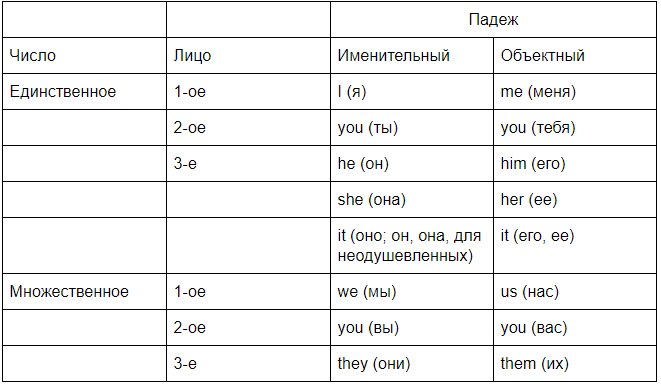 Личные местоимения в именительном падеже, как правило, в предложении выступают в качестве подлежащих и отвечают на вопрос «кто?», «что?», а в объектном падеже играют роль дополнений. Объектный падеж местоимений в английском языке заменяет целых пять падежей русского (все, кроме именительного), и местоимения отвечают на вопросы этих падежей «кого, чего?», «кому, чему?»,  «кем, чем?», «о ком, о чем?».Обратите внимание на следующие аспекты, связанные с личными местоимениями:Личное местоимение I (я) всегда пишется с заглавной буквы независимо от места в предложении.Местоимение it заменяет местоимения она и он для неодушевленных предметов. Например: There is a table under the window. It is new. (Под окном стол.Он новый). Также оно используется, когда речь идет о животных. My cat doesn’t catch mice. It is very lazy. (Мойкотнеловитмышей. Он очень ленивый).Замените существительные личными местоимениями (he, she, it, they)Например:  a strawberry (клубника) – it;  balls (мячи) – they.cheese                                                 11. a foxstars                                                    12. peopleRobert                                                 13. policemengrandmother                                        14. a post-officea newspaper                                        15. a sonteeth                                                    16. a wifea tooth                                                 17. weatherpetrol                                                   18. a kingJulia                                                    19. animalstoys                                                     20. a horse2. Заполнитепропускиличнымиместоимениями (I, we, you, he, she, it, they, me, us, him, her, them)Например:  My teacher is very nice. Ilike… (Мой учитель очень хороший.Я люблю ….) – Ilike him.(Ялюблю его.)I work with my mother. I help … in the shop. And she gives … some money. (Яработаюсосвоеймамой.Я помогаю ей в магазине. И она дает мне немного денег.)We have two dogs. We often take … for a walk. We also take a ball and our dogs like to play with … (У нас две собаки. Мы часто берем их на прогулку. Мы также берем мяч, и наши собаки любят играть с ним.)My brother works at the hospital.    … is a doctor. (Мой брат работает в больнице. … доктор.)My favorite subject is History.   … is very exciting. (Мой любимый предмет – история. … очень увлекательна.)Tom is a good lawyer. Do you know …? (Том – хороший адвокат. Ты знаешь … ?)Look at her.   … is so beautiful! (Посмотри на нее. … такая красивая!)Where is my notebook? I can’t find … .(Где мой ноутбук?Я не могу … найти.)We are going to the beach. You can join … (Мы идем на пляж.Ты можешь присоединиться к …)I like Kate’s hair.   … is so thick and long. (Мне нравятся Катины волосы.  … такие густые и длинные.)These are my souvenirs.   … bought … in England. (Это мои сувениры.   … купил … в Англии.)	3. ЗаменитеподчеркнутыесловаличнымиместоимениямиНапример: Isaw Bob yesterday, but Bob didn’tseeme. – Isaw him yesterday, but he didn’tseeme. (Я видела его вчера, но он не видел меня.)Jack and I met Samantha. Samantha gave Jack and me a letter for you. Take the letter.Den and Mike are leaving for New York. I am driving Den and Mike to the airport.I’m calling Alex. I haven’t seen Alex for ages. And Alex isn’t at school.Let’s go to the library with Peter and me. Peter and I need some books in Japanese.Here is our cat Felix. Felix is hungry. I will feed Felix.Практическая работа № 2Тема 4.2. Travelling/ Путешествие	Цель работы:формировать навыки чтения с умением извлекать необходимую информацию; кратко передавать содержание текстапо теме “Travelling”, обучать применению в беседе знаний грамматики по теме «Притяжательные местоимения».Ход работы	Задание: перепишите и запомните следующие слова и словосочетания по теме:	Задание: прочитать и перевести текст “Travelling”, составить план пересказа текста.We live in times when it’s rather easy to travel to any point of the planet. So no wonder travelling becomes more popular. What is more, our modern life is impossible without travelling. And there are many reasons for this.A few decades ago it couldn’t be imagined that we would be able to travel almost everywhere. Now we can travel by different means of transport: by plane, by ship, by train, by car and even on foot. Some people like to travel by plane, because it is the best way to get to a foreign country fast. But others prefer traveling by train. They say that this method is more convenient and cheaper. Anyway, we have got something to choose from. And the way of travelling depends only on our opportunities and preferences.Another good thing is that travelling helps us live and enjoy life. When we get tired of our daily routine, we need to change the surroundings. And travelling is one of the best ways to break the monotony of our life. We travel, see new countries and cities, visit historical places, meet new people and taste different dishes. It brings us new impressions and makes life brighter. And that’s why millions of people all around the world adore travelling.And finally, it is commonly known that travelling is a very nice activity. It’s the time for relaxation and thinking. Nothing can give us a great deal positive emotions and memories as travelling. It is often said that travelling broadens mind. And personally I believe that it is an undeniable truth.	Answer the questions:What are the ways of travelling?What affects the choice of the way of travelling?What the way of travelling do you prefer and why?How does travelling affect daily life?What do you do when travelling?What does it bring us?Грамматика:ПритяжательныеместоименияПритяжательные местоимения на английском языке, как и в русском, обозначают принадлежность к какому-либо предмету или лицу. Они используются, когда мы хотим сказать, что этот предмет мой, твой или, например, его.Данный вид местоимений отвечает на вопрос «чей?».Притяжательные местоимения образуются от личныхместоимений. Личные формы местоимений заменяют существительные и стоят в позиции подлежащего. Они изменяются по лицам, числам и роду. В	 английском языке для каждого личного местоимения существует форма притяжательного местоимения: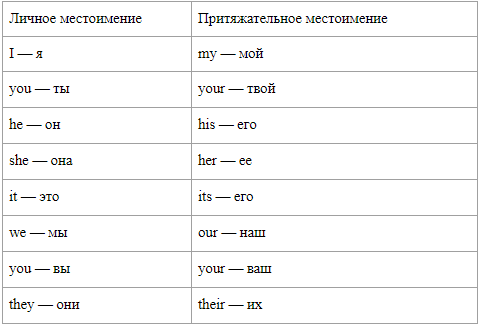 Одно из отличий английского языка от русского заключается в том, что притяжательные местоимения имеют две формы:абсолютную иотносительную.Абсолютная форма, по сути, употребляется вместо существительного, поэтому после местоимений в этой форме существительное не ставится. Абсолютные притяжательные местоимения в английском языке отличаются по форме от относительных. Для них форма первого лица единственного числа из my превращается в mine, а в других лицах и числах добавляется окончание -s. Поскольку простая притяжательная форма от местоимения he уже оканчивается на -s (his), то здесь дополнительный показатель не добавляется и абсолютная форма совпадает с простой.Таблица притяжательных местоимений абсолютной формы 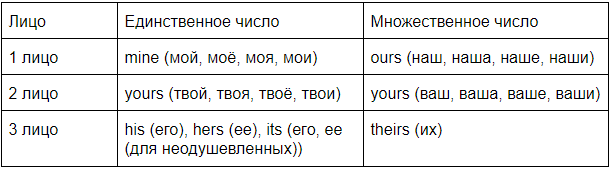 Таблица притяжательных местоименийотносительной формы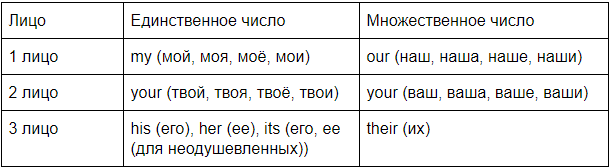 	У притяжательных местоимений относительной формы есть ряд особенностей:	В английском языке нет слова «свой», вместо него используется соответствующее притяжательное местоимение. Притяжательные местоимения не используются вместе с артиклями. Употребляется или артикль, или местоимение.Притяжательные местоимения относительной формы стоят перед существительным, принадлежность к которому они описывают. А притяжательные местоимения абсолютной формы употребляются без существительного. Как правило, они ставятся в конце предложений.	Упражнение 1. Дополните предложения, используя слова: his; their; her.	Приведенные формы называются относительными притяжательными или простыми притяжательными. Они могут замещать существительные с показателем ’s или конструкцию с предлогом of для передачи идеи принадлежности.	Philip’s house / house of Philip — домФилиппа → His house — ЕгодомThis is my mum. _________ name's Jess.These are my sisters. ________ names are Mary and Dina.These are my parents. _________ names are Tanya and Bob.This is my cousin. _________ name's Helen.This is my cousin. ______ name's Fred.These are my sisters. _______ names are Tina and Nina.This is my aunt. _______ name's Pam.	Упражнение 2. Что говорит Молли Damager? Добавьте английские притяжательные местоимения: мой, ваш, его, ее, наш или их.____ first name is Molly. _____family name is Damager. What about you? What's _____  first name? And what's ______ family name? I'm married. You can see _____ husband in the picture. ______ name is Aisek. We've got one son and one daughter. ______ son is 21.  _____ name is Nickolas. _______ daughter is 24. ______ name is Emmy. Emmy is married.  _____ husband's name is Bred. Emmy and Bred have got two children. ______ names are Kevin and Evi.	Упражнение 3.  Выберите из подчёркнутых слов правильные притяжательные местоименияIs this yours / your daughter?It's theirs / their problem, not our/ours.It's a good idea of your / yours to go to the bar tonight.Are these her / hers shoes?We're going swimming with some friends of our/ours.Is it yours / your article about spiders? -No, it's not my / mine.We know their / theirs address but they don't know our / ours.That's not my / mine wallet. Mine / my is black.His cottage is bigger than her / hers but her / hers is nicer.My / mine parents live in Vitebsk region, and your / yours?Практическаяработа № 3Тема 4.3. Whatistravel for me?/Что значит для меня путешествие?	Цель работы:формировать навыки чтения с умением извлекать необходимую информацию; кратко передавать содержание текстапо теме “What is travel for me?/Что для меня путешествие?”, обучатьприменению в беседе знаний грамматики по теме«Указательные местоимения».Ходработы	Прочитайте и переведите текст “Whatistravelforme?”, составьте план пересказа текста.Modern life is impossible without travelling. Thousands of people travel every day either on business or for pleasure. They can travel by air, by rail, by sea or by road.Of course, travelling by air is the fastest and the most convenient way, but it is the most expensive too. Travelling by train is slower than by plane, but it has its advantages. You can see much more interesting places of the country you are travelling through. Modern trains have very comfortable seats. There are also sleeping cars and dining cars which make even the longest journey enjoyable. Speed, comfort and safety are the main advantages of trains and planes. That is why many people prefer them to all other means.Travelling by sea is very popular. Large ships and small river boats can visit foreign countries and different places of interest within their own country.As for me, I prefer travelling by car. I think it's very convenient. You needn't reserve tour tickets. You needn't carry heavy suitcases. You can stop wherever you wish, and spend at any place as much time as you like.Every year my friend and I go to the South for holidays. The Black Sea is one of the most wonderful places which attract holiday-makers all over the world. There are many rest-homes, sanatoriums and tourist camps there. But it is also possible to rent a room or a furnished house for a couple of weeks there. Sometimes, we can place ourselves in a tent on the sea shore enjoying fresh air and the sun all day long.As a rule, I make new friends there. In the day-time we play volley-ball, tennis, swim in the warm water of the sea and sunbathe. In the eveningI like to sit on the beach watching the sea and enjoying the sunset. I'm fond of mountaineering. So I do a lot of climbing together with my friends. Timepasses quickly and soon we have to make our way back. We return home sunburnt and full of impressions.	Задание:  ответьтенаследующиевопросыктексту:1. Why is modern life impossible without travelling? 2. What is the fastest and the most convenient way of travelling? 3. Why is travelling by sea very popular? 4. Why is travelling by car very convenient? 5. Where do you go every year? 6. Where do you make new friends? 7. Why do people travel? 8. What is the quickest kind of transport? 9. What kind of transport do you prefer?10. Have you ever traveled by air?11. Have you ever traveled by sea? Did you like it?12. What preparations do people usually make before a journey? 13. What places would you like to visit?	Задание: прочитайте, перепишите и запомните следующие слова и словосочетания:either... or — либо... либоbyrail — пожелезнойдорогеadvantages — преимущества, достоинстваenjoyable — приносящий радостьsafety — безопасностьtoreserve — резервироватьtour — тур, поездкаtorent — снимать, наниматьcouple — параmountaineering — альпинизмclimbing — лазанье (по горам)Грамматика:Указательные местоимения	Указательные местоимения служат для указания на предметы, людей, а также для описания времени.	В английском языке пять указательных местоимений:this — этот, эта, этоthat — тот, та, тоthese — этиthose — теsuch — такойThis используется для указания на предмет, который расположен в непосредственной близости от говорящего и представлен в единственном числе.e.g. Thisismybag. (Это моя сумка). Thisgirlisastudent. (Эта девушка студентка).That используется для указания на предмет, который расположен в отдалении говорящего и представлен в единственном числе.e.g.Thatismycar. (То моя машина). Thatboyisourneighbor. (Тот мальчик наш сосед).These используется для указания на предметы во множественном числе, которые также расположены в непосредственной близости от говорящего.e.g.Theseflowersarewonderful. (Эти цветы великолепны). Thesestudentsarefromourcollege . (Этостудентыснашегоколледжа).Those используются для указания на предметы, которые расположены в отдалении говорящего и представлены во множественном числе.e.g. Those seats are vacant — (Те места́ свобо́дны)Указательное местоимение such переводится как «такой» и указывает на определенное качество предмета.e.g. Sheissuchaprettygirl. (Онатакаямилаядевушка). Itissuchadifficultexam. (Это такой трудный экзамен).Указательные местоимения в английском языке	Беседа по телефону и знакомствоКогда мы представляем себя по телефону, используем This:Hello! This is Ann Kerns. — Алло! Это Анна Кернс.В разговоре по телефону, когда мы спрашиваем, кто говорит, употребляем That:Hello! Who’s that? — Алло! Кто говорит?Когда же мы представляем другого человека/людей, можем использовать this/these:James, this is Jack and these are his sisters. — Джеймс, знакомься, это Джек, а это его сестры.	Выражение своего отношения к предмету/человекуМы можем использовать местоимения this и these, когда мы говорим о том, что нам приятно и что вызывает положительные эмоции:I love these pictures on the wall. They make the room so cozy! — Мне нравятся эти картины на стене. Они делают комнату очень уютной!Когда мы говорим о том, что нам неприятно, таким образом обозначая наше прохладное отношение, употребляем that или those:What are you going to say to that sister of yours? — Ну и что ты собираешься сказать этой своей сестрице?	Избегаем тавтологииЧтобы избежать повторения слов, в формальном английском используют местоимения that и those. Местоимение those может быть использовано по отношению к предметам, людям и животным, а местоимение that — только по отношению к предметам. Когда речь идет об одушевленном существе в единственном числе, используем the one.	The most important information is that given at the beginning of the book. — Наиболееважнаяинформация — та, чтовначалекниги. (that = the information)	There is a possibility of scuba diving for guests. Those interested can ask for further information at the reception. — Длягостейпредусмотренавозможностьзанятьсяподводнымплаваниемсаквалангом. Те, кто заинтересован, могут обратиться за подробной информацией на стойку регистрации. (those = guests)	Усиление значения прилагательных и наречий с указательными местоимениямиВ разговорном английском вы можете встретить указательные местоимения this, that, these и those перед прилагательным или наречием в значении «такой», «так». В нормативном английском в этом значении следует использовать только so. Давайте сравним:I didn’t realise it was going to be this cold. — Я не думала, что будет так холодно. (разговорный английский).	It was so cold that I couldn’t feel my fingers. — Было так холодно, что я не чувствовал своих пальцев. (Нормативный английский)Упражнение 1. Обведите правильное слово.this / these trousersthis / these socksthis / these shortsthis / these trainersthis / these hatthis / these dressthis / these blousethis / these skirtthis / these scarfthis / these bootsthis / these tightsthis /these shoesУпражнение2. Выберите правильное словоThis __________ is easy.          a) questions b) homeworkThese ___________ are my neighbors.          a) women b) manWhat are you doing ________ afternoon?        a) that b) thisWho's ________ speaking?      a) this b) itThese are my glasses and ________ are hers.      a) those b) thatWe are going to the seaside __________ summer.      b) this a) that__________ man over there is a famous politician.      b) These a) ThatУпражнение3. Fill in the gaps with this, that, these, those._________ people over there are waiting for the busThe day I first came to London was wonderful. I will remember _______day for ever.______ summer I'm pretty busy.I'm working as a receptionist _______days.________ were the days!Do you remember _______ winter when we all went to Egypt?Hello!__________ is Alan. Can I speak to Harry, please?_________ is a new cathedral and _________ one over there was built 900 years ago.Will you come over at five o'clock? I'll be at home at _________ time.The summer of 1999 I spent in the country. I remember we had a lot of rain _______ year._________ are my sisters. They have just arrived from London.Who was ________ girl I saw you with last night?Do you want to sit on ______chair here or on ________ one over there?_________ sweets you gave me last night were very nice.Look at _______ colorful air balloons in the sky!Clyde and Nancy have decided to buy a house ______ year._________ trees over there were planted by the pupils of our school______ buildings just in front of you were erected in the 18th century.Hello, Mrs. Swift.________ is Mr. Willis from Globe &Co speakingI wish I would have bought ______ woolen sweater last Sunday.You'd better take ________ The others we saw don't match your dress.I couldn't forget_________ beautiful girl I had met in the park.Do you know ________ little boy? He says he has been lost in the shopCan you reach ________ old books on the top shelf?Практическаяработа № 4.Тема 4.4. Travellingbytrain	Цель работы:формировать навыки чтения с умением извлекать необходимую информацию; кратко передавать содержание текстапо теме “Travellingbytrain”	Задание: перепишите и запомните следующие слова и словосочетания по теме:anaisleseat/awindowseat —месторядомспроходом/местоуокнаa booking-office —кассаtoboard the train —сестьвпоездbuffet/buffetcar —буфет/вагон-буфетcarriage —вагонcloak-room —камерахраненияcommuter — житель пригорода, работающий в городе и ежедневно ездящий на работу поездом (автобусом) и т. д. compartment — купеto confirm (reconfirm) tickets — подтвердитьброньбилетовcouchette — спальное место, полка, койкаdining-car — вагон-ресторанdining-car steward — официант вагона-ресторанаdirect train —прямойпоездemergency brake — стоп-кранengine —локомотив,паровозfellow-passenger — попутчикfirst class/standard class —первыйкласс/второйклассguard —проводникitinerary —спланированныймаршрутjunction —ж/дузел,развязкаleaflet —рекламнаялистовкаmake a reservation/an enquiry»— бронировать/наводитьсправкиporter —носильщикto pull luggage —тащитьбагажrefreshments —закускиинапиткиseason ticket — билет, позволяющий путешествовать любое количество раз в течение сезона sleeper — спальный вагонsmoking/non-smoking compartment — купедлякурящих/ некурящихstation-master —дежурныйпостанцииthroughtrain —прямойпоездticket inspector / ticket collector (Вг) / ticket conductor (Am)—контролерtimetable —расписаниеtip —чаевыеtotip —даватьчаевыеto travel/go first class —путешествоватьпервымклассомtotravel/ go second (standard) class —путешествоватьвторымклассомПрочитайте и разыграйте диалог «BOOKINGRAILTICKETS»Travel agent: Good afternoon.Traveller: Good afternoon. I’d like a rail ticket to Amsterdam, please.Travel agent: Certainly. When are you travelling?Traveller: I’m taking the four o’clock train today.Travel agent: First or second class?Traveller: First class, please.Travel agent: That’s 82.25, please.Traveller: Do you accept credit cards?Travel agent: Certainly. Thank you. Sign here, please. Thank you very much.Traveller: Thank you.DIALOGUE2 	Peter and Mary Almar are in Istanbul, where they are buying goods for their shop in Zurich. They want to talk to the manager of an export company, but he is not there at the moment, so the Almars plan to go to Athens for three days and then back to Istanbul. Peter is enquiring at a travel agency about travel to Athens.Peter: Good morning. I want to go to Athens. Could youtell me if there’s a train today or tomorrow?Travel agent: There’s a train every evening at 22.30.Peter: What time does it arrive in Athens, please?Travel agent: The train leaving today arrives at 11.40 on Wednesday.Peter: How much does it cost?Travel agent: The single fare is TL 848 first class and TL 567 second class.Peter: Sleeping accommodation is included, isn’t it?Travel agent: No, that’s extra.Peter: Oh. What sort of accommodation is there?Travel agent: Well, that depends on whether you travel first or second class. There are single-berth compartments for first-class passengers and two or three- berth compartments for second-class passengers.Peter: How much is a first-class berth?Travel agent: TL 425 each night.Peter: Can I book a berth in advance?Travel agent: Yes, we can book a berth for you, if there’s space, of course.Peter: Well, I’ll have to think about it first. I’ll call backto book the tickets. Thank you.Travel agent: Thank you, sir.Обратите внимание на фразы, которые используются для запроса информации. Сравните их с другими подобными, приведенными ниже.Will you kindly tell me ..., (please)?I wonder if you could tell me ...Excuse me, do you know...?I’d like to know...Have you got any idea...?Сопоставьте слова слева с их определениями справа.Прочитайте, переведитетекст «Travellingbytrain»Should you ask me what kind of transport I like best I’d speak in support of trains. With a train you have speed, comfort and pleasure combined.What place is more interesting than a big station? There is the movement, the excitement, the gaiety of the people going away and sorrow of those who are seeing others off. There are the shouts of the porters as they pull luggage along the platforms to the waiting trains, the crowd at the booking-office getting tickets, the children tightly holding on to the skirts of their mothers, and passengers hurrying to board the train.At last you manage to make your way through the crowd, closely following the porter, who has taken care of your luggage, and get out on to the platform. There are many tracks and trains there. No need for you to look round and read the signs that tell which train you must take. You follow your porter, and here you are — Car number 2, Train — 64.You show your ticket to the guard and in you go into a most wonderful carriage. All is bustle and confusion, with people filing in, bumping into each other, and what not. At last you manage to stow away your luggage and get out on to the platform for fresh air and bid farewell to the well-wishers who have come to see you off.But you have scarcely time to kiss and hug your friends when the station-master on duty, in a red cap, signals the train. You hear no shrill whistle of the engine — the train pulls out of the station noiselessly and without a jerk.You are on your way. You start up a conversation with your fellow-passengers (people take to each other quickly when travelling) and soon you get to know who is who and what. Now that the excitement of the day is over you begin to feel hungry.The dining-car steward happens to come along and you take bookings for lunch or dinner, whichever it might be. As you go for the second sitting you have time to wash. By that time the guard has made your bed. You take your towel and go to the toilet.You feel tired now, after a hearty meal, so you decide to turn in. You get into your upper berth and begin to absorb the beauty of the changing scenes that fly past you — the cheerful fields of wheat and com, the meadows under a mantle of flowers, grass and green moss, the rivers that run through woodland countries, the forests with their delicious sense of peace, and the mountains ribbed with sharp steep ridges.But drowsiness creeps over you. You close your eyes and soon drift away into that vast mysterious world which men-call sleep.Ответьте на вопросы по тексту:What have you combined with a train?Why is a big station interesting?What do the porters do ?What is there on the platform?Whom do you show your ticket to?What do you manage to do at last?Who are the well-wishers?Who wears a red cap?Do people take to each other quickly when travelling?What does the dining-car steward do?When do you decide to turn in?How do men call sleep?Phonetic Drill. Transcribe and pronounce correctly.	Guard, carriage, bustle, farewell, scarcely, engine, steward, to absorb, delicious, mysterious.Найдите русским словосочетаниям английские эквиваленты из текста.Тащить багаж по платформе, касса, садиться в поезд, протискиваться сквозь толпу, железнодорожный путь, позаботиться о багаже, проводник, сделать предварительный заказ на обед, ложиться спать.Практическаяработа № 5.Тема 4.5.Travellingbyair/ Путешествие по воздуху	Цель:   формировать навыки чтения с умением извлекать необходимую информацию; кратко передавать содержание текста“Travellingbyair”, формирование грамматических навыков по теме «Возвратные местоимения».Ход работы	Задание: прочитать и перевести текст “TravellingbyPlane”, составить план пересказа текста.No wonder that one of the latest means of travelling is travelling by plane. Nowadays people mostly travel by air. It combines both comfort and speed and you will reach the place of destination very quickly. No doubt, travelling by air is the most convenient and comfortable means of travelling. But if you are airsick the flight may seem not so nice to you. Unfortunately sometimes the flights are delayed because of unfavourable weather conditions, and one more inconvenience is jet-lag.Before boarding the plane you must check in at the airport. Passengers are requested to arrive at the airport one hour before departure time on international flights and half an hour on domestic flights. You must register your tickets, weigh in and register the luggage.The economy class limitation is 20 kg. First-class passengers are allowed 30 kg. Excess luggage must be paid for. Passengers are permitted, to take only some personal belongings with them into the cabin. These items include handbags, brief-cases or attaché cases, umbrellas, coats and souvenirs bought at the tax-free shops at the airport. Each passenger is given a boarding pass to be shown at the departure gate and again to the stewardess when boarding the plane.Before the plane takes off the stewardess gives you all the information about the flight, the speed and altitude. She asks you to fasten the belts and not to smoke. She will take care of you during the flight and will help you to get comfortable in your seat. Inside the cabins the air is always fresh and warm. The captain will welcome you on board; tell you all about the flight and the interesting places you are flying over. During the flight you can take a nap or have a chat, you can read and relax. In some planes you can watch video or listen to the music.When the plane is landing or taking off you have an opportunity to enjoy the wonderful scenery and landscapes. While travelling by plane you fly past various villages and cities at the sight of which realize how majestic and tremendous our planet is. Do not forget your personal belongings when leaving the plane.Landing formalities and customs regulation are about the same in-all countries. While still onboard the plane the passenger is given an arrival card to fill in, he fills in (in block letters) his name in full, country of residence, permanent address, purpose and length of visit; and address in the country he is visiting. After the passenger has disembarked, officials will examine (check) his passport and visa (to see if they are in order).In some countries they will check the passenger's certificate of vaccination. When these formalities have been completed the passenger goes to the Customs for an examination of his luggage. The passenger is required to fill in a customs declaration form. He must list all dutiable articles. Personal belongings may be brought in duty-free.Here is a partial list of prohibited articles: firearms, drugs, in some countries — meat products, fresh fruit and vegetables. The Customs inspector may ask you to open your bags for inspection. After you are through with all customs formalities he will put a stamp on each piece of luggage.	Questions:1. Why do people mostly travel by air nowadays?
2. When are passengers requested to arrive at the airport?
3. What is the luggage limitation?
4. What must passengers do in case they have some excess luggage?
5. What are passengers permitted to take with them into the cabin?
6. When is a boarding pass to be shown?
7. What do stewardesses do during the flight?
8. What can you do during the flight?
9. What opportunities do passengers have when the plane is landing or taking off?
10. What is the passenger given to fill in while still onboard the plane?
11. What are prohibited articles?
12. What will the Customs inspector do after you are through with all customs formalities?Vocabulary:means — средства
nowadays — внашидни; теперь; внашевремя
to combine — соединять, сочетать
speed — скорость; быстрота
destination — местоназначения, пунктназначения
to board — всходитьнаборт (любогосудна)
to check in — регистрировать(ся)
convenient — удобный, подходящий; пригодный
comfortable — уютный, удобный
to be airsick — страдатьвоздушнойболезнью
flight — полет
to delay — откладывать; задерживать, замедлять
unfavorable — неблагоприятный; неблагосклонный; неутешительный
weather conditions — погодныеусловия
jet-lag — нарушениесуточногоритмаорганизма, расстройствобиоритмоввсвязисперелетомчерезнесколькочасовыхпоясов
to request — просить, требовать
to weigh — взвешивать; весить
limitation — ограничение
to allow — позволять, разрешать
excess — избыточный; превышающийнорму
to permit — позволять, разрешать, даватьразрешение
personal belongings --- личнопринадлежащиевещи
brief-case — портфель
attaché case — кожаныйручнойплоскийчемоданчик (длякниг, документов)
umbrella — зонт, зонтик
boarding pass — посадочныйталон
departure — отправление, отбытие
altitude — высота
fasten one's belts — пристегнутьремни
to take care — заботиться
to take a nap — вздремнуть
to have a chat — поболтать, побеседовать
to relax — расслабляться
to take off — авиац. взлететь
opportunity — шанс, возможность
scenery — вид, пейзаж; ландшафт
landscape — ландшафт, пейзаж
to realize — представлятьсебе; понимать, осознавать
majestic — величественный, грандиозный, величавый
customs regulations — таможенныеинструкции
to fill in — заполнять
country of residence — странапребывания
permanent address — постоянноеместожительства
purpose — назначение, намерение, цель
length — длина; расстояние
to disembark — высаживаться
to examine — проверять
vaccination — вакцинация
to complete -завершать, заканчивать, кончать, оканчивать
customs declaration — таможеннаядекларация
to list — вноситьвсписок; составлятьсписок; регистрировать
dutiable — подлежащийобложению(таможенной) пошлиной
article — вещь, предмет
partial — частичный, неполный
prohibited — запрещенный
firearms — огнестрельноеоружие
stamp — штамп, штемпель, печатьГрамматика:Возвратные местоименияВозвратные местоимения используют, когда действующие лица или предметы совершают действия, которые направлены на них самих. Возвратные местоимения показывают, что исполнитель действия и объект, на который направлено действие – один и тот же.У каждого личного местоимения есть относящееся к нему возвратное. Все возвратные местоимения в единственном числе имеют слово -self, а во множественном числе (we, you, they) в слове self  происходят изменения по правилам образования множественного числа, F меняется на V и добавляется окончание -ES.Несмотря на то, что возвратные местоимения относятся к разным лицам, они  все имеют перевод, не зависящий от лица: себя, себе, собой. В русском языке мы используем эти слова, но чаще употребляем глаголы, оканчивающиеся на –ся и –сь. В русском эти окончания имеют функцию возвратности действия.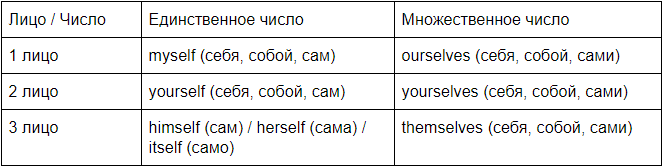 Let me introduce myself. (Разрешите мне представиться).We should be proud of ourselves. (Мы можем собой гордиться).You must do it yourself. (Ты должен сделать это сам).Help yourselves, please! (Угощайтесь, пожалуйста!)My sister cut herself making the salad. (Моя сестра порезалась, делая салат).Our parrot likes to look at itself in the mirror. (Наш попугай любит смотреть не себя в зеркало).Modern women can solve their problems themselves. (Современные женщины умеют сами решать свои проблемы).Возвратные местоимения используются с предлогом by, если необходимо подчеркнуть, что действие совершается без посторонней помощи.I repaired my toy by myself. (Я сам починил свою игрушку).Can the children do it by themselves? (Дети смогут сделать это сами?)She painted the fence by herself. (Она сама покрасила забор).Не забудьте, что если речь идет о животном, то используется возвратное местоимение itself.Если пол действующего лица, о котором идет речь, не определен, то используется возвратное местоимение мужского пола  (himself).Чаще всего возвратные местоимения можно встретить c  глаголами:Amuse – развлекаться.e.g. Thepartywassoboringbuthetriedtoamusehimself. – Вечеринкабыласкучная, ноонпыталсяразвлечьсебя.Blame – винить.e.g. Sheblamedherselfofwhathappened. – Онавиниласебявтом, чтопроизошло.Burn – обжигаться.e.g. Didyouburnyourself when you were frying meat? – Тыобжегся, когдажарилмясо?Сontent – довольствоваться. e.g. As we don’t have much money we have to content ourselves with some cheap food. – Таккакунаснемногоденег, нампридетсядовольствоватьсядешевой  едой.Convince – убеждать.e.g. They were convincing themselves that everything would turn out well. – Ониубеждалисебя, чтовсезакончитсяхорошо.Сut – порезать. e.g. I cut myself when I was peeling the potatoes. – Япорезалась, когдачистилакартошку.Encourage – ободрять.e.g.He should encourage himself to compete. – Ондолженободриться, чтобысоревноваться.Enjoy – хорошо провести время.e.g. We enjoyed ourselves at the party. – Мы хорошо провели время на вечеринке.Hurt – ушибиться.e.g.He hurt himself while mending a car. – Онушибся, когдачинилмашину.Introduce – представлять.e.g. At first you should introduce yourself to the audience. – Сперватебеследуетпредставитьсяаудитории.Kill – убивать.e.g.He is not crazy, he won’t kill himself. – Оннесумасшедший, нонеубъетсебя.Look at – смотретьна.e.g. She was looking at herself in the mirror. – Онасмотреланасебявзеркало.Возвратныеместоименияупотребляютсяпослепредлогов, входящих в состав фразовых глаголов и устойчивых выражений.Take care of – заботиться.e.g.He is old enough to take care of himself. – Ондостаточновзрослый, чтобысамссебепозаботиться.Look after – ухаживать.e.g.Wehelppeoplewhocan't lookafterthemselves. – Мыпомогаемлюдям, которыенемогутсамизасобойухаживать.Be proud of – гордиться.e.g.I passed the test with highest grade, I’m really proud of myself. – Ясдалтестнанаивысшуюоценку.Яоченьгоржусьсобой.Believe in – верить.e.g.You should believe in yourself and not to give up. – Тыдолженверитьвсебяинесдаваться.Be pleased with – бытьдовольным.e.g.He was pleased with himself after his speech. – Оносталсядоволенсобойпослевыступления.Возвратные местоимения употребляются с предлогом by: bymyself, byhimself, byyourselvesetc.Возвратное местоимение в сочетании с предлогомby обозначает: самостоятельно, сам, без посторонней помощи и указываетна тот факт, что действие выполняется в одиночку, без чьей- либо помощи. Стемжезначениемможноиспользоватьвыражениe on one’s own: on my own, on his own, on your own.e.g. I wrote this poem by myself /on my own. – Янаписалэтотстихсам.It can be dangerous if you go to the forest by yourself / on your own. – Этоможетбытьопасно, еслитыпойдешьвлесбезникого.She cleaned everything by herself / on her own. – Онапомылавсебезпостороннейпомощи.They climbed the mountain by themselves / on their own. – Онизабралисьнагорусамостоятельно.Возвратные местоимения употребляются в определенных устойчивых сочетаниях, которые используются в разговорной речи:Help yourself! – Не стесняйся! Угощайся!Enjoy yourself! – Хорошо повеселиться!Don’t upset yourself! – Не расстраивайся!I can’t hear myself speak! – Здесьтакшумно! Оглохнуть можно!Make yourself at home! – Чувствуйте себя как дома !Make oneself heard – докричаться до кого-либо.It was so noisy in the class that the teacher couldn't make herself heard. – В классе было так шумно, что учительница не могла докричаться до учеников.Make oneself understood – донести идею, донести мысль до кого-либо.It was not easy to make myself understood as he didn't know English. – Былосложнодонестимоюидею, потомучтооннезналанглийского. Make oneself cheap – вести себя недостойно.She really made herself cheap when she offended the child. – Онаповеласебянедостойно, когдаобиделаребенка.Make oneself responsible – взять на себя ответственность.John made himself responsible for the accident. – Джон взял на себя ответственность за происшествие.Возвратные местоимения используются всегда после следующих глаголов:Avail (oneself of) – использовать возможность, воспользоваться.e.g. We availed ourselves of the chance to go abroad for free. – Мы воспользовались возможностью бесплатно съездить за границу.Absent (oneself from) – отсутствовать, отлучатьсяe.g. The students were allowed to absent themselves from the lecture. – Студентамразрешилиотсутствоватьназанятии.Pride (oneself on) – гордиться.e.g. She prides herself on winning the first prize. – Онагордитсясобойпослевыигрышапервогоприза.Возвратные местоимения никогда не используютсяпосле следующих глаголов:Concentrate – сосредоточиться e.g. I need to concentrate on the problem. – Мненужнососредоточитьсянапроблеме.Feel – чувствоватьe.g. I feel very tired today. – Я чувствую себя усталым сегодня.Meet – встречатьсяe.g. I meet my friends at the weekend. – Я встречаюсь с друзьями на выходных.Hurry – торопитьсяe.g.  I hurried because I didn't want to miss the last bus. – Я торопился, потому что не хотел пропустить последний автобус.Relax – расслаблятьсяe.g. I want to relax at the beach. – Я хочу расслабиться на пляже.Обычно возвратные местоимения не используются после глаголов:dress (одеваться)wash (мыться, умываться)feel (чувствовать)shave – бритьсяrelax (расслабляться)meet (встречаться)afford (позволять)focus (сосредотачиваться)hide – прятатьсяe.g.He washed, shaved, dressed and was ready for work .– Онумылся, побрился, оделсяибылготовымкработе.The children tried to hide. – Детипыталисьспрятаться.Возвратное местоимение может использоваться с глаголами dress, shave, wash, чтобы показать, что действие выполнялось с определенными усилиями, что человеку было непросто выполнить данное действие. Часто можно встретить относительно к маленьким детям или к больным, старым людям, которые все делают с трудом.Although she is very young she dresses herself. – Несмотря на то, что она очень маленькая, она сама одевается.His right arm was broken but he shaved himself. – Егоправаярукабыласломана, ноонсампобрился.An old man is weak but can wash himself. – Дедушкаслаб, номожетсамумываться.С глаголом dry обычно используют возвратное местоимение: Shetookashoweranddriedherselfwithatowel. – Она приняла душ и вытерлась полотенцем.Упражнения по теме "Возвратные местоимения"	1. Переведите следующие фразы и предложения с возвратными местоимениями.Help yourself.Enjoy yourselves.Dress yourself.I have cut myself.Don’t blame yourself.She likes to talk to herself.Kids, behave yourselves!Make yourselves comfortable.He hurt himself.Let me introduce myself.We can’t defend ourselves.Fashion often repeats itself.I taught myself to swim.They carried all their luggage themselves.We always design our clothes ourselves.	2. Поставьте в предложения подходящие возвратные местоимения myself, yourself и т.п.Н-р:  Be careful, you can cut …… (Осторожно, ты можешь порезаться.) - Be careful, you can cut yourself.1. Dinner is ready! Sit down and help …… to the chicken. (Ужин готов!Присаживайтесь и угощайтесь курицей.)2. Tom built the house …… (Том сам построил дом.)3. Theyamused …… bytellinganecdotes. (Ониразвлекались, рассказываяанекдоты.)4. Kate hurt …… while she was playing volleyball. (Кейт поранилась во время игры в волейбол.)5. I really enjoyed …… at the seaside. (Я действительно отдохнул на море.)6. She has to buy …… a new blouse tomorrow. (Ей нужно купить себе новую блузку завтра.)7. My granny knits all her socks and scarves …… (Моя бабушка вяжет все свои носки и шарфы сама.)8. It’s very delicious! Did you invent the recipe ……? (Очень вкусно!Ты сама придумала рецепт?)9. We painted the walls of our kitchen …… (Мы сами покрасили стены нашей кухни.)10. He chose the car …… (Онсамвыбралмашину.)11. They were proud of …… (Онигордилисьсобой.)12. We wished …… good luck before the exam. (Мыпожелалисебеудачипередэкзаменом.)13. They devoted …… to their children. (Они посвятили себя своим детям.)14. In my dreams I often see …… on a beautiful island. (В своих снах я часто вижу себя на красивом острове.)15. The pirate found …… in a strange place. (Пират оказался в странном месте.)Практическаяработа № 6.Тема 4.6.Attheairport/ В аэропорту	Цель:формировать навыки чтения с умением извлекать необходимую информацию; кратко передавать содержание текста“Attheairport”,развивать навыки ведения беседы; формирование грамматических навыков по теме:       «Вопросительные местоимения».Ход работыЗапомнить слова и выражения по теме:Vocabulary: 	Задание: перепишите и запомните следующие слова и словосочетания по теме:flight - рейсcheck-in - регистрироваться на рейсdelayed - задержанcanceled - отмененgate - зона выхода на посадкуluggage/baggage - багажhand luggage/cabin baggage - ручнаякладьdeparture - отправлениеarrival - прибытие layover - пересадкаseat - место в самолетеaisle - проходboarding time - время посадки пассажировboardingpass - посадочныйталонexcessbaggage/luggage - перевесбагажа	Задание: прочитать и перевести текст “Attheairport” When preparing to fly, passengers are requested to arrive at the airport 2 hours before departure time. They must register their tickets, get a seat assignment, and weigh and check their luggage. Most airlines have at least 2 classes of travel, first class and economy class. Economy class tickets are much less expensive. Each passenger more than 2 years old gets a free luggage allowance. Generally this weight limit is  of checked baggage for economy class passengers and  for first class passengers. If you check excess luggage you’ll have to pay a fee calculated by the number of extra pieces and the extra weight. Every passenger is also allowed one small carry-on bag, for instance a laptop computer or small suitcase.The rules for passengers who are traveling abroad are similar in most countries but there are, sometimes, slight differences. Here are some things to remember: if, for instance, you need to go through Customs, try to fill in the customs declaration before you talk to the customs officer. He will ask every passenger the same, routine questions about whether he is carrying anything he wants to declare: like tobacco, alcohol, presents, and sums of money.At the check-in counter, your ticket is looked at; your things are weighed and labeled with their destination. The next formality is filling in the immigration form and going through passport control. Remember to have a black or blue pen with you because the immigration form has to be filled in block letters. You write your name, nationality, permanent address and the purpose of your trip. In most countries there is also a security check when your carry-on-luggage is inspected.After fulfilling all these formalities you go to the departure lounge where you can have a snack, read a paper or buy something in the duty-free shop and wait for the announcement to board the plane.Ответьтенавопросы:Did you go by plane somewhere?Are you afraid of flying by plane?What are the main advantages of taking a plane? And what about disadvantages?What stages do you need to go through at the airport before you get on a plane?What are the necessary things you always put in your hand luggage?What is the weight limitation in the economy class (first class)? Where must a passenger show his boarding pass? 	Вставьте подходящие по смыслу слова из словарного раздела в предложения:1. Nowadays it is usually possible to ……… online 24 hours prior to flight departure.2. Of course you need a …… to get on a plane, you can get it at the check-in desk.3. Pay attention to the …………, the boarding usually closes 20 minutes before flight departure.4. If you don’t have any ……………, I recommend you to choose the cheapest fare.5. Do you want a window seat or an ……… one?6. I’m afraid that the …………… for your flight was changed, sir. Now you need to proceed to the …………… number 28.7. Stephen was supposed to be at Hamburg yesterday, but his flight was ……… due to the heavy snowstorm, so he’s still at Dublin.8. Did you have a direct flight from Delhi? - No, I had a ………… at Prague airport.9. If you have any ……… baggage, it’s better to pay for it online, because it will be much more expensive at the airport.10. How was your …………………, dear? - Oh, my! It was really exhausting!11. It’s better to take a long stopover, so if your first flight is ………, you’ll be able to get on the next one in time.12. I think it isn’t fair that backpacks aren’t allowed in ………, even though my backpack is really small.13. Excuse me, ma’am, but I think this ………… is mine. - Oh, really? But I thought it was 18A. - No, it’s 18C.14. Is anybody meeting you at the airport? - Yes, my husband is already waiting for me at the ………………... lounge.15. Airports usually have two different sections for ……………… and arrivals.	Answers: 1 - check-in; 2 - boarding pass; 3 - boarding time; 4 - luggage/baggage; 5 - aisle; 6 - gate; 7 - canceled; 8 - layover; 9 - excess; 10 - flight; 11 - delayed; 12 - hand luggage/cabin baggage; 13 - seat; 14 - arrival; 15 - departures.	Vocabulary:  arriving and departing Вставьтеподходящиепосмыслусловавпропуски: customs officer; departure lounge; carry-on bag; check in; immigration officer; baggage; collection; baggage allowance; queue; travel documents; immigration;  visa1. When you arrive in a country from overseas the .................checks your passport. In some countries you must have a .............before you can enter. Then youproceed to the .............are to pick-up your bags and then to the ..................who may, (but not always) check your baggage. 2. When you leave a country you must first ................... with the airline to get your boarding pass. If there are a lot of people you must ........... Then you go through ....................., where they check your travel documents and then to the ...................... to wait for your flight. 3. On most international flights you have a ...........of 20 kilograms per person. Many airlines allow you to take one bag on to the aircraft usually a maximum weight of7 kg. Thisiscalleda ................ .	Переведите предложения с изученными словами:-  Когда улетает первый самолёт на Париж?-  Есть ли места на рейс в 2.30?-  Сколько стоит билет I класса на Эдинбург?-  Повысила ли компания цены на билеты?-  Нужно ли мне делать пересадку в Манчестере?-  Из какого аэропорта улетает самолёт?-  Есть ли рейс в воскресенье?-  Задержится ли этот рейс из-за тумана? Can I have your ticket, please?
– Certainly, here you are.
– How much luggage do you have?
– Two suitcases. This small bag is my hand luggage.
– That’s fine.
– Can I have a seat next to the window?
– I’ll check. Yes, that’s OK. Here’s your boarding pass. Have a nice flight.
– Thank you. And where is passport control?
– Over there. Follow the signs.– Can I see your passport, please?
– Of, course. Here you are.
– Thank you very much. That’s fine.	Прочтите фразы из диалога с переводом и постарайтесь запомнить их:Пожалуйста, вашбилет. – Can I have your ticket, please?
Конечно, вотон. – Certainly, here you are.
Сколькоувасбагажа? – How much luggage do you have?
Двачемодана. – Two suitcases.
Этамаленькаясумка – ручнаякладь. – This small bag is my hand luggage.
Хорошо. – That’s fine.
Можномнеместоуокна? – Can I have a seat next to the window?
Я посмотрю. – I’ll check.
Да, это возможно. – Yes, that’s OK.
Вотвашпосадочныйталон. – Here’s your boarding pass.
Приятногополёта. – Have a nice flight.
Спасибо. – Thank you.
Агдепаспортныйконтроль? – And where is passport control?
Вонтам. – Over there.
Следуйтепоуказателю. – Follow the signs.
Можновашпаспорт? – Can I see your passport, please?
Конечно, вотон. – Of, course. Here you are.
Спасибо, всевпорядке. – Thank you very much. That’s fine.Грамматика:Вопросительные местоимения	В английском языке есть следующие вопросительные местоимения: Who? — Кто?What? — Что?Where? — Где? Куда?When? — Когда?Why? — Почему?How? — Как?Which? — Который?Whose? — Чей?	Вопросительное местоимение who имеет два падежа: именительный (the Nominative Case) – who и объектный (the Objective Case) – whom.Местоимение who в именительном падеже выполняет функцию подлежащего или именной части сказуемого (предикатива).	Местоимение who в объектном падеже (whom) употребляется в функции дополнения.	Примеры:	Местоимение who употребляют относительно людей, иногда животных.Если who является подлежащим, то глагол-сказуемое после него, как и в русском языке, употребляется в единственном числе.	Пример:	Но если who – именная часть сказуемого, то глагол-связка согласуется с подлежащим и может стоять во множественном числе.Примеры:	Вопросительное местоимение what употребляется как местоимение-существительное что и местоимение-прилагательное какой, какая, какое.	Примеры:	Местоимение what употребляется относительно неодушевленных, абстрактных понятий, а также животных. Относительно людей what употребляется, если речь идет о профессии, занятии и т.п.	Примеры:Вопросительное местоимение which - какой, который употребляется относительно лиц и предметов, когда предполагается выбор (Который из…?, Какой из…?).Оно может быть местоимением-существительным и местоимением-прилагательным.Примеры:	Предлог, который употребляется с вопросительным местоимением, в большинстве случаев ставится после глагола, а при наличии дополнения – после дополнения. Если вместо whom употреблено who, то такая позиция предлога является единственно возможной.	Примеры:	В английском языке вопросительные местоимения в функции определения ставятся непосредственно перед определяемым существительным в отличие от русского языка, где между местоимением какой, чей и определяемым существительным могут стоять другие члены предложения.	Примеры:Упражнение 1. Вставьте вопросительные слова: what, where or when._____ does Molly get up? – At 10 o'clock._____ does Molly have lunch? – At school._____ does Molly read in the morning? – A book._____ do Molly’s parents get home? – At 6 o'clock._____ does Molly’s family have dinner? – At home._____ does Molly do after dinner? – She brushes her teeth.Упражнение2. Ask questions with who, what, how, where, when or why_______ is your name?_______ do you spell your name?_______ are you from?_______ do you live?_______ old are you?_______ is your birthday?_______ tall are you?_______ kind of films do you like?_______ is your favorite singer?_______ is your favorite TV programme?Упражнение3.  Choose and write.What?  Where?  When?  Who?  Why?____ lives at the seaside? – Mary's grandad____he go fishing? – In the morning____does he collect shells? – On the beach.____did Mary's grandad find on the beach? – A bottle with a strange message____does Mary visit her grandad? – Because she loves him.Упражнение4.  Write in how many, where, what, when or how old.________is your school number? – Number 96________ is your school? – 45 years old.________lessons do you have on Friday? – Five.________ is your last lesson on Monday? – English.________do you play sports games? In the gym.________ children are there in your class? -26.Упражнение5.  Write in what, where, when, who or why_______ did Pete do yesterday? – To the amusement park_______ did he go there? – In the afternoon._______ did he go there with? – With Molly._______ did he have lunch? –At home._______ did he get home? – At 4 o'clock._______ did he like best? – He liked the ponies very much._______ did he like them? – Because they were fast.Практическая работа № 7.Тема 4.7.Travellingbycar/ Путешествие на машине	Цель:формировать навыки чтения с умением извлекать необходимую информацию; кратко передавать содержание текста“Travellingbycar”,развивать навыки ведения беседы;формирование грамматических навыков по теме «Отрицательные местоимения».Ход работы	Задание: прочитатьиперевеститекстTravelling is one of the most pleasant pastimes for me. I love seeing new places, meeting new people and learning about other cultures. There are many ways to travel, for example, by train, by plane, by bus, by car, by ship. I prefer travelling by car, because it gives the freedom of movement. There is nothing better than travelling by a fast car. Travelling by car opens plenty of opportunities from the comfort of your seat. It is a more personal experience, for there you can drive yourself.You just sit down at the steering wheel, start the motor, step on the accelerator with your foot and off goes the car. You can go as slowly or as fast as you wish, stop when and where you choose; you park the car on the side of the road, get out and go wherever you like.
	It is quite true that driving a car has some disadvantages. In town it is rather a nuisance with all those traffic «jams» or «hold - ups», round-abouts, detours and so on. It is not pleasant at all when you ride on a bumpy road or get a flat tyre, or still worse, when you get stuck in the mud.But what can be better than a spin in a car on a week-end with your friend? As soon as you get out of the crowded town and see a long wide road in full view, what a thrill it is to feel the car rush forward at a touch of your foot, to feel the wind in your face, to see houses, trees find people flash past, to feel the real joy of speed.Suppose you are on vacation and have decided to take a trip in a car. What magnificent views you behold on your way — green fields, a road winding its way up the mountain with steep, grey cliffs on one side and a deep precipice on the other, a shining expanse of the sea wrapped in a blue noonday haze, the woods, the rows of acacia that stretch along the streets of the towns you pass through. Indeed your impressions are unforgettable.Of course, every travel mode has its pros and cons. Everybody would agree that travelling by car is fast and comfortable. You don’t have to wait for the right time, as you do with public transport. You have enough privacy and you don’t have to share space with strangers. You can listen to your favourite music or radio channel. You can park wherever you need, which is impossible when travelling by train or plane. However, there are certain disadvantages. For example, cars are considered to be the most dangerous means of transport. There are thousands of car accidents on the roads. Apart from that, petrol is getting more and more expensive. Unfortunately, modern cars cannot function without it. Last but not the least the drivers have to change the car wheels depending on the season. Despite all these disadvantages, I still like travelling by car and find it to be the most comfortable way of travel. I hope to buy my own car when I’m older.	Vocabulary:fast — быстрый, скорый
experience — опыт; случай, событие; впечатление, переживание
steeringwheel — рульавтомашины
startthemotor — заводитьмотор, двигатель
tostepontheaccelerator — нажатьнапедальгаза
wherever — гдебыни; кудабыни
disadvantage — недостаток
nuisance — досада; неприятность
jam, hold-up — «пробка», затор (вуличномДвижении)
round-about, detour — окольныйпуть, обход; объезд
pleasant — приятный; радостный
bumpy — ухабистый, тряский (одороге)
flattyre — сдутаяшина
togetstuckinthemud — завязнутьвгрязи
spin — короткаяпрогулка; быстраяезда (наавтомашине, велосипеде, лодке)
torushforward — ехать, бежатьвперед
toflash — быстропромелькнуть, пронестись, пробежать
joy — радость, счастье; восторг
speed — скорость; темп
magnificent — великолепный, величественный; производящийвпечатление, внушительный
tobehold (прош. вр. — beheld; прич. прош. вр. — beheld) — видеть, замечать, узреть; пристальносмотреть, вглядываться, созерцать, рассматривать,наблюдать
steep — крутой
cliff—крутойсклон, откос; холм; утес
precipice — обрыв, пропасть
expanse — простор, (широкое) пространство; ширьипростор
haze — легкийтуман; дымка
wood — лес
impression — впечатление; ощущение
unforgettable — незабвенный; незабываемый, памятный	Questions:1. What are advantages of travelling by car?
2. What are disadvantages of driving a car?
3. Why are the impressions of a spin in a car unforgettable?Грамматика:Отрицательные местоименияОтрицательные местоимения служат для придания предложениям отрицательного смысла и значения.К отрицательным местоимениям в английском языке относят следующие слова:no — никакойnothing — ничего, ничтоnobody/ no one — никтоnone — ни один изneither — ни тот ни другой, ни один, никтоnowhere - нигде, никуда.	Отрицательное слово No	С технической точки зрения слово No – это не местоимение. Однако говоря об отрицаниях в английском языке, никак нельзя обойти его вниманием. Его употребление заметно отличается от употребления русского «нет», которое является, конечно, самым первым эквивалентом слова No.Местоимения no ставится перед существительными в качестве местоимения-прилагательного. При этом с данным существительным не употребляются другие местоимения и артикли.No magazine wrote about this case. (Ни один журнал не написал об этом случае).He has no idea how to solve the problem. (У него нет никаких идей, как решить эту проблему).NoneМестоимение None – ни один, ничего – используется как с одушевленными предметами, так и с неодушевленными.	Местоимение none используется в качестве местоимения-существительного. В предложении оно может играть роль подлежащего и дополнения.	None of us has never been here before. (Никто из нас не был здесь раньше).	Unfortunately, I helped none of my friends yesterday. (К сожалению, вчера я не помог никому из своих друзей).	Nothing	No + thing получилось nothing – ничто, ничего, ни одна вещь, если дословно. Посмотрим, как это слово может употребляться в английских высказываниях.	Nothing используется только с неодушевленными существительными. С одушевленными используются Nobody / No-one.	Nobody / No-one	No + body получилось nobody – буквально: ни одно тело; No + one получилось no-one – ни один человек. Эти два местоимения взаимозаменимы, т.е. имеют одно и то же значение. NeitherМестоимение neither может выступать как в роли местоимения-существительного, так и местоимения-прилагательного,  как с одушевленными, так и cнеодушевленными предметами.Как отрицательное местоимение Neither чаще всего используется в конструкции Neither of – никто из, ни один из.NowhereNo + where получилось nowhere – нигде, никуда.Отрицательное наречие NeverNever – никогда – это снова не местоимение, однако частота его использования просто зашкаливает, и не упомянуть его при обсуждении английских отрицаний тоже нельзя.	Обратите внимание, что в английском языке не используется двойное отрицание. То есть, если вы используете отрицательное местоимения, то дополнительно строить отрицательную конструкцию предложения с частицей not не нужно.При использовании отрицательных местоимений и других отрицательных элементов жизненно важно помнить, что в английском языке в абсолютном большинстве случаев двойное отрицание запрещено. Это значит, что если в предложении есть, например, слово nothing, то отрицательная частица not к вспомогательному глаголу не ставится. Русское предложение «Я ничего не знаю», содержащее два отрицания, правильно перевести на английский можно так: I know nothing. Или так: I don’t know anything. Упражнение 1. Вставьте подходящие по смыслу отрицательные местоимения.1. That morning Jane had … light in her flat. – В то утро в квартире у Джейн не было света.2. Elisabeth has … potatoes at home to make chips for our children. – У Элизабет нет в доме картофеля, чтобы приготовить картофель фри для наших детей.
3. My cousin didn`t receive … letters from Spain. – Моя двоюродная сестра не получала писем из Испании.4. James read many books written by German authors but he read … by Austrian ones.5. Alice didn`t inform … about her decision. – Элис никого не проинформировала о своем решении.6. This stately mansion was really beautiful. Unfortunatelyweknew … aboutit. – Этотвеличественныйзамокбылдействительнопрекрасен. К сожалению, мы ничего о нем не знали.7. Jack couldn`t remember … from the last lecture. – Джон ничего не мог вспомнить из последней лекции.8. The water in that river was very cold. … dared swim over. – Водавтойречкебылаоченьхолодной.Никто из нас не отважился переплыть ее.9. Mybrothersaw … soldiersnearthebridge. – Мой брат не видел солдат около моста.10. Sarah didn`t translate … articles in the morning. – УтромСараникакихстатейнепереводила.Ответы. 1. No. 2.No. 3.Any. 4. None. 5. Anybody. 6. Nothing. 7. Anything. 8. None of us. 9. No. 10.Any.Практическаяработа № 8.Тема 4.8.Travellingbyship/ Путешествие на корабле	Цель: формировать навыки чтения с умением извлекать необходимую информацию; кратко передавать содержание текста“Travellingbyship”,развивать навыки ведения беседы; формирование грамматических навыков по теме «Неопределенные местоимения».Ход работы	Задание: прочитать и перевести текст «TravellingbySea»  Human beings are very inquisitive and like discovering different places. That is why people all over the world like to travel around the globe. It is not so interesting for them to see the world on TV today. It is precious to see it by their own.And when people come to beautiful beaches and sparkling blue waters, they understand it is really the amazing thing they wanted to see. There are countless adventures within reach on cruise vacation. There are many cruise companies in the world, and each of these companies can provide you a qualified service.During the cruise people live in comfortable cabins. During sea days when a cruise liner is in the open sea, people can take sunbathes, swim in the swimming pools, play fools in the slide or promenade around the ship visiting different decks. You can rent a cabin for two, four, six persons.Cruise companies offer different tours during which you can discover the inhabitants of a coral reef on a glass-bottomed boat, go horseback riding on the beach, go mountain biking rain forests, explore ancient civilizations as you climb mysterious pyramids or snorkel with stingrays and dive 800 feet down in a research submarine. Days onboard are casual but full of joy and new impressions. But don't forget your camera and binoculars, so you don't miss a thing.Adventures are endless in this area. People can relax on a cruise surrounded by the white-sand beaches and beautiful turquoise waters of the most beautiful islands on the earth, find and visit tropical places where nature brings striking mountains and pristine beaches.Such islands are home to rich culture and complex histories. There are archaic ruins, beaches, rain forests and many waterfalls. Here you can find new friends and buy a lot of souvenirs.Questions:1. Why do people like travelling?
2. What adventures can you have while travelling on a cruise ship?
3. Where do people live during the cruise?
4. Where can you go during sea days?
5. What kind of tours do cruise companies offer?
6. What can you go sightseeing when you are on a cruise vacation?Vocabulary:human beings — человеческиесущества
inquisitive — любознательный, пытливый; любопытный
precious — большойценности, важнеевсего
sparkling — блестящий, искрящийся, сверкающий
to provide — снабжать; доставлять; обеспечивать
cabin — каюта
seaday — зд. морскойдень - день,когдакорабльнаходитсявоткрытомморе
open sea — открытоеморе
to take sunbathes — загорать
to play fools — дурачиться
slide — слайд; воднаягорка
to promenade — прогуливаться; гулять, разгуливать; прохаживаться
deck — палуба
horseback riding — прогулкаверхомналошади
mountain biking — прогулканавелосипедепогорам
rain forest — тропическиелеса
to climb — взбираться, влезать, восходить, карабкаться, подниматься
mysterious — таинственный;загадочный, непостижимый
to snorkel — плаватьподводойсмаскойитрубкой
stingray — скат
to dive — нырять, бросатьсявводу
research submarine — научно-исследовательскаяподводнаялодка
casual — нерегулярный, временный
joy — радость, счастье; восторг
impression — впечатление (эффект, вособенностисильныйэффект, произведенныйнаинтеллект, сознаниеиличувства)
binoculars — бинокль
to explore — исследовать, рассматривать, анализировать
to relax — расслабляться, делатьпередышку, отдыхать
to stroll — прогуливаться, бродить, гулять (обычномедленно, праздно)
to surround — окружать; обступать
turquoise — бирюзовыйцвет
pristine — древний, первоначальный, изначальный; чистый, нетронутый; неиспорченный
archaic — архаический, отживший
ruins — развалины
waterfall — водопадГрамматика: Неопределенные местоимения	Когда мы не можем указать точно какое-либо лицо, предмет, количество, то мы используем неопределенные местоимения. В английском языке к неопределенным местоимениям относят 4 основных местоимения:some (какие-то, некоторые);any (какие-то, некоторые, всякий);no (никакой);every (каждый)	С помощью них образуется ряд производных, оканчивающихся на –body, –one, –thing, –where.	Так, если речь в неопределенном местоимении идет о людях, они могут содержать в себе –body и –one:Some и any обозначают определенное количество и употребляются перед существительными во множественном числе, а также перед неисчисляемыми существительными. Причем some и его производные употребляются в утвердительных предложениях, a any и его производные — в вопросительных и отрицательных предложениях.Приведем неопределенные местоимения в виде таблицы: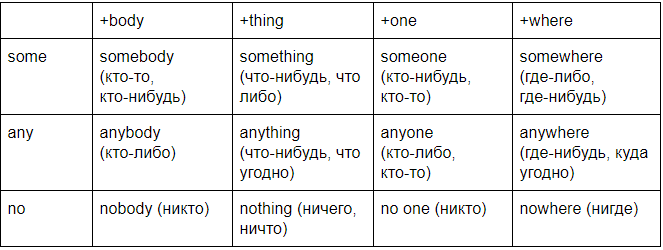 Примеры:	Some употребляется также в вопросительных предложениях, выражающих просьбу или предложение.	Примеры:Some и его производные могут также использоваться в вопросительных предложениях, если подразумевается ответ «да».I heard a knock, is there someone at the door? Я слышал стук; кто-то стоит у двери?Если some или any стоят перед неисчисляемыми существительными, то они на русский язык не переводятся, а сами существительные переводятся существительными в родительном падеже.Примеры:Givemesomemilk. - Дайте мне молока (чашку, стакан, немного).
Have you brought any water? - Выпринесливоды?
НО: Give me the milk.  Дайте мне молоко (все, что есть — винительный падеж).Помимо вышеупомянутых неопределённых местоимений используются и следующие:Упражнение.Вставьте пропущенные неопределенные местоимения some или any.1. My colleague sent them … postcards from Tunisia. – Мой коллега прислал им несколько открыток из Туниса.2. … Robert`s neighbors have orange trees in their gardens. – У некоторых соседей Роберта в садах растут апельсиновые деревья.3. Our chief didn`t fire out … worker yesterday. – Наш шеф вчера не уволил ни одного рабочего.4. Did she find … hat for her evening gown? – Она нашла шляпку для своего вечернего платья?5. Elisabeth didn`t add … ink to the inkpot. – Элизабет не добавляла чернил в чернильницу.6. Could you buy some white bread, please! – Ты не мог бы купить немного белого хлеба?7. … the juice is in the jar. Thejarisinthekitchen. – Немногосокаестьвграфине. Графин – на кухне.8. Her uncle let her choose … car she wanted. – Ее дядя позволил ей выбрать любую машину, которую она захочет.9. Our visitors want to see our apple-trees. Youhavetoshowthem… . – Нашипосетителихотятпосмотретьнанашияблони. Ты должен показать им какие-нибудь.10. Sarah haven`t seen … our tourists there. – Сара не видела там никого из наших туристов.Тест по теме: «Неопределенные местоимения в английском языке»1. Do you know … here?anyonesomethingnobody2. The fridge is empty. There is … to eat.anyonesomethinganything3. I know … who can help you. He lives on this street.someonesomethinganyone4. «Has … come yet?»  «No, … has come, I’m afraid.»anyone, anyoneanyone, nobodysomeone, nobody5. Would you like … to drink?nothingsomethingsomeone6. He doesn’t say … when the teacher asks him.nothingsomethinganything7. He has so … money that he could buy a city.manymuchfew8. There are … juice left, let your little brother drink it.fewlittlemany9. There are … people at the party, so it was very boring.fewlittlemany10. I have … books, take any you like.muchfewmany11. «Can you help me with my homework?»  «Sorry, I have … time.»littlefewmuch12. We asked about his family, but he didn’t say … .littlemuchfew13. Someone … stolen my car.hashaveis14. Everything … ready for dinner.areis-15. Neither of these books … interesting for me.isare-Практическаяработа № 9.Тема 4.9.Businesstrip abroad/Командировка за границу	Цель:формировать навыки чтения с умением извлекать необходимую информацию; кратко передавать содержание текста“Businesstripabroad”,развивать навыки ведения беседы; формирование грамматических навыков по теме «Неопределенные местоимения в английском языке: роль в предложении».Ход работыЗадание: прочитать и перевести текст «Businesstrip abroad»Business trips are just part of doing business. A company tries to choose only its best people to represent it. Trips can happen in or out of the country. And there are as many reasons to go on a business as there are places to go: to sign contracts, to discuss terms of delivery, payment or shipment, to have tests, to consult, to improve one’s professional skills, to provide support. Representatives of the companies involved usually make preliminary arrangements in order to meet. Whether a long-term or short-term trip, the itinerary must be carefully planned by the head of a department or another executive. After the trip, an employee is ordinarily expected to give a full financial accounting of the trip to his boss.Sightseeing, cultural events and just plain relaxing are a regular part of every business trip. And no businessman would dare forget to buy gifts for relatives, friends and colleagues while on a business trip to an interesting, new location. These trips are important because they contribute to the expansion of a company’s business relationships and help that company succeed in the competitive world market.Business today is international in character, and business people often have to travel. On a business trip people might meet colleagues and business partners for the first time. Often, colleagues from different countries experience cultural difficulties, that is, they are surprised by strange, to them, social conventions in a new place. Different cultures do things differently! Management styles also differ from country to country. It’s often useful when doing business in a foreign land, to get some advice from a special agency which consults on questions of international business. These days business trips are very important because face to face meetings are more valuable to profitable business than any other type of strategy.	Vocabulary:1. to do business with – заниматься бизнесом2. to be busy – быть занятым3. to look through – просматривать4. price – цена5. goods – товар6. term – условие7. payment – оплата8. shipment – отгрузка, погрузка, отправка9. delivery – поставка10. business matters – деловые вопросы11. enquiry – запрос12. equipment – оборудование13. to sell – продавать14. to make an appointment – назначать встречу15. to be interested in – быть заинтересованным в16. quotation – расценка, цена	Answer the following questions:1.     Being a businessman what should you do?2.     Before you have a business trip  what steps should you do?3.     How can people make their travel arrangements?4.     What is the fastest way of traveling?Грамматика: Использование местоимений every/allАнглийское слово “every” означает “каждый” и ставится при существительном в единственном числе.Lucy goes to every party with her friends.  - Люси ходит на каждую вечеринку со своими друзьями.I see my parents every weekend. – Я вижу своих родителей каждые выходные.Every room in this hotel is expensive. -  В этом отеле все номера дорогие (букв.каждый номер).Местоимение “all” переводится как “все” и ставится для множественного числа. В большинстве случаев оно несет в себе тот же смысл, что и “every”.All the workers in the factory are on strike now (= Every worker in the factory is on strike now).  - Всерабочиезаводасейчасбастуют.All cars have an engine (= Every car has an engine). - Увсехмашинестьдвигатель.После обоих местоимений, как правило, всегда стоит уточняющее слово.All people need money (Неправильно: All need money). - Всемнужныденьги.2. Когда мы говорим о времени, “every” подразумевает каждый отдельный период, “all” - полностью, целиком проведенный. Сравните:You shouldn’t watch TV every day. - Ты не должен смотреть телевизор каждый день.You shouldn’t watch TV all day. - Ты не должен смотреть телевизор весь день (с утра до вечера).I go on holiday every summer. - Яухожувотпусккаждоелето.
I was on holiday all summer. - Ябылвотпускевселето.Таким же образом every/all можно использовать со словами morning, night, year и т.п.3. Данные слова, как и all/every не требуют после себя уточняющих частей речи.Everybody has to eat (= All people have to eat). - Каждыйдолженесть.
Tom knows everything about England (= all the things about England). – ТомзнаетвсеобАнглии.I’ve been everywhere I wanted (= in all places). Япобывалвезде, гдехотел.Не забывайте, что everybody/everyone/everything имеют форму единственного числа.Everybody needs money (Неправильно: Everybody need money). - Всемнужныденьги.Упражнение 1. Завершите  предложения. Используйте  every + одно из следующих слов: day, room, student, time, word.Например:1.       Every student in the class passed the examination.2.       My job is very boring. ________________ is the same.3.       ____________ in the hotel has a private bathroom.4.       Kate is a good tennis player. When we play, she wins __________.5.       Did you understand what she said? — Yes, _______________ .Упражнение 2.       Вставьте  every или all.1.       Yesterday it rained all day.2.       Bill watches TV every evening.3.       Barbara gets up at 6 o'clock _________ morning.4.       I was ill yesterday, so I stayed in bed ________ day.5.       I buy a newspaper _____________ day but I do not always read it.6.       How often do you go skiing? — _________ year, usually in January.7.       Were you at home at ten o'clock yesterday? — Yes, I was at home ______ morning. I went out after lunch.8.       The weather was nice last Sunday, so we sat in the garden ________ afternoon.9.       We did not have a very good holiday. We went to the seaside for ten days and it rained ____________ day.10.    My sister likes cars. She buys a new one _________ year.11.    I saw Jack at the party but he wasn't very friendly. He didn't speak to me __________ evening.12.    They go away on holiday for two or three weeks ___________ summer.Практическаяработа № 10.Тема 4.10. Stayingatahotel / Пребывание в отеле	Цель: формировать навыки чтения с умением извлекать необходимую информацию; кратко передавать содержание текста“Stayingatahotel”,развивать навыки ведения беседы.Ход работыЗадание: прочитать и перевести текст «Stayingatahotel»  S A N    M A R I N    H O T E L   *  *  *  *  *The hotel “San Marin” is located in the fashionable neighborhoods with the best views. It offers the greatest convenience, the best comfort and the widest service to its guests, including comfortable and luxurious guestrooms. All guestrooms have excellent furniture, air-conditioning, private bathroom, hair-drier, color television, telephone, tea and coffee-making facilities. All rooms are spacious and tastefully decorated. There are some with balcony and beach view, and then there are a number of rooms with garden view.Hotel “San Marin” has a lot of recreational facilities like swimming-pools, fitness centers, tennis courts, discos, and fully equipped gymnasiums with weight training machines, sport grounds. A swimming pool in front of the building is a trend of recreational facilities of the hotel.  It provides also horseback riding and shooting to its guests. “San Marin” hotel offers animation programmers for children.A variety of restaurants and bars cater for the needs of all kinds of visitors. They are open for breakfast, lunch, dinner and supper. Casino completes this wonderful hotel. Casinos, wherever they are legal, are the feature of some hotels and the real profits come from the casinos. The Front Office of the hotel consists of the reservation departmentand the reception desk. The receptionist works in the front office of a hotel; he meets and greets guests, registers guests andassigns rooms to them.	Vocabulary:to reserveaccommodationbeforehand-    заказатьразмещениезаранееby telephone or by telegraph  -           потелефонуилипотелеграфуto take a single room  -             взятьодноместныйномерadoubleroom –      номер на двоихasuite –       номер,состоящий из нескольких комнат theservice -     обслуживаниеhospitality  -гостеприимствоtangibleandintangiblegoods –материальные и нематериальные товарыposters and signs –плакатыивывескиentertainments –   развлеченияa lobby of a hotel -  вестибюльотеляguestaccounts- счетагостя	Ответить на вопросы по тексту:1. How can you reserve accommodation?2. What sort of rooms do most hotels offer? 3. What kind of conveniences has the room in a hotel? 4. What does hospitality mean? 5. Where is the front office?6.  What kind of services does the front desk provide?Заполните регистрационный бланк в отеле “SanMarin”SAN MARIN HOTELRegistration CardSurname___________________First Name____________________________Country___________________Home Address___________________________Date of birth______________________________________________________Place of birth ____________________________________________________            Passport №_______________________________________________________Arrival Date__________________________Departure Date________________                                                                                   (Checkout time )           Room             SGL_________                                    DBL_________              TRP__________                                                                    ----------------------                                                                                                                                                                                                                                                                                                                                   (Guest signature)Разгадайтекроссворд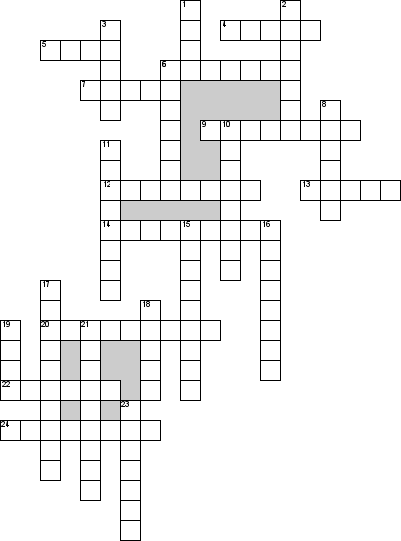 По горизонтали4. Люди собираются там во время поездки5. Озеро6. Люди ждут, чтобы поехать в другую страну или город7. Вся водная мантия планеты или ее часть между континентами.9. В это железо накатывать другое железо12. Фамилия известного подводного исследователя.13. Транспорт на земле14. Устройство для прыжка с самолета.20. Путешествие или передвижение пешком по дальним странам или районам.22. Кусок бумаги24. Время отправляться в путешествие
1. Машина, которая возьмет вас за деньги2. Погода3. На нем лежат и загорают6. Они везде, где есть люди8. Она красива в разное время года10. Автономное устройство для дыхания человека под водой.11. Без него в походе сложно15. Тот, кто совершает полеты в космосе.16. Тот, кто занимается научными исследованиями.17. Два колеса они едут быстро18. Имеет два крыла и хвост19. Палатка21. Инцидент или неожиданный случай в жизни.23. Когда люди путешествуют пешкомТема 5. Моя будущая профессия, карьераПрактическая работа № 11Тема5.1. Choosinganoccupation/ Выборпрофессии	Цель:формировать навыки чтения с умением извлекать необходимую информацию;формирование грамматических навыков по теме: «Оборот thereis/ thereare».Ходработы	Quotation (цитата): It’s very important to understand that this is the right profession for you, and then you can be successful and happy. (Очень важно понять, что вы выбрали для себя именно ту профессию, которая сделает вас успешным и счастливым)There are a lot of professions in the world, so it is rather difficult to choose the right one. The choice of the future profession is a very delicate topic. A young boy or a girl has little knowledge about the world of the grown-ups. You have made your decisionyet. Of course, you took into consideration many factors. We’ll concern different aspects of this problem at our lessons, you will be taught:how to apply for a job;how to be the best candidate for this or that job;how to fill in Job Application Forms;how to write a Resume;how to practice for interviews;So, let’s start with the vocabulary. Слово «работа» в английском языке передают несколько слов, а именно: «work», «job», «occupation», «career» и «profession».  Можно сказать, что все эти слова  — синонимы, но между этими словами есть разница. Чемжеониотличаются?What is a job? - It’s what we do regularly to earn money, especially when you work for a company or for a person. When you ask smb.about their job, you should say:What do you do?What do you do for living?The answer would usually be:I am a teacher.I work as a teacher.Тема: Профессия, которую мы выбираемWork /JobОба эти слова имею перевод «работа», но их употребление в речи имеет некоторые особенности.Work – работа в самом общем смысле, трудовая деятельность в независимости от цели. Популярные выражения с данной лексической единицей:To have much work to do – иметь много дел, быть очень занятым;To start work early – рано выйти на работу;To be out of work – сидеть без работы, быть безработным;On one's way to/from work – по пути на работу / с работы.Job – более конкретная работа, «наемная» трудовая деятельность, более точный аналог в русском – «служба» или «должность». To get/find one’s job – получить/найти работу;To lose one’s job – быть уволенным, потерять работу;To create new jobs – создавать новые рабочие места;A full-time (part-time) job – полный рабочий день (частичная занятость)Кроме work и job можно использовать и другие слова для обозначения трудовой деятельности:Employment – работа по найму, занятость;NB! Различайте: employee – служащий, рабочий; employer – работодатель.Occupation – занятие в определенной отрасли;Position, post – должность (в основном в официальной речи, объявлениях).Если разговор идет о «самостоятельной» занятости, можно сказать «self-employed» или «freelancer»Если вы хотите узнать, чем занимается (кем работает) ваш собеседник, следует сформулировать вопрос таким образом:What are you?What do you do?What is your occupation/profession?Пример: What is she? – She is a designer. (Чем она занимается? – Она дизайнер.)	Для обозначения заработной платы в английском языке существует несколько терминов:Для описания работы (профессии) можно использовать следующие определения:Respectable – заслуживающий уважения;Well-paid – хорошо оплачиваемый;Poorly-paid – плохо оплачиваемый;Boring/dull – скучный;Favorite – любимый;Interesting – интересный;Fascinating – увлекательный;Toone’sliking – подуше;Responsible – ответственный;Rewarding – полезный, достойный награды;Important – важныйVocabulary:	Задание: перепишите и запомните следующие слова и словосочетания по теме:	Задание: прочитать и перевести текст «Choosinganoccupation», составить план пересказа  текста.The end of school was the start of our independent life and the beginning of the most serious examination we have passed. In order to do well at this examination it was necessary to choose the right road in the life which will help us to live and work best for own good and for the benefit of our country. Many broad ways open before the pupils when they leave a secondary school. Everybody has a chance to develop and use knowledge and education received during the school years.  	There are a lot of interesting and useful professions, and each one must choose the occupation in which he or she can best develop one's own talent and abilities. Choosing an occupation is one of the most difficult problems which take time. It's a time when a young person faces to decide what to do about a career. It is very important for everybody to make a right choice of profession. I changed my plans several times about what I want to be. I was quite certain which profession should I choose until daddy bought a personal computer and says that I am certainly have an ability for programming. Since then everything has changed much. I like to write computer programs. I am going to become a programmer. I suppose my future profession, the profession of a programmer, has become one the most useful, modern, interesting and also important nowadays.After my graduating from the college, I enter the Academy where I'll try to study well and justify the hopes of my parents. I also hope that I'll never regret my choice and get a well-paid and interesting job afterwards. Oursocietyneedswell-educatedpeople. 	Задание: выпишите из текста все существительные во множественном числе.life, road, knowledge, ability, program, programmer, academy, job, society, parent	Задание: ответьте на вопросы	QUESTIONS:1. What is the most difficult problem for a young person? 2. Why don’t the majority of young people know what they want to be? 3. When do they make a decision about an occupation? 4. What things do you have to think about when choosing an occupation? 5. What one should do to функциипомогутдомойквалификацию for a particular job? 6. Whom can you turn to for advice when making your decision? 7. What is the most important part of the decision-making process?	Задание: Найдите русские эквиваленты (колонка В) к английским   словам (колонка А):	Задание: переведите следующие предложения, используя слова и словосочетания из рамки1) Сейчас во многих странах много безработных.2) Особенно много безработных среди молодых людей только что окончивших школу. 3) У них нет необходимого образования и опыта работы.4) Часто, чтобы получить необходимую для работы квалификацию (образование и опыт работы), надо окончить специальные курсы. 5) Молодыелюдивтечениегодаполучаютпособиепо безработице.Грамматика:УпотреблениеоборотаThereis/ Thereare	Оборот thereis/ thereare- это речевая конструкция, которая служит для выражения наличия (отсутствия) какого-либо предмета в определенном месте или в определенное время. Перевод предложения с таким оборотом нужно начинать с обстоятельства места, а если его нет, то со сказуемого.Обратите внимание на порядок слов в предложенииМы видим, что фраза начинается с оборота, затем указывается объект, и только в конце отмечается место, где этот объект (или человек) расположен. Thereisиспользуется для описания одного предмета или человека (ед.ч), а There areдля описания двух и более объектов (мн.ч.). There is a flowerin the vase. - Ввазеестьцветок.There are flowersin the vase.- Ввазеестьцветы.Важно понимать, что предложение, в котором использована данная фраза, не может переводиться дословно. Правильно будет делать это, начиная с конца предложения. 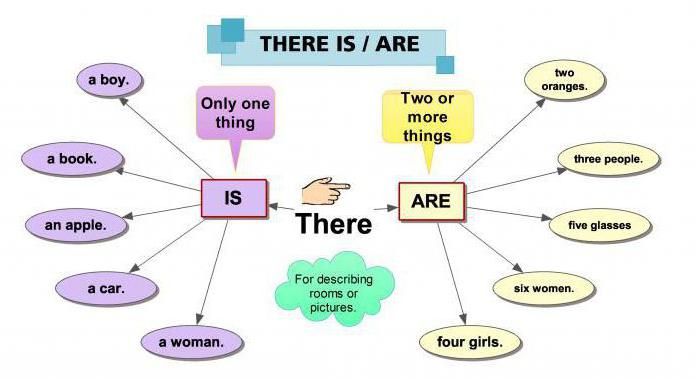 There is a book on the table. - Настолележиткнига.There are dogs in the yard.- Водворебегаютсобаки.Оборот there is/there are может применяться не только в повествовательных предложениях. Мы также с его помощью можем ставить вопросы, отвечать на них и употреблять его в отрицательных конструкциях. Построение вопроса происходит путем простой перестановки слов. В зависимости от типа вопроса глагол ставится на первое или второе место: Общий вопрос: Is there a dog in the park? - Есть ли в парке собака? Специальный вопрос: What is there in the river? - Что там находится в речке? Альтернативный вопрос: Is there a book or a pen in the bag? - В сумке лежит книга или ручка? Разделительный вопрос: There is a boy on the bench, is not there? - Это мальчик на скамейке, не так ли? Ответом на общий или разделительный вопросы с применением данного оборота будет вариант: Yes, there is или No, there isn’t (в зависимости от намерения говорящего) или же Yes, there are/ No, there aren’t, если в предложении использовалась форма множественного числа. Отрицательные предложения могут строиться двумя вариантами: использование отрицательной частички not, применение местоимения no. Если мы выбираем первый вариант, то кроме отрицательной частицы нужно обязательно использовать местоимение any, означающее отсутствие чего-то или кого-то. There is not any dress in my room.- Вмоейкомнатенетниодногоплатья.There are not any houses in this place.- Вэтомместенетдомов.Применив же второй вариант, мы можем обойтись без лишних дополнительных слов, а само отрицательное местоимение будет больше относиться к существительному, чем к глаголу: There is no phone in my pocket. - В моем кармане нет телефона. There are no birds in this forest.- Вэтомлесунетптиц.Случаются варианты предложений, когда нам нужно указать местонахождение не одного объекта, а нескольких, то есть применить перечисление. В таком случае будет действовать такое правило: при перечислении нескольких предметов или людей нужно учитывать слово, которое находится непосредственно после самого оборота. Именно от него будет зависеть выбор формы глагола. Мы можем использовать there + be во всех временах: настоящем, прошедшем и будущем. Соответственно, для этого нам надо менять форму глагола be.PresentSimpleTense(настоящеенеопределенноевремя)There is a picture on the wall.  Настене (висит)картина.Is there a picture on the wall? Настенеестькартина?There are pictures on the wall.  Настенеестькартины.Are there pictures on the wall? На стене есть картины?PastSimpleTense(прошедшеенеопределенноевремя)There was a picture on the wall.  Настенебылакартина.Was there a picture on the wall? Настенебылакартина?There were pictures on the wall.  Настенебыликартины.Were there pictures on the wall? На стене были картины?FutureSimpleTense(будущеенеопределенноевремя)There will be pictures on the wall.  Настенебудуткартины.Will there be pictures on the wall? На стене будут картины?Упражнения на отработку  оборота There is/are	Упражнение 1.Раскройте скобки, выбрав нужную форму глагола и подчеркните подлежащее и сказуемое.There (is/ are) a large table in my room.There (is/ are) three windows in my classroom.There (is/ are) a table and four chairs in my living-room.There (is/ are) a blackboard, four desks and five chairs in our class-room.There (is/ are) a text-book and two exercise-books on the table.There (is/ are) two shops and a cinema in my street.	Упражнение 2. Прочитайтетекстизапишитекнимвопросы, используяоборотыthere + tobe(thereis = there’s)	Donna WaltonDonna is an English teacher. She is not rich and she is not famous. Her house is small and there is no pool. There are three bedrooms in the house. Donna’s car is old. It’s slow and uncomfortable. There’s no radio or cassette player in her car. There’s an engine, a steering wheel, and there are four wheels and two doors. Donna isn’t happy. She’d like a big house, a new car and a lot of money.	Упражнение3. Прочитайтетекст, сделайте предложения отрицательными и вопросительными.There is an apple on the table.There is a banana on the table.There is a sausage on the table.There is a pear on the table.There is an orange on the table.There is a bread roll on the table.There is a biscuit on the table.There is an egg on the table.There is a cucumber on the table.There is a tomato on the table.There is meat on the plate.There is bread on the plate.There is jam on the plate.There is butter on the plate.There is cheese on the plate.Практическая работа № 12Тема 5.2. Myfutureprofession/Моябудущаяпрофессия	Цель работы:- развитие интереса к будущей профессии, осознание ее сущности и социальной значимости;- формирование навыков чтения с умением извлекать необходимую информацию и кратко передавать содержание текста; - формирование грамматических навыков по теме: «Видовременные формы глаголов в действительном залоге»ХодработыThere are a lot of professions in the world, so it is rather difficult to choose the right one. The choice of the future profession is a very delicate topic. A young boy or a girl has little knowledge about the world of the grown-ups. They should take into consideration many factors.To help you to make the right decision we will be concerning different aspects of this problem at our lessons, starting with the vocabulary which can be useful for you while speaking on this topic.	We will also discuss various kinds of professions available, their advantages and disadvantages. You will be taught:how to apply for a job;how to be the best candidate for this or that job;how to fill in Job Application Forms;how to write a Resume;how to practice for interviews;and at last how to win at the Job Game.	So, let’s start with the vocabulary. Open your copy-books and be ready to write down new words and expressions with their definitions.	Прочитатьиперевеститекст“Myfutureprofession. Professionof a Programmer”I want to become a computer programmer. I am interested in computers. It is a whole new world.Many people continue careers of their parents or grandparents but it is not the case with me. My mother is a teacher and my father is a doctor. But I don't want to be neither a teacher nor a doctor.My favourite subjects in school are mathematics, physics, and, of course, computer science. I am not interested in such subjects as geography, biology or chemistry. My hobby is computer games and computer programming.I have a computer at home and can spend hours working at it. It is much easier to do things on computer, for example to write a composition. You can change the text as many times as you want and you don't need to rewrite everything if you changed something.I think that the profession of programmer can give many opportunities. Computers are the most rapidly changing sphere of modern technology. We are living in the age of information. And I think that the future is just filled with computers.Today, in England or in the US people can work, go shopping or even go on dates sitting at their computers. In our country, computers have been used just for a short time.So after I finish school I want to enter the university and study computer science. 	Questions:1. Are you going to continue your parents' careers?
2. What are your favourite subjects in school?
3. What subjects don't you like?
4. What is your hobby?
5. Why do you think your job will give you many opportunities?
6. Are you going to continue your education after school?
	Vocabulary:programmer — программист
computer science — программирование
to go shopping — ходитьзапокупками
to go on date — ходитьнасвиданиеQuiz “What can you be?”1. До выполнения теста убедитесь, что вы знаете следующие слова:1.energetic2.patient3.noisy4.artistic5.calm6.musical7.indoors8.numbers9.blood10.look after2. Ответьтенавопросы: Yes. orNo.1. Do you like to travel?2. Do you prefer to work indoors?3. Do you like talking to people?4. Do you prefer to work alone?5. Are you energetic?6. Do you like organizing things?7. Are you patient?8. Do you like animals?9. Are you noisy?10. Do you like working with your hands?11. Are you artistic?12. Do you like working with numbers?13. Do you like children?14. Do you like looking after people?15. Are you calm?16. Are you musical?17.Do you like sport?18. Do you like working at night?19. Do you mind seeing blood?20. Do you like talking on the phone?3. Подсчитайтесвойбалл:	4. По итогам ваших ответов на тест, вам могут подойти следующие профессии:Less than 45: You enjoy working with people and helping them. You are also a practicalperson. One of these careers will suit you: teacher, doctor, nurse, social worker,psychologist, etc.Between 45 and 90: You like to work quietly and concentrate on the task. You prefer towork on your own. One of these careers will suit you: laboratory technician, librarian, artist,bank clerk, hairdresser, architect, et cetera.More than 90: You like to be very busy. You like to be with people and you like organizingthings for them. One of the following careers will suit you: travel agent, journalist, hotelmanager, salesperson, etc.Практическая работа № 28.Тема 5.2. Myfutureprofession/Моя будущая профессия.Грамматический материал:   Видовременные формы глаголов в действительном залоге.	Цель работы:- развитие интереса к будущей профессии, осознание ее сущности и социальной значимости;- формировать навыки чтения с умением извлекать необходимую информацию;- формировать умение кратко передавать содержание текста; - научиться вести диалог этикетного характера при знакомстве;- развитие интереса к будущей профессии, осознание ее сущности и социальной значимости;    - познакомить с речевым этикетом: представление себя, друзей, других людей в официальной и неофициальной обстановке»ХодработыQuotation (цитата): It’s very important to understand that this is the right profession for you, and then you can be successful and happy. (Очень важно понять, что вы выбрали для себя именно ту профессию, которая сделает вас успешным и счастливым)Задание 1. Изучите фразы для обязательного усвоения: Introducing yourself (Представление себя) Практическая работа № 11Тема5.1. Choosinganoccupation/ Выборпрофессии	Цель:формировать навыки чтения с умением извлекать необходимую информацию; научиться вести диалог этикетного характера при знакомстве;формирование грамматических навыков по теме: «Оборот thereis/ thereare».ХодработыQuotation (цитата): It’s very important to understand that this is the right profession for you, and then you can be successful and happy. (Очень важно понять, что вы выбрали для себя именно ту профессию, которая сделает вас успешным и счастливым)Задание 1. Изучите фразы для обязательного усвоения: Introducing yourself (Представление себя) Hi, I’mBob.          -                          Привет, Я Боб.Hello, my name is Bob. -                 Привет, менязовутБоб.Excuseme. -                                     Извините.Wehaven’tmet. -                             Мы не встречались.My name is Bob. [formal] -             МенязовутБоб (формальное).I saw you in the college. -               Явиделвасвколледже.ImetyouatSara’sparty. -               Мы встречались на вечеринке у Сары.Если вы представляете себя, то после таких выражений как: «I`m …» и «Mynameis ….» не употребляется Mr, Mrs, или Miss. Вы сначала называете свое имя, а потом, если хотите, добавляете фамилию, в завасимости от ситуации, например, «I`mTom. Я – Том» или «I`mTomHopkins.- Я – Том Хопкинс» 2.  Introducing other people (Представление других людей)Haveyoutwomet?       -                     Вывстречались?HaveyoumetLiza?-Вы знакомы с Лизой?I’dliketomeetLiza. -Я бы хотел познакомить вас с Лизой.There’s someone I’d like you to meet. -   Есть человек, с которым я бы хотел васпознакомитьLet me introduce you to Liza.-Позвольте представить вам Лизу.Пример:- This is my friend Peter.  -    ЭтомойдругПитер.- Nice to meet you, Peter.  -      Рад с Вами познакомиться, Питер.- Peter, this is Tom.           -      Питер, этоТом.- Nice to meet you, Tom.  -       Рад с Вами познакомиться, Том.    Дополнительныефразы:I wanted to meet you so much.    -        Я очень хотел познакомиться с ВамиTom has told me a lot about you. -       ТоммногорассказывалоВас.Если кто-то говорит, что рад познакомиться с вами, вы можете сказать, например: «Me too» (Я тоже); «The pleasure is mine» (Для меня тоже удовольствие).3. При знакомстве людей обычно представляют друг другу:Let me introduce my friend MrBlack. – Разрешите мне представить Вам моего                                                           друга мистера БлэкаLet me introduce my wife.  -             Разрешите мне представить Вам мою жену.Meetmyhusband.                 -         Познакомьтесь c моим мужем.Meet my friend Mrs White.-Познакомьтесь с моим другом миссис Уайт.                                                             This is my friend John.-Это мой друг Джон.4. Если Вам приходится самому  представляться, можно сказать:Let me introduce myself.-         Позвольтепредставиться.My name is John Brown.         -        МенязовутДжонБраун.I am Judy Batt.                            -             Я (меня зовут) Джуди Бэтт.В ответ Вы можете услышать:I am glad to meet you.                -              Рад(а) с Вами познакомиться.I am happy to meet you.             -             Cчастлив(а) с Вами познакомиться.I am pleased to meet you.           -             Приятно познакомиться.Nice to meet you.                       -             Приятно познакомиться.How do you do.                          -            Здравствуйте (говорится только при первом знакомстве!)Задание 2. Прочитайте, переведите и разыграйте диалог.— Excuseme, doyouspeakEnglish?— Yes, I do.— Where are you from? Are you English?— Well, I’m Welsh, actually. But I live in London now.— And what brings you to Moscow? Are you here оn business?— No, I’m on holiday. I’m a tourist.— Ah, I see. Do you like Moscow?— Yes, very much. It’s a fascinating city!— I’m glad you like it. You know, you speak very clearly. I understand you perfectly. Do you understand me?— Oh yes, I understand you all right. Your English is very good. Are you an English teacher?— Oh no. I’m a doctor, an eye surgeon. I work at the Moscow Eye Microsurgery Centre.— How interesting! The Centre is very famous. Are you a Muscovite, then?— Yes, I am. Let me introduce myself. I’m Victor Petrov.—Well, I’m pleased to meet you, Mr. Petrov. My name’s Judy, Judy Batt.— Now, let me introduce my friends. This couple is from St.Petersburg. The young lady is Svetlana and the young man is her husband, Igor Poliakov.— How do you do.— How do you do.— Svetlana is a specialist in French art. She works at the Hermitage as a curator.— Ah, the Hermitage! What a wonderful museum! Is your husband an artist too?Тема 5. Моя будущая профессия, карьераПрактическая работа № 13Тема 5.3.  MyPlansfortheFuture/ Моипланынабудущее	Цель: чтение, перевод текста; закрепление употребления простых времен	Задание: прочесть и перевести текст, составить план пересказа текста.	Цель: формировать навыки чтения с умением извлекать необходимую информацию; кратко передавать содержание текста“MyPlansfortheFuture”,развивать навыки ведения беседы; формирование грамматических навыков по теме «PresentSimpleTense».Ход работы.	1. Задание к тексту «My Plans for the Future»: прочитать и перевести текст, ответить на вопросы после текста.I have often asked myself the question: What do I want in this life? What do I need to be happy? I am interested in computers. It is a whole new world.I think that the profession of a programmer can give many opportunities.I have a little plan for the future. To begin, I want to finish the college and become a good computer programmer. My parents have done for me very much. I want to be grateful to them. I plan to work and help my parents.I really want to make a great career for me in what does not deny. I want to be an independent person. I want to travel the world, learn a lot about other countries. I want a friendly, happy family. I want to be a loving and beloved. Each family should have an atmosphere of happiness and goodness in its home. I know when I will have a family, I’ll devote a lot of time as to my work and so to my family. More and more people realize that every educated person should know a foreign language. Certainly I'll go on studying English at some courses. I am sure without this knowledge it is impossible to get a good job. So, choosing a career and then getting a job are two things that any person does in his lifetime. If we don't think about the future, we won't have one.I think that the profession of a programmer can give many opportunities. Computers are the most rapidly changing sphere of modern technology. We are living in the age of information. And I think that the future is just filled with computers.	Today, in England or in the US people can work, go shopping or even go on dates sitting at their computers. In our country, computers have been used just for a short time.	Vocabulary:programmer — программист to be grateful to - бытьблагодарным	to deny -    отрицатьto be an independent person  - бытьнезависимымчеловекомto be a loving and beloved - бытьлюбящимилюбимымgoodness - добротаto devote - посвятитьlife time - продолжительность жизни	Questions:What is your plan for the future?Where can you work after graduation your study?Why do you think your job will give you many opportunities? Are you going to continue your education after college?Are you sure studying English is impossible to get a good job?	Задание 2. Замените русские слова в скобках английскими эквивалентами из текстаI want (бытьблагодарным) to them.I really want to make (отличнуюкарьеру) for me in what does not deny.More and more people realize that every (образованныйчеловек) should know a foreign language.Грамматика: Настоящее простое время в английском языкеPresent Simple Tense.	РrеsentIndefinite (Simple) выражает действия, относящиеся к настоящему времени, но обычно не происходящие в момент речи. Выделяют следующие случаи использования Present Simple:	1) для выражения обычных, повторяющихся или поcтоянных действий в настоящем времени; в этом случае употребляются обстоятельства  времени, выражающие частоту и повторяемость действия и др.:I usually get up at 6 sharp.             - Я обычно встаю ровно в 6.We go to school every day.            - Мы ходим в школу каждый день.	2) для выражения общих положений безотносительно времени:	The earth goes round the sun in 24 hours. - Землясовершаетоборотвокругсолнцаза 24 часа.Rocketsflyfasterthanairplanes. - Ракетылетаютбыстрее, чемсамолеты.	3) для выражения действия или свойства, характеризующего подлежащее постоянно или в настоящий период времени:Тоmspeaks English very well.     -  Том очень хорошо говорит по-английски.	4) О своих умениях. - Я читаю (умею читать, но не путайте с «я читаю в настоящий момент»). Он плавает (он умеет плавать). Я говорю по-английски (я умею говорить на английском).  Специальные слова, используемые в Present Simple:Always — всегда; often — часто; usually — обычно; sometimes—  иногда; rarely — редко; never — никогда; everytime, everymorning, everyevening, everyday — каждый раз, каждое утро, каждый вечер, каждый день.Для темы «MyPlansfortheFuture» время «Present Simple»  используйте, когда говорите о постоянной ситуации на вашей работе, о типичном рабочем дне. Это те действия, которые вы делаете постоянно, обычно, каждый день (месяц, неделю, год) e.g. Iworkforabiginternationalcompany. – Яработаювбольшоймеждународнойкомпании.I work in an office. – Яработаювофисе.I work from 9 to 5 every day. – Я работаю с девяти до пяти каждый день.
My working day starts at 10 am. – Мой рабочий день начинается в 10 утра.Это время также подойдет, когда вы рассказываете о ваших обязанностях, о том, чем вы занимаетесь, какие задачи решаете на своем рабочем месте и за что отвечаете:e.g. I control the finances in my department. – Яконтролируюфинансывсвоёмотделе.
I meet with customers and make calls. – Явстречаюсьсклиентамиисовершаюзвонки.I use Excel every day at work. – ЯиспользуюExcel вработекаждыйдень.Кстати, говоря о ваших обязанностях, вы также можете использовать выражения: I am in charge of …. I am responsible for …Present Simple пригодится вам для описания себя, как специалиста, своих профессиональных и личных качеств, поможет рассказать, как вы обычно решаете проблемы, как подходите к работе, рассказать о своих преимуществах, какую роль играете в компании, что вы умеете и чем можете быть полезны, для ответов на такие вопросы:Tell me about yourself.Тell me about your company.What are your responsibilities?	Why should we hire you?	Whatdoyouliketodooutsideofwork?Упражнение 1.Поставьте глаголы в следующих предложениях в утвердительную, вопросительную и отрицательную формы Present SimpleTense.1. I (to do) morning exercises.	2. He (to work) at a factory.	3. She (to sleep) after dinner.	4. We (to work) part-time.	5. They (to drink) tea every day.	6. Mike (to be) a student.	7. Helen (to have) a car.	8. You (to be) a good friend.	9. You (to be) good friends.	Упражнение 2. Используйте слова в скобках для образования предложений в Present Simple. Обратите внимание, в какой формедолжно стоять предложение (утвердительной, вопросительной или отрицательной).1) They _____ football at the institute. (to play) 
2) She _____ emails. (not / to write) 
3) ____ you____ English? (to speak) 
4) My mother ____ fish. (not / to like) 
5) ____ Ann ____ any friends? (to have) 
6) His brother _____ in an office. (to work) 
7) She ___ very fast. (cannot / to read) 
8) ____ they ____ the flowers every 3 days? (to water) 
9) His wife _____ a motorbike. (not / to ride) 
10) ____ Elizabeth_____ coffee? (to drink)Упражнение3. Раскройтескобки, употребляяглаголыв Present Simple.1. My working day (to begin) at six o'clock. 2. I (to get) up, (to switch) on the TV and (to brush) my teeth. 3. It (to take) me about twenty minutes.	4. I (to have) breakfast at seven o’clock. 5. I (to leave) home at half past seven.	6. I (to take) a bus to the institute. 7. It usually (to take) me about fifteen minutes to get there.	8. Classes (to begin) at eight. 9. We usually (to have) four classes a day.	Цели и задачи темы My Job: 	формирование словарного запаса: изучается деловая терминология и лексика, используемая в бизнес-сфереформирование грамматической базы: разбор грамматических структур в контексте конкретных ситуаций делового общенияформирование умения свободно высказывать свою точку зрения в устной и письменной формеMy Job. Как рассказать о своей работе на английском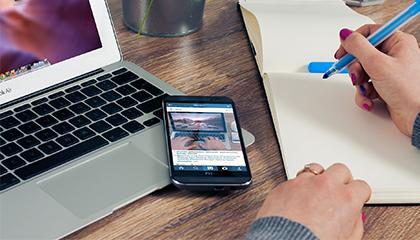 Перед каждым рано или поздно возникает задача - презентовать себя на английском и рассказать о своей работе. Например, предстоит важное бизнес-событие, где вам наверняка придется отвечать на массу вопросов о вашей профессиональной деятельности. Итак, вы услышали вопрос:What do you do?
What’s your job?
What do you do for a living?
In what field are you?Что сказать, если на данный момент вы не работаете? Вы можете ответить так:I haven’t got a job at the moment. – На данный момент у меня нет работы.
Iamunemployed. – Ябезработный.
I am retired. – Янапенсии.
I am a student. – Ястудент.
I am looking for a job at the moment. – Яищуработунаданныймомент.Если же работа у вас имеется, то первое, что вы можете сказать – назвать свою профессию. Для этого используйте глагол to be. А список самых распространенных профессий с транскрипцией и переводом представлен в статье Профессии на английском:I am a teacher. – Яучитель.
I am a lawyer. – Яюрист.Более «усложненный» вариант – с глаголом work, после которого обязательно требуется слово as:I work as a manager. – Яработаюменеджером.
I work as a secretary. – Яработаюсекретарем.Не забывайте про артикль a, когда говорите о своей профессии. Логика использования артикля такова: a обозначает «один», один из многих. Когда вы говорите, например, I am a manager , вы имеете в виду, что менеджеров много, а вы – один из них.Чтобы просто указать сферу, в которой вы работаете, понадобится предлог in:I work in marketing. – Яработаювмаркетинге.I work in IT. – Яработаюв IT.Если вы называете компанию, на которую вы работаете, используйте предлоги for , with или at . Будьте внимательны с предлогом, так хочется сказать in или on!I work for P&G. – Я работаю в/на P&G.I work with a big retail company. – Я работаю в/на большую торговую компанию.I am a lawyer at City Bank. – ЯюриствСитиБанке.Идею «Я работаю на (какую-то компанию)» можно также выразить при помощи глагола employ (нанимать на работу, давать работу) в пассивном залоге:I am employed by Inditex. – Яработаюв Inditex.Или использовать производное слово employer:My current employer is Inditex. – Мойработодательнаданныймомент Inditex.Если у вас свой бизнес, то вы можете использовать такие фразы:I am self-employed. – Я работаю на себя/самозанятый.I work for myself. – Я работаю на себя.I work on my own project. – Яработаюнадсвоимпроектом.Конечно, собеседнику будет интересно знать, что именно входит в ваши обязанности, чем именно вы занимаетесь на работе. К тому же, эти выражения непременно пригодятся вам на собеседовании, при составлении сопроводительных писем и для самопрезентации на английском.Если вы управляющий, руководите компанией, то вам понадобится глагол to run, скорее всего, известный вам, как «бегать». Но run – это не только бегать, но и руководить, управлять:I run my own business. – Я руковожу/управляю своим бизнесом.I run a beauty salon. – Я руковожу салоном красоты.Если вы заведуете частью, подразделением, департаментом, то можно об этом сказать при помощи устойчивых сочетаний be responsible for и be in charge of :I am responsible for sales department. – Яотвечаюзаделпродаж.I am in charge of a team of 10 people. – яотвечаюзакомандуиз 10 человек.10 people work under me. – 10 человек работают под моим руководством.Говоря о своем начальстве, вы можете указать:I report to the head of my department. – Яотчитываюсьпередруководителеммоегоотдела.I am responsible to the project manager. – Яответственныйпередменеджеромпроекта.Когда речь заходит о более конкретных задачах, которые вы выполняете ежедневно на работе, используйте выражения I deal with … и I handle …. После этих выражений используйте существительные или -ING form:I deal with clients. – Я работаю с клиентами.I handle advertising in my company. – Яимеюдело/работаюсрекламой.И еще ряд полезных фраз для описания ваших обязанностей и задач, после которых вам следует употреблять существительное или ING-form, так как после глагола include и после предлогов используется именно эта форма, а не инфинитив. Подробно об использовании герундия и инфинитива в этом материале.Myresponsibilitiesinclude … - Моиобязанностивключают …My daily duties include … - Мои ежедневные обязанности включают …Iaminvolvedinto … - Япринимаюучастиев… I work on … - Яработаюнад…My responsibilities include meeting customers. - Моиобязанностивключают …My daily duties include transporting goods. - Моиежедневныеобязанностивключают …I am involved into creating new design. - Япринимаюучастиевсозданииновогодизайна.Iworkontestingnewdrugs. - Яработаюнадтестированиемновыхлекарств.Когда вы рассказываете об обязанностях, воспользуйтесь конструкцией have to . Она не настолько сильная и категоричная, как must и очень хорошо подходит для описания обязанностей:I have to travel a lot. – Мне приходится много путешествовать.I have to read documentation every day. – Я должен читать документацию каждый день.Больше о have to и его отличиях от must читайте в статье Использование must и have to.Рассказываем о типе, месте работы, и о рабочем времени.Вы работаете на постоянной работе или устроились на время, у вас полный рабочий день или частичная занятость? Давайте научимся рассказывать об этом на английском:Ihaveafull-timejob. = I work full-time. – Я работаю на полную ставку / полный рабочий день.I have a part-time job. = I work part-time. – Уменячастичнаязанятость.I have a permanent job. – Я меня постоянная работа.I have a temporary job. – У меня временная работа.Поговорим о вашем графике. В английском употребляют слово hours – часы работы. Обратите внимание на произношение [auəz] - первая буква не произносится:Ihaveregularworkinghours. – Уменяпостоянныйграфик.I have fixed working hours. – У меня нормированное рабочее время.I work nine-to-five. = I have a nine-to-five job. – Яработаюс 9 до 6.I work flexible hours. – Уменягибкийграфик.There is a system of flexitime in my company. – Унасвкомпаниискользящийграфик.Если ваша работа предполагает посменный рабочий график, запомните слово shift- смена:A day shift – дневная сменаA night shift – ночная сменаI work in shifts. – Я работаю посменно.I change shifts every two weeks. – Мои смены меняются каждые две недели.Чтобы рассказать, где вы работаете, вам пригодятся фразы:I work in an office. = I have an office work. – Уменяофиснаяработа.I work outside. – Я работаю на открытом воздухе.I work from home. – Я работаю из дома.I telecommute. / I telework. – Яработаюудаленно.Возможно, у вас пока минимальный словарный запас или вы еще не знакомы с некоторыми грамматическими темами, которые я сегодня упоминала.Чтобы вы могли быстрее их освоить, повысить свой уровень и заговорить на английском, приглашаю вас на индивидуальные занятия по Скайп в ENGINFORM. Мы разработали курс специально для тех, кому срочно нужен английский для работы и карьеры. Основная терминология и бизнес лексика, только необходимая грамматика, развитие навыков общения в деловой среде, составление писем, ведение переговоров, прохождение job interview, работа с case studies реальных компаний и много-много обсуждений, слушания, полезного чтения и говорения.Даже если ваш уровень пока невысокий, вы прямо сейчас можете попробовать и узнать, что такое английский по скайп, записаться на бесплатное вводное занятие с преподавателем. Вы получите оценку своего уровня и персональные рекомендации по изучению английского, а также потренируетесь рассказать о своей работе на английском. Ведь теперь, после изучения этого материала, у вас есть все необходимое: лексика, шаблоны фраз и выражений.Для начала ваш рассказ может быть небольшой, в форме заготовки из нескольких предложений, но в дальнейшем, изучая новые слова, углубляя знания грамматики и получая достаточно разговорной практики на индивидуальных занятиях, вы будете его дополнять и улучшать.Resume или CV?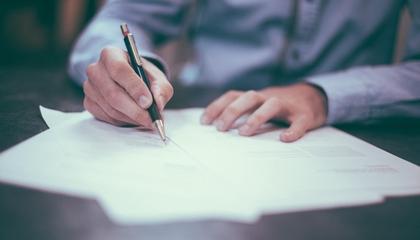 	Наши подписчики и читатели часто задают вопросы по поводу поиска работы. Многих интересует, как использовать знания английского при поиске работы и какими навыками  необходимо владеть, чтобы поиск увенчался успехом. Всем известно, что в первую очередь, необходимо создать качественное резюме.	В английском языке существует два понятия: Resume и СV. Многие ошибочно считают, что это одно и то же, но на самом деле это разные документы.Сравним их по основным параметрам:	В последнее время концептуальная разница между resume и CV становится нечеткой. В нашей стране мало кто знает об этой разнице, а на западе резюме становятся все короче.  Кандидат на вакансию рассматриваются в первую очередь, не как персона, а как часть группы под названием «персонал». Подбором персонала занимаются в основном рекрутеры, которые ищут в интернете резюме по ключевым словам, и не уделяют внимания второстепенным деталям.	Отечественные работодатели иногда требуют «развернутое резюме». Под этим они подразумевают «CV» и ждут от вас подробное описание вашего жизненного пути. Другой работодатель, напротив, ожидает получить лаконичное, но емкое резюме и сразу откладывает в сторону то, что содержит много текста и  занимает более одной страницы.	Если вы претендуете на вакансию в отечественной или зарубежной компании, лучше уточнить, что именно ожидает увидеть ваш потенциальный работодатель: resume или CV, неважно как он это называет.Необходимая грамматика для собеседования на английском.Grammar for a Job Interview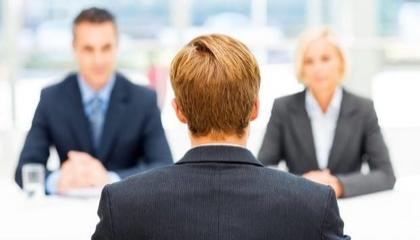 Изучив ваше resume или CV, на собеседовании вас будут оценивать со всех сторон, поэтому очень важно показать, что вы логически мыслите, умете связать свои идеи и выразить их на английском. Именно по этой причине так важно уделить внимание правильности речи, то есть грамматике.Какая же грамматика нужна на собеседовании? Есть ли какой-то список обязательных тем?Уровень разнообразия и сложности грамматических структур будет зависеть от того, на какую вакансию вы претендуете, какие требования к этой вакансии и в какой мере ваша будущая позиция подразумевает использование устного ли письменного языка. Обычно для получения работы в международной компании нужен уровень не ниже B1, иногда требуют B2.И вам предстоит показать интервьюеру своим словарным запасом, грамматикой, произношением, что ваш уровень действительно соответствует требованиям. Разумеется, все темы по грамматике вам на собеседовании могут не пригодиться. Поэтому, например, на нашем курсе по подготовке мы выбираем только самое нужное для каждого конкретного студента в зависимости от его целей и сроков, и на каждую грамматическую конструкцию смотрим с точки зрения того, для ответов на какие вопросы она нам понадобится.Если вы решили подготовиться самостоятельно, но не совсем уверены в себе, то стоит начать с того, какие ожидаемые вопросы вам могут задать, и составить для них ответы, используя соответствующие конструкции или времена. Я понимаю ваше волнение, растерянность, поэтому в этом уроке моя задача – объяснить и напомнить разницу между временами, которые вам понадобятся на собеседовании. Я не буду усложнять примеры лексикой, ведь у каждого из вас она своя, из своей сферы. Объяснять правила построения предложений в разных временах здесь тоже не буду – вы найдете их в отдельных статьях по активным ссылкам.Главное – понять суть использования времен в контексте собеседования и создать грамматический каркас, на котором вы будете строить свои ответы. Итак, давайте разбираться!Present Simple – используйте, когда говорите о постоянной ситуации на вашей работе, о типичном рабочем дне. Это те действия, которые вы делаете постоянно, обычно, каждый день (месяц, неделю, год):I work for a big international company. – Яработаювбольшоймеждународнойкомпании.I work in an office. – Яработаювофисе.I work from 9 to 5 every day. – Я работаю с девяти до пяти каждый день.My working day starts at 10 am. – Мой рабочий день начинается в 10 утра.Это время также подойдет, когда вы рассказываете о ваших обязанностях, о том, чем вы занимаетесь, какие задачи решаете на своем рабочем месте и за что отвечаете:I control the finances in my department. – Яконтролируюфинансывсвоёмотделе.I meet with customers and make calls. – Явстречаюсьсклиентамиисовершаюзвонки.I use Excel every day at work. – ЯиспользуюExcel в работе каждый день.	Кстати, говоря о ваших обязанностях, вы также можете использовать выражения:I am in charge of …
	I am responsible for …Present Simple пригодится вам для описания себя, как специалиста, своих профессиональных и личных качеств, поможет рассказать, как вы обычно решаете проблемы, как подходите к работе, рассказать о своих преимуществах, какую роль играете в компании, что вы умеете и чем можете быть полезны, для ответов на такие вопросы:Tell me about yourself.
Тell me about your company.
What are your responsibilities?
Why should we hire you?
What do you like to do outside of work?
What are your biggest weaknesses?
What are your biggest strengths?Present Continuous будет нужен, чтобы рассказать о временной ситуации, временном проекте, чтобы описать то, над чем работаете прямо сейчас, в данный промежуток времени:Usually I work in an office, but these days I am working from home. – Обычно я работаю в офисе, но в сейчас (в последние дни) я работаю дома.I am working at an interesting project these days. – Ясейчасработаюнадинтереснымпроектом.I am preparing a report at the moment. – Яготовлюотчетвданныймомент.Есливасспрашивают What are you working on right now? или Tell us about your current project, отвечайтев Present Continuous:I’m working on a project with our client from China. – ЯработаюнадпроектомснашимклиентомизКитая.I’mmanagingateamofthreerightnow. – Нанастоящиймоментяруковожукомандойизтроихчеловек.We are developing a mobile shopping application. – Мы разрабатываем приложения для мобильных покупок.А вот чтобы подробно ответить на вопрос Why are you leaving your current job?, который тоже звучит в Present Continuous, вам понадобится несколько времен: не только настоящих, но и прошедших.Past Simple Tense используйте, когда говорите о том, что делали в прошлом, как о фактах либо о последовательности завершенных действий и событий. Используйте это время, когда вы рассказываете о вашем обучении, о биографии, о своих обязанностях на прошлых местах работы.I started my career as an assistant and then I was promoted to the manager. – Яначалкарьеру, какассистентименяповысилидодолжностименеджера.
I studied Economics at university. – Яизучалэкономикувуниверситете.
When I moved to the USA, I did a professional course on Business Management. – КогдаяпереехалвСША, япрошелпрофессиональныйкурспобизнесменеджменту.PastSimple необходимдляответовнавопросы:Tell me about your education.Tell me about your previous job.What was your salary in your last job?Кроме того, используйте это время, если вас попросят описать какой-либо пример, ситуацию или кейс из рабочей практики:Tell me about a time when a customer or colleague disagreed with you. What did you do?Tell me about the toughest decision you had to make in the last six months.Однако, если вы говорите о своем опыте или достижениях, то здесь вам понадобится следующая конструкция.Present Perfect – очень важное время для собеседований. Во-первых, правильное его использование показывает, что ваш английский находится на уровне Intermediate или выше. Во-вторых, только Present Perfect передает ряд важных значений. Давайте их рассмотрим.Используйте Present Perfect, рассказывая о проектах и задачах, которые произошли, или вы закончили их только что (со словом just) или уже (already) или еще не закончили и не выполнили (со словом yet в конце):I have just got a phone call from my ex-colleague. – Мнетолькочтопозвонилмойбывшийколлега.We have already developed the design. – Мыужеразработалидизайн.I have already completed the course but I haven’t got my certificate yet. – Яужезавершилкурс, ноещенеполучилсертификат.Говорите во времени Present Perfect о том, в чем у вас есть опыт, и о том, чего вы никогда не делали (со словом never):I have had negotiations with American clients but I have never worked with clients from Canada. – Я вел переговоры с американскими клиентами, но я никогда не работал с клиентами из Канады.I have managed the team of five people but I have never been a team leader in a big project. – Яруководилкомандойизпятичеловек, нояникогданебыллидеромнабольшомпроекте.Honestly, IhaveneverlivedinAsiabutIamreadytotry. – Честноговоря, никогданежилвАзии, нояготовпопробовать.Когда говорите о своих результатах или результатах компании, рассказываете о своем опыте и достижениях, но не указываете конкретное время – вам нужен Present Perfect:I have already discussed my resignation with my current employer. – Яужеобсудилмоеувольнениесмоимнынешнимработодателем.We have won three awards for the best product design. – Мывыигралитринаградызалучшийдизайн.I have worked for the largest IT company in my country. – Яработалвсамойбольшой IT компаниивмоейстране.Present Perfect также нужен, если вы рассказываете о действии, которое началось в прошлом и продолжается до настоящего момента, с предлогами for или since:I have been in marketing for five years. – Яужепятьлетвмаркетинге.I have known Mr Smith for ten years. – Я знаю мистера Смита уже десять лет.Present Perfect и его правильное уверенное использование – это существенный плюс. Употребляйте это время, отвечая на вопросы:Tell me about your work experience.Tell me about an achievement you’re really proud of.А если Present Perfect для вас не предел, берите Present Perfect Continuous когда рассказываете о проекте, над которым работаете сейчас, но хотите подчеркнуть период времени, как долго вы над ним работаете:I have been working in sales since 2015. – Яработаювпродажахс 2015 года.We have been working in this advertising campaign for two months. – Мыуждвамесяцаработаемнадэтойрекламнойкампанией.Future Simple пригодится вам для того, чтобы рассказать о том, что будете делать в ближайшем времени, приводите это как факт:What are your plans for the future?Where do you see yourself in five years?First of all, I will draft a contract and after that I will present the conditions the board. – Сначалаясоставлюконтракт, апослеяпрезентуюусловиясоветудиректоров.I will leave a message to your secretary. – Яоставлюсообщениевашемусекретарю.I will ask my previous employer for references. – Я попрошу моего прошлого работодателя дать мне рекомендации.У этого время есть масса других значений, советую пойти и прочитать полную статью о нем.Going to – эта конструкция не помешает, если говорите о своих планах, о том, что собираетесь сделать:I am going to take a course on UX design in September. – Ясобираюсьпройтикурспо UX дизайнувсентябре.We are going to launch a new product soon. – Мыскорособираемсязапуститьновыйпродукт.Разумеется, это не все времена и конструкции, которыми вы можете поразить интервьюера. К сожалению, в одной статье я не смогу детально объяснить вам использование всех времен английского языка и все различия между ними. Но подробные объяснения есть в статьях на сайте, я оставила активные ссылки, вы запросто можете их изучить. Включайте в ваши ответы 	Passive Voice, модальные глаголы, герундии и инфинитивы, условные предложения первого, второго, третьего и смешанного типов и много-много тематической лексики. Тогда ваши шансы продемонстрировать высокий уровень английского языка и получить работу мечты возрастут в разы!	Однако прочитать и использовать – это разные вещи, согласны? Для использования так или иначе, нужна разговорная практика. Каждый, кто приходит к нам на курс Подготовка к собеседованию, признается, что жалеет, что не учил английский комплексно и заблаговременно. И, зная тот градус стресса, паники и волнения, с которым к нам часто обращаются студенты на интенсивную подготовку к собеседованию, моя главная рекомендация – не оставляйте English на последний момент! Готовьте сани летом и начинайте серьезно заниматься языком до того, как появилась срочная необходимость проходить собеседование. Даже одно занятие в неделю будет иметь результат.	На Бизнес курсе английского мы детально прорабатываем все аспекты языка: чтение, слушание, говорение и, конечно, письмо (какой же бизнес без писем?). А грамматику и лексику – в контексте рабочих ситуаций, с учетом вашей специальности. Приходите и попробуйте индивидуальный английский по Скайп в ENGINFORM!	Чтобы записаться на бесплатное вводное занятие к нашим преподавателям – оставляйте заявку здесь. А если материал был полезен, помог вам разобраться и подготовиться к интервью, ставьте Like, пишите ваши комментарии и делитесь с друзьями ссылкой на статью!О работниках и их труде на английском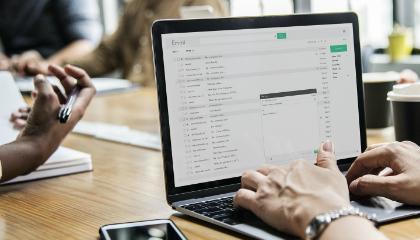 Специалисты по рекрутингу и кадрам знают, что существуют различные классификации работников. Этот материал мы решили посвятить специальной лексике, связанной с разными типами труда и работников.  Итак, приготовьтесь провести следующие десять минут с пользой для вашего словарного запаса.Работники различаются по уровню квалификации и опытности. Для обозначения этих качеств в английском используется слово skill – навык, умение выполнять работу квалифицированно. В соответствии с уровнем мастерства, работников классифицируют таким образом:Highly skilled: работник, который владеет обширными знаниями, требующими специального образования и подготовки, выполняет сложнейшие операции, руководит работой других: хирург, пилот, инженер-конструктор.Skilled: работник, который владеет профессиональными знаниями и сложными операциями, может выполнять ответственную работу и принимать решения: учитель, менеджер, инженер.Semi-skilled: работник, который выполняет несложные операции, которые требуют предыдущего опыта и обучения. Работник этого типа может принимать решения, но организационные вопросы решаются на более высоком уровне. Например: водитель, работник конвейера, строитель.Unskilled: работник, который выполняет простые операции, которые не требуют предыдущего опыта и образования, обязательным является лишь знание оборудования. Работник выполняет физическую работу и не принимает значимых решений. Например, грузчик, мойщик, уборщик.Все люди, которые приняты на службу – в компанию – это персонал компании. В английском есть множество названий: staff [stɑːf], personnel [ˌpɜːs(ə)'nel], employees [emploɪˈiːz], workers, workforce.В зависимости от того, где трудится работник, персонал условно разделяют на две категории: white-collar workers (белые воротнички) и blue-collar workers (синие воротнички). Связано это с одеждой, потому что люди, которые сидят в офисах, обычно носят белые рубашки, а те, кто работает на производстве, одеты в рабочую униформу, которая чаще всего синего цвета. Blue-collar workers еще иногда называются manual workers ['mænjuəl] – работники ручного труда. Руководят персоналом управленцы: the management, которые работают в головном офисе: headquarters [ˌhed'kwɔːtəz] или в дирекции front office [ˌfrʌnt'ɔfɪs].Офисных служащих называют также клерками: clerk [klɑːk], а тот, кто работает в офисе, но выполняет работу, не требующую особой квалификации (курьер, разносчик кофе), имеют название office boy или office girl. Таких сотрудников еще называют office junior, потому что это обычно выпускники, которые сразу после окончания школы устраиваются на свою первую офисную работу."Офисный планктон", как мы его называем, в английском описывается словом deskbound (дословно: привязанный к столу). Это название используется часто с неодобрением, подчеркивая пассивный характер работы офисных тружеников: deskbound job, deskbound worker. А вот словосочетание desk work (сидячая, бумажная, канцелярская работа) звучит нейтрально.В связи с тем, что все больше и больше людей работают с информацией, появился такой термин, как knowledge worker – специалист, работающий с данными.В одной из наших недавних статей мы рассказывали о сленговых выражениях для описания разных офисных сотрудников, которые тоже могут вам пригодиться. Если вы еще не знаете, как на английском сказать "мальчик на побегушках" или "любимчик шефа", то обязательно ознакомьтесь.Тех работников, которые выполняют вспомогательные функции, обеспечивающие исправную работу основного штата, например, уборщики, повара, охранники, именуют ancillary [æn'sɪlərɪ].В контраст офисным работникам выступают работники физического труда: labourer ['leɪb(ə)rə] от слова labour – труд. Этим словом обычно называют неквалифицированных рабочих, но если подразумевается работник определенной сферы, то слово требует уточнения:skilled labourer – квалифицированный рабочийbuilding labourer – рабочий-строитель
unskilled labourer – чернорабочийВ развитых странах популярен термин guest worker – иностранный рабочий, имеющий временное разрешение на работу в стране, гражданином которой не является. В начале карьеры молодых специалистов принято называть junior. Новичок в компании – это novice ['nɔvɪs], а тот, кто проходит испытательный срок или стажировку – probationer [prə'beɪʃ(ə)nə] или trainee [ˌtreɪ'niː].Конечно же, работники независимо от их квалификации, делятся на постоянных (permanent ['pɜːm(ə)nənt]) и временных (temporary ['temp(ə)r(ə)rɪ] или сокращенно temp). Те служащие, которые временно заменяют коллегу на рабочем месте, называются fill-in [ˌfɪl'ɪn] или substitute ['sʌbstɪtjuːt]. Когда человек уходит с места работы, ему находят замену: replacement [rɪ'pleɪsmənt].Ну а если работники имеют посменный график работы (shift work), то сменщика называют relief [rɪ'liːf].Даже в зависимости от того, где работник проживает, можно выделить несколько типов. Outlie [ˌaut'laɪ] – это человек, проживающий не по месту службы, вынужденный ездить на работу из другого города. Похожее значение имеет и слово сommuter [kə'mjuːtə] (от глагола commute – ездить на работу в город из пригорода). Commuter – это работник, живущий в другом городе или в пригороде, который ездит на работу и с работы каждый день на машине, на электричке или автобусе.А с расширением возможностей Интернета появилось еще одно название – teleworker или telecommuter – человек, который работает из дома, в интернете, и высылает результаты своей работы посредством интернета: программист, дизайнер, копирайтер, писатель.Независимо от того, кем и где вы работаете, знание английского языка – дополнительный плюс к вашему карьерному росту и окладу. Поэтому изучайте английский язык с нами, и успех вам гарантирован!Разговорные выражения: типы офисных работников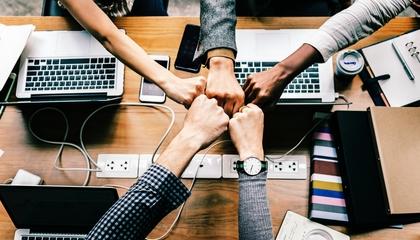 	В каждой компании, организации и в каждом офисе есть свои персонажи, обладающие особыми характеристиками. Независимо от их должности, за ними закрепляется некий образ, и, конечно же, они получают  различные прозвища. В этой статье мы с вами узнаем, как характеризуют сотрудников в англоязычных офисах. Большинство выражений носят неформальный оттенок и часто используются в разговорной речи.  Давайте ознакомимся с ними и, вероятно, вы узнаете кого-то из своих коллег, а может даже и себя!A breadwinner – работник, который своим трудом кормит всю свою семью.A career woman – деловая женщина, которая в ущерб своей личной жизни, активно участвует в профессиональной деятельности и стремиться к карьерному росту.A cowboy – недобросовестный работник, пройдоха.A desk jockey – конторский писака, клерк, "деск-жокей" (по аналогии с диск-жокеем)A floater – человек, часто меняющий место работы, временный сотрудник.A hack – продажный человек, который с лёгкостью отказывается от собственных убеждений ради материальной выгоды и работает только ради денег.A number cruncher – служащий, занимающийся сложными расчётами (бухгалтер, статистик ): "молотилка чисел".A paper- shuffler – работник, который создает видимость работы, ничего не делая, только перебирая бумаги на столе.A pencil pusher / pen-pusher – конторский служащий, выполняющий рутинную работу, канцелярская крыса (с негативным оттенком), бумажный деятель.A self-starter – инициативный, самостоятельный, предприимчивый работник, который способен самостоятельно определять для себя задачу или самостоятельно находить возможности для новых проектов.A slave driver – начальник-тиран, заставляющий подчиненных непосильно трудиться в рабочее и нерабочее время.A suit – сотрудник, занимающий высокую должность, поэтому ходит на работу в костюме (старший менеджер, глава отдела).A team player – командныйигрок.Так называют человека, который лучше работает в коллективе, чем самостоятельно, и легко находит общий язык  с коллегами.A wage slave – наемный раб: человек, полностью зависимый от получения дохода на своем рабочем месте; как правило, это тяжелая и непрестижная работа.The attention-seeker – эти люди любят быть на виду, в центре внимания. При этом выдумывают различные истории, сплетни и пересказывают их по сотне раз.The backstabber – это название происходит от идиомы: Stab somebody in the back (злословить, клеветать за спиной). Такой человек может казаться доброжелательным и приветливым, но на самом деле он может "подсидеть" или доложить начальству о ваших нарушениях.The boss's pet – любимчикшефа.The clock watcher – тот, кто скорее ждёт конца рабочего дня, чем работает. Работник, который постоянно смотрит на часы в рабочее время и больше положенного времени не задерживается на работе.The dogsbody / the gofer – "мальчик на побегушках", человек, который выполняет грязную и тяжелую работу в офисе.The jack-of-all-trades  – "на все руки мастер": работник, который разбирается во многих отраслях, умеет выполнять различные работы или тот, кто хватается за много заданий, а ничего толком не умеет.The jobsworth – этим неодобрительным словом называют бюрократов, и тех людей, которые неукоснительно соблюдают правила компании, закон, и используют их, как отговорки за свою плохую работу или бездействие. Их любимые фразы: "Это не в моих полномочиях" или "Этого нет в правилах компании".The little general – человек, занимающий невысокую должность, но наделенный какими-то полномочиями. В следствие чего "маленькие генералы" дают приказания другим сотрудникам и пытаются распоряжаться в офисе. Типичный пример – работники службы охраны или работники в приемной.The new boy – новичок, на которого скидывают всю самую неприятную работу.The office bore – коллега, который любит шутить и рассказывать анекдоты, но никто не смеется над его шутками.The office bully – человек, которому нравится унижать сотрудников.The office climber – работник, который постоянно пытается продвинуться вверх по карьерной лестнице, получить более высокую должность.The office gossip – офисный сплетник, который знает все последние новости офиса и не противих с кем-нибудь обсудить.The office joker /office prankster – "приколист": человек, который шутит с коллегами, разыгрывает их и смешит.The office know-it-all – это тот, кто знает ответы на все вопросы, любит поучать других и делать им замечания, "всезнайка".The office letch – развратник, "озабоченный человек", обычно мужчина средних лет, который отпускает неприличные шутки и пытается привлечь внимание противоположного пола.The office saboteur – человек, который умышленно создает проблемы свои коллегам.The office stirrer – возмутитель спокойствия, который не дает другим работать своими шутками, рассказами, криками, выходками.The rainmaker – очень успешный работник, который зарабатывает много денег.The slack/sloppy worker – так называют людей, которым быстро надоедает их деятельность и они спешат закончить поскорее задание и не всегда качественно. У таких работников слабая концентрация внимания.The techie – эксперт в области технологий, который решает все проблемы, связанные с компьютерами и любит о них разговаривать. Часто такие личности высмеивают коллег за их незнание и употребляют в речи множество терминов, которые другим непонятны. Такого человека еще называют the techno-freak – помешанный на технологиях.The whizz – эксперт, человек, хорошо разбирающийся в чем-либо.The yes-men – неодобрительное выражение, которое обозначает человека-подхалима, который всегда соглашается с начальством, чтобы выставить себя в хорошем свете и заслужить одобрение начальства.Вackroom boys – сотрудники, занятые секретной и научно-исследовательской работой.Ну что, вы узнали в этих описаниях кого-то из своих сотрудников, подчиненных или знакомых? Если ассоциировать выражение или слово с определенным человеком или ситуацией, то оно запомнится гораздо лучше.Business Vocabulary: Leaving a Job. Уходсработы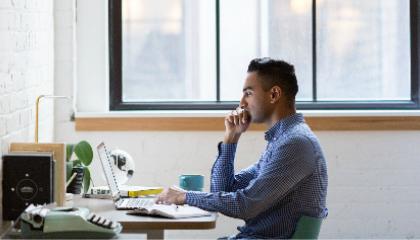 	Каждый человек хотя бы раз в жизни менял работу. Это происходило по разным причинам, начиная от низкой зарплаты до неприятного цвета обоев в офисе. Тема ухода и смены места работы поднимается на каждом собеседовании, поэтому вам необходимо владеть лексикой для подобного обсуждения. Все возможные причины ухода с работы мы разбили на четыре типичные ситуации, в каждой из которых используется особая лексика, обозначающая различные пути ухода с места работы.	Ситуация 1	Вас не устраивают условия, вам мало платят, вы недовольны рабочим графиком или ваш начальник – монстр. Пора искать другую работу. Но для этого вам сперва придется уволиться со старой. Для этого в английском существуют глаголы resign и quit и различные выражения с ними:	resign [rɪ'zaɪn] – уходить в отставку, подавать в отставку, оставлять пост, уволитьсяquit [kwɪt] – уволиться с работыto resign one's office/ post/ position – отказаться от своей должности, уйти в отставкуto send/ hand/ give in one's resignation – подать прошение об отставке; подать заявление об уходеЭти глаголы всегда используются в активном залоге, потому что решение принимаете вы сами:I resigned./ I quitted. – Яуволился.Have you heard that the CEO resigned his position? – Слыхали, чтогенеральныйдиректорушелспоста?We were shocked when the Minister of Finance resigned his office. – Мыбылишокированы, узнав, чтоминистрфинансовподалвотставку.I am determined to find another job. I have already handed in my resignation. – Яполонрешимостинайтиновуюработу.Я уже подал заявление об уходе.Ситуация 2Вы достигли пенсионного возраста (retirement age) и пора вам уходить на заслуженный отдых, то есть на пенсию (retirement [rɪ'taɪəmənt]). Воспользуемся глаголом retire [rɪ'taɪə] – уходить в отставку, на пенсию, отправлять в отставку, на пенсию.Данный глагол можно встретить и в активном, и в пассивном залоге, потому что случается, что работников отправляют на пенсию, хотя они еще могут работать.Сравните:He retired when he was 60. – Он ушел на пенсию, когда ему было 60.	He was retired when he was 60. – Его отправили на пенсию, когда ему было 60.Рассмотрим фразы с глаголом retire:to retire early – рано выходить на пенсиюto retire on medical grounds – уходить на пенсию по состоянию здоровьяto retire from business – отойтиотделto retire as (headmaster) – уйти в отставку с поста (директора школы)Ситуация 3Ваша компания переживает трудные времена либо проводит реорганизацию, либо меняется собственник. В таких ситуациях обычно проводится сокращение штата – redundancy [rɪ'dʌndən(t)sɪ]:be redundant [rɪ'dʌndənt] – быть уволенным по сокращению штатов, по причинам, не зависящим от работникаto make redundant – cокращать сотрудниковto be made redundant – попасть под сокращениеМожно использовать и в пассивном, и в активном залоге:The new owner made half of staff redundant. – Новыйвладелецсократилполовинуперсонала.After the end of the project we will have to make 5 junior developers redundant. – Послеокончанияпроектанампридетсясократитьпятерыхмладшихразработчиков.She was made redundant last year. – Еесократиливпрошломгоду.The factory was closed down so hundreds of people were made redundant. – Фабрикузакрыли, поэтомусотнилюдейпопалиподсокращение.Кроме того, в английском имеется фразовый глагол lay off, обозначающий «увольнять, сокращать». Как правило, lay off подразумевает «временное» увольнение, то есть после определенного периода работник может вернуться на работу.Заботливые западные работодатели иногда обеспечивают сокращенным работникам помощь в поиске новой работы или переквалификации, привлекая агентства по трудоустройству. В английском это называется термином outplacement.Ситуация 4Вы грубо нарушаете трудовую дисциплину, не являетесь на работу, опаздываете на деловые встречи, сорвали подписание важного контракта. Начальство больше не может терпеть такого сотрудника. Вам светит не что иное, как увольнение.Но только вышеупомянутые слова resign и quit в данной ситуации не понадобятся. Если вас выгоняют с работы, то для описания ситуации используются совершенно другие глаголы и выражения. Каждый из них может использоваться и в активном, и в пассивном залоге. Если важно, кто именно увольняет, то используем активный, но обычно мы этого не уточняем, поэтому эти глаголы довольно часто употребляются в пассивном залоге. Рассмотрим эти комбинации:They dismissed him for incompetence./ He was dismissed for incompetence. – Егоуволилизанекомпетентность.They terminated him for being rude to the customers./ He was terminated for being rude to the customers. – Егоуволилизато, чтоонгрубилпокупателям.They discharged him because he played truant from work./ He was discharged for playing truant from work. – Егоуволили, потомучтоонпрогуливалработу.I will fire you if you are late again./ You will be fired if you are late again. – Выбудетеуволены, еслиещеразопоздаете.They gave her a sack for laziness./ She was given a sack. – Ееуволилизалень.Слова fire и sack непривычно видеть в значении "увольнять". Мы с вами знаем, что первоначально fire – огонь, sack – мешок, поэтому данные выражения смело можно назвать идиомами. Наверняка, в фильмах вы не раз слышали фразу "You are fired!", произнесенную с определенной интонацией и сопровождающуюся характерным жестом. Как же слова fire и sack приобрели свои новые значения?Дело в том, что в старину в Англии все работники имели свои инструменты, которые хранили в специальном мешке (sack). При этом они часто путешествовали с места на место со своими инструментами, меняя места работы. При устройстве на новую работу работники сдавали свои мешки на хранение работодателю. Когда заканчивался срок службы, работа была выполнена, или работодатель увольнял работника, он возвращал мешки работникам (give the sack), и они отправлялись дальше в поисках работы.Если же работник был уличен в краже, то работодатель на глазах других наемников сжигал его мешок вместе с инструментами, чтобы в дальнейшем вор не мог найти другую работу. Это служило уроком и профилактикой воровства. Такая форма наказания называлась firing thetools или being fired, соответственно: "He is fired" – "Он уволен".Оба выражения прижились в английском языке, их используют довольно часто, однако они имеют оттенок неформальности, поэтому употребляются в разговорной речи.THE CAREER LADDERThe 21st century has brought in an extraordinary amount of technological progress. In the centre of this modern technology sits computer programmers, with the technological skills to create and navigate any new projects that may come their way. It’s the job of computer programmers to take designs created by software developers and engineers and turn them into sets of instructions that computers can follow. These instructions result in the social media platforms, word processing programs, browsers, and more that people use every day.However, representing oneself as a "professional software engineer" without a license from an accredited institution is illegal in many parts of the world. Because the discipline covers many areas, which may or may not include critical applications, it is debatable whether licensing is required for the profession as a whole. In most cases, the discipline is self-governed by the entities which require the programming.A computer programmer, or coder, is someone who writes computer software. The term computer programmer can refer to a specialist in one area of computer programming or to a generalist who writes code for many kinds of software.GETTING A JOBWhen Paul left school he applied for (= wrote an official request for) a job in the accounts department of a local engineering company. They gave him a job as a trainee (= a very junior person in a company). He didn't earn very much but they gave him a lot of training (= organized help and advice with learning the job), and sent him on training courses.MOVING UP	Paul worked hard at the company and his prospects (= future possibilities in the job) looked good. After his first year he got a good pay rise (= more money), and after two years he was promoted (= given a higher position with more money and responsibility). After six years he was in charge of (= responsible for / the boss of) the accounts department with five other employees under him (= under his responsibility/authority).LEAVING THE COMPANYBy the time Paul was 30, however, he wanted a fresh challenge. He was keen to work abroad, so he resigned from his company (= officially told the company he was leaving his job; you can also say 'he quit the company') and started looking for a new job with a bigger company. After a couple of months he managed to find a job with an international company which involved (= included) a lot of foreign travel. He was very excited about the new job and at first he really enjoyed the travelling, but...HARD TIMESAfter about six months, Paul started to dislike the constant moving around, and after a year he hated it; he hated living in hotels, and he never really made any friends in the new company. Unfortunately his work was not satisfactory either and finally he was sacked (= told to leave the company / dismissed / given the sack) a year later.After that, Paul found things much more difficult. He was unemployed (= out of work / without a job) for over a year. He had to sell his car and move out of his new house. Things were looking bad and in the end Paul had to accept a part-time job on a fruit and vegetable stall in a market.HAPPIER TIMES	To his surprise, Paul loved the market. He made lots of friends and enjoyetl working out in the open air. After two years, he took over the stall. Two years later he opened a second stall, and after ten years he had fifteen ларьках. Last year Paul retired (= stopped working completely) at the age of 55, a very rich man.Do you think employers should help in your career ladder? Do you think it’s important to plan your career path in advance? Would you plan your career goals according to your lifestyle, interests and financial goals? What would you do if your career goals got of track? Have you ever worked as a freelancer? Do you think working as a freelancer is not secure? What does job insecurity refer? How do you see yourself at the age of 65? VOCABULARYto apply [ə'plaɪ] for a job — подавать заявление о приеме на работуtrainee [treɪ ni:] — практикант, стажерto earn [ə:n] — зарабатывать, получать прибыльprospects [prəs'pekts] — перспектива; планы на будущееpay rise [реɪ raɪz] — повышение заработной платыto promote [prə'məut] — выдвигать; продвигать; повышать в чине (звании)in charge [tʃa:dʒ] of responsible for — ответственный; несущий ответственность; что соответствуетemployee [,emplɔɪ'i:] — служащий; работающий по наймуto resign I rɪ'zain] — уходить в отставку, подавать в отставку; оставлять постto quit [kwɪt] — увольнятьсяto dismiss [dis'mɪs] — увольнять, увільняти с работы, освобождать от обязанностей (for; from)to give the sack [sæk] — увольнять (сработы)unemployed ['anɪm'pbɪd] — безработныйa part-time [pa:t'taɪm] job — неполнаязанятость, неполный рабочийдень stall [stɔ:l] — ларек, прилавок; палаткаto retire [rɪ'taɪə] — выйти на пенсию; уйти в отставкуEXERCISESI. Write a single word synonym for each of these words/ phrases.1. given the sack — ........2. out of work = ........3. left the company = ........4. was given a better position in the company = ........5. future possibilities in a job = ........6. stopped working for ever = ........7. workers in a company = ........II. Find the logical answer on the right for each of the questions on the left.III. Complete these sentences with a suitable word or phrase.1. I don't want a full-time job. I'd prefer to work .........2. She'd like to go on another training .........3. I'm bored in my job. I need a fresh .........4. He works on a stall in the .........5. At the end of this year we should get a good pay .........6. She's got more than a hundred workers under .........7. I didn't know he was the new manager. When did he take ........ ?8. It's a boring job and the pay is awful. Why did he ........ ?IV. Complete this word-building table. Use a dictionary to help you.Verb General noun Personal nounspromote ........................employ ........................resign ........................retire ........................train ......................V. Have you got a job in a company? If so, answer these questions as quickly as you can.1. What does your job involve?2. Are you responsible for anything or anyone ?3. Have you had much training from the company?4. Have the company sent you on any training courses?5. Have you been promoted since you started in the company?6. Do you normally get a good pay rise at the end of each year?7. How do you feel about your future prospects in the company ?8. Are you happy in the job or do you feel it is time for afresh challenge in another company?If possible, ask another person the same questions.Карьерная лестница	Трудоустройство	Когда Поль закончил школу, он подал заявление о приеме на работу (= написал официальный запрос) в бухгалтерский отдел местной инженерной компании. Он получил работу стажера (= самая низкая должность в компании). Он не зарабатывал очень много, но его много чему учили (= организовали для него помощь с предоставлением советов по изучению выполняемой им работы) и посылали на учебные курсы.	Продвижение по службе Поль усердно работал в компании и его перспективы (= будущие возможности в работе) были очень обнадеживающие. После первого года работы он получил хорошую прибавку к жалованью (= больше денег), а через два года его продвинули по службе (=назначили на должность с более высокой зарплатой и большей ответственностью). Через шесть лет он стал руководителем (= ответственным за / начальником бухгалтерского отдела, в составе которого было пять работников.Уход из компании Однако, когда Полю исполнилось 30 лет, он решил искать новые возможности. Он очень хотел работать за границей, следовательно, он оставил работу в компании (= официально сказал в компании, что оставляет работу; можно также сказать, что он уволился из компании) и начал искать новую работу в крупной компании. Через два месяца он смог найти работу в международной компании, где предполагалось много поездок. Ему очень нравилась новая работа, и сначала он действительно наслаждался поездками, но...Тяжелые временаПосле примерно шести месяцев Полю перестали нравиться постоянные поездки, а через год он их возненавидел; он ненавидел жизнь в отелях, и он не смог ни с кем действительно подружиться в новой компании. К сожалению, его работа также была неудовлетворительной, в конце концов, его уволили (= сказали оставить компанию) через год.После этого Полю стало гораздо труднее. Он был безработным (= без работы) больше года. Ему пришлось продать машину и уехать из нового дома. Все было плохо и, в конце концов, Полю пришлось согласиться на работу с неполной занятостью в овощной палатке на рынке.Счастливые временаНеожиданно для себя Поль полюбил рынок. Он со многими подружился, и ему очень нравилось работать на свежем воздухе. Через два года он стал владельцем палатки. Еще через два года он открыл вторую палатку, а через десять лет он имел пятнадцать палаток. В прошлом году Поль ушел на пенсию (= полностью прекратил работать) в возрасте 55 лет очень богатым человеком.Ответы:Практическая работа № 17Тема 4.1.TRAVEL AND TOURISM/ ПУТЕШЕСТВИЕ И ТУРИЗМГрамматика: Личные местоименияОтветы:1.it (сыр)                                            11. it (лиса)they (звезды)                                   12. they (люди)he (Роберт)                                     13. they (полицейские)she (бабушка)                                 14. it (почтовое отделение)it (газета)                                        15. he (сын)they (зубы)                                      16. she (жена)it (зуб)                                            17. it (погода)it (бензин)                                       18. he (король)she (Джулия)                                   19. they (животные)they (игрушки)                                 20. it (лошадь)2.I help her in the shop. And she gives me some money. (Я помогаю ей в магазине.И она дает мне немного денег.)We often take them for a walk. We also take a ball and our dogs like to play with it. (Мы часто берем их на прогулку.Мы также берем мяч, и наши собаки любят играть с ним.)He is a doctor. (Он доктор.)It is very exciting. (Она оченьувлекательна.)Do you know him? (Тызнаешь его?)She is so beautiful! (Она такаякрасивая!)I can’t find it. (Я не могу его найти.)You can join us. (Ты можешь присоединиться к нам.)It is so thick and long. (Они такие густые и длинные.)  (hair – исключение.)I bought them in England. (Я купил их в Англии.)3.We met Samantha. She gave us a letter for you. Take it. (Мы встретили Саманту. Она дала нам письмо для тебя. Возьми его.)They are leaving for New York. I am driving them to the airport. (Они уезжают в Нью-Йорк.Я отвезу их в аэропорт.)I’m calling Alex. I haven’t seen him for ages. And he isn’t at school. (Я звоню Алексу. Я не видел его вечность. И он отсутствует в школе.)Let’s go to the library with us. We need some books in Japanese. (Пойдем в библиотеку с нами. Мы ищем кое-какие книги на японском.)Here is our cat Felix. It is hungry. I will feed it. (Вот наш кот Феликс. Он голоден. Я покормлю его.)Практическаяработа № 24.Тема 4.8.Travellingbyship/ Путешествие на кораблеУпражнение.Вставьте пропущенные неопределенные местоимения some или any.Ответы: 1. Some. 2. Some of. 3. Any. 4. Any. 5. Any. 6. Some. 7. Some of. 8. Any. 9. Some. 10. Any of.Практическаяработа № 18Тема 4.2. Travelling/ ПутешествиеHikingtrip/ Пешийтуризм	Цель: формировать навыки чтения с умением извлекать необходимую информацию; кратко передавать содержание текста“Hikingtrip”, формирование грамматических навыков по теме «Возвратные местоимения».Ход работы	Задание: прочитать и перевести текст “Hikingtrip”, составить план пересказа текста.Travelling is the most exciting thing in the world. First of all, it lets us discover the world and to see different countries, experience their cultures and traditions. Travelling also gives us an opportunity to meet new interesting people, learn new languages and develop our skills. That’s why I’m trying to travel as much as possible.However, nothing beats hiking. In my opinion, the best season for travelling is summer, because at this time many people have holidays and you can travel with your family or friends.Last summer I went on a walking tour with my friends. We decided togo and find some picturesque place on the bank of the Kuban. You know there is a fine pinewood on its banks. So we took all necessary things for sleeping and cooking meals with us. We chose a route of our journey and planned our trip. Our rucksacks were rather heavy, but this fact didn't spoil our journey. As it was a walking tour we got to the place on foot. We set out early in the morning, the weather was perfect, and we enjoyed the freshness of the air and the silence of the morning. There were some clouds in the sky but soon the wind took them away. We stopped at some fine grove not far from the river.  The nature was magnificent.  All day long the sun was shining brightly, and we sunbathed and swam in the river, played volleyball and football. Our first meal in the open air was unusual - it was a bit burnt - but we didn't pay much attention to it. In the evening we made a fire and sang different songs. One of my friends plays the guitar, and he accompanied us. As soon as we got into our sleeping bags we were fast asleep.We saw a lot of beautiful places, and the nature was magnificent.  Itwasanunforgettablejourney.Ответы:Практическаяработа № 17Тема 4.1.TRAVEL AND TOURISM/ ПУТЕШЕСТВИЕИТУРИЗМГрамматика:ЛичныеместоименияОтветы:1.it (сыр)                                            11. it (лиса)they (звезды)                                   12. they (люди)he (Роберт)                                     13. they (полицейские)she (бабушка)                                 14. it (почтовое отделение)it (газета)                                        15. he (сын)they (зубы)                                      16. she (жена)it (зуб)                                            17. it (погода)it (бензин)                                       18. he (король)she (Джулия)                                   19. they (животные)they (игрушки)                                 20. it (лошадь)2.1. I help her in the shop. And she gives me some money. (Я помогаю ей в магазине.Ионадает мне немногоденег.)2. We often take them for a walk. We also take a ball and our dogs like to play with it. (Мы часто берем их на прогулку.Мы также берем мяч, и наши собаки любят играть с ним.)3. He is a doctor. (Он доктор.)4. It is very exciting. (Она оченьувлекательна.)5. Do you know him? (Тызнаешь его?)6. She is so beautiful! (Она такаякрасивая!)7. I can’t find it. (Я не могу его найти.)8. You can join us. (Ты можешь присоединиться к нам.)9. It is so thick and long. (Они такие густые и длинные.)  (hair – исключение.)10. I bought them in England. (Я купил их в Англии.)3.1. We met Samantha. She gave us a letter for you. Take it. (Мы встретилиСаманту. Она дала нам письмодлятебя. Возьми его.)2. They areleavingforNewYork. I am driving them to the airport. (Они уезжаютвНью-Йорк.Яотвезу их ваэропорт.)3. I’m calling Alex. I haven’t seen him for ages. And he isn’t at school. (Я звоню Алексу. Я не видел его вечность. И он отсутствует в школе.)4. Let’s go to the library with us. We need some books in Japanese. (Пойдем в библиотеку с нами. Мы ищем кое-какие книги на японском.)5. Here is our cat Felix. It is hungry. I will feed it.(ВотнашкотФеликс. Он голоден. Я покормлю его.)Тема 5. Моя будущая профессия, карьераПрактическая работа № 11Тема5.1. Choosinganoccupation/ Выборпрофессии	Цель: формировать навыки чтения с умением извлекать необходимую информацию; научиться вести диалог этикетного характера при знакомстве.Ходработы	Quotation (цитата): It’s very important to understand that this is the right profession for you, and then you can be successful and happy. (Очень важно понять, что вы выбрали для себя именно ту профессию, которая сделает вас успешным и счастливым)	Задание 1. Изучите фразы для обязательного усвоения: Introducing yourself (Представление себя) Hi, I’mBob.          -                          Привет, Я Боб.Hello, my name is Bob. -                 Привет, менязовутБоб.Excuseme. -                                     Извините.Wehaven’tmet. -                            Мы не встречались.My name is Bob. [formal] -             МенязовутБоб (формальное).I saw you in the college. -               Явиделвасвколледже.ImetyouatSara’sparty. -            Мы встречались на вечеринке у Сары.Если вы представляете себя, то после таких выражений как: «I`m …» и «Myname is ….» не употребляйте: Mr, Mrs, или Miss. Вы сначала называете свое имя, а потом, если хотите, добавляете фамилию, в завасимости от ситуации, например, «I`mTom. Я – Том» или «I`mTomHopkins.-Я – Том Хопкинс» 2.  Introducing other people (Представление других людей)Haveyoutwomet?       -                     Вывстречались?HaveyoumetLiza?-Вы знакомы с Лизой?I’dliketomeetLiza. -Я бы хотел познакомить вас с Лизой.There’s someone I’d like you to meet. -   Есть человек, с которым я бы хотел васпознакомитьLet me introduce you to Liza.-Позвольте представить вам Лизу.	Пример:- This is my friend Peter.  -    ЭтомойдругПитер.- Nice to meet you, Peter.  -      Рад с Вами познакомиться, Питер.- Peter, this is Tom.           -      Питер, этоТом.- Nice to meet you, Tom.  -       Рад с Вами познакомиться, Том.    	Дополнительныефразы:I wanted to meet you so much.    -        Я очень хотел познакомиться с ВамиTom has told me a lot about you. -       ТоммногорассказывалоВас.Если кто-то говорит, что рад познакомиться с вами, вы можете сказать, например: «Me too» (Я тоже); «The pleasure is mine» (Для меня тоже удовольствие).	3. При знакомстве людей обычно представляют друг другу:Let me introduce my friend MrBlack. – Разрешите мне представить Вам моего                                                           друга мистера БлэкаLet me introduce my wife.  -             Разрешите мне представить Вам мою жену.Meetmyhusband.                 -         Познакомьтесь c моим мужем.Meet my friend Mrs White.-Познакомьтесь с моим другом миссис Уайт.                                                             This is my friend John.-Это мой друг Джон.	4. Если Вам приходится самому  представляться, можно сказать:Let me introduce myself.-         Позвольтепредставиться.My name is John Brown.         -        МенязовутДжонБраун.I am Judy Batt.                            -             Я (меня зовут) Джуди Бэтт.	В ответ Вы можете услышать:I am glad to meet you.                -              Рад(а) с Вами познакомиться.I am happy to meet you.             -             Cчастлив(а) с Вами познакомиться.I am pleased to meet you.           -             Приятно познакомиться.Nice to meet you.                       -             Приятно познакомиться.How do you do.                          -            Здравствуйте (говорится только при первом знакомстве!)	Задание 2. Прочитайте, переведите и разыграйте диалог.— Excuseme, doyouspeakEnglish?— Yes, I do.— Where are you from? Are you English?— Well, I’m Welsh, actually. But I live in London now.— And what brings you to Moscow? Are you here оn business?— No, I’m on holiday. I’m a tourist.— Ah, I see. Do you like Moscow?— Yes, very much. It’s a fascinating city!— I’m glad you like it. You know, you speak very clearly. I understand you perfectly. Do you understand me?— Oh yes, I understand you all right. Your English is very good. Are you an English teacher?— Oh no. I’m a doctor, an eye surgeon. I work at the Moscow Eye Microsurgery Centre.— How interesting! The Centre is very famous. Are you a Muscovite, then?— Yes, I am. Let me introduce myself. I’m Victor Petrov.—Well, I’m pleased to meet you, Mr. Petrov. My name’s Judy, Judy Batt.— Now, let me introduce my friends. This couple is from St.Petersburg. The young lady is Svetlana and the young man is her husband, Igor Poliakov.— How do you do.— How do you do.— Svetlana is a specialist in French art. She works at the Hermitage as a curator.— Ah, the Hermitage! What a wonderful museum! Is your husband an artist too?Грамматический материал:Контроль  усвоения материала по теме:Употребление местоимений в английском языке	Задание 1. Проверка освоения тем «Личные местоимения» и «Притяжательные местоимения».1. Сколько падежей у личных местоимений в английском языке? Назовите эти падежи.2. Какое личное местоимение заменяет и одушевленные, и неодушевленные существительные? 3. Назовите личные местоимения, которые имеют одинаковую форму во всех падежах.4. Притяжательное местоимение всегда стоит после существительного, к которому оно относится, или перед ним?5. Если личное местоимение I (Я) употребляется рядом с другими личными местоимениями (или существительными), то оно стоит до или после них? Приведите пример.	Задание 2. Скажите, каким местоимением (he, she, it, her, they, them) можно заменить выделенные слова.Образец: Pete is a pupil. – He is a pupil.Tom is a doctor.Mary is in the garden. Call the girl.The books are on the table. Take the books.The scarves are red.The English text-book is in the bag. Take the text-book.Вставьтеместоимения I, we, you, us.Образец: Mary and Ann, where are ...? - Mary and Ann, where are you?... am a school-girl.How old are ...? ... am eleven.Boris, show ... the photos, please.Are Mary and you friends? Yes, ... are. ... are good friends.Задание 3. Решите тесты (только один ответ верный).1. I can see Amanda. ______ is waiting for the New York plane.A) I
B) She
C) His
D) He2. The clerk is speaking to the women. He is talking to ______ .A) them
B) they
C) him
D) he3. I haven’t got the keys. Father has got ______ .A) him
B) her
C) it
D) them4. Can you see those boys and ______ father?A) they
B) them
C) their
D) him5. Cats can wash ______ paws and fur.A) they
B) his
C) its
D) their6 ... is all right, the patient is much better today!  something  anything  nothing  everything 7. Is there ... interesting in the program of the concert?  something  anything  nothing  everything8. He knows .....about computers. He is a good computer programmer.  something  anything  nothing  everything  9. Give me ... to drink.  something  anything  nothing  everything10. I don’t want .....to help me.somebody  anybody  nobody  everybody11. Please tell us the story. ... knows it.  somebody  anybody  nobody  everybody 12. Is there ... in my group who lives in the country?  somebody  anybody  nobody  everybody13. ... can answer this question. It is very easy.  somebody  anybody  nobody  everybody14. I will do _____ for you. We are not friends anymore.  something anything nothingУпражнения на контроль усвоения темы «Местоимения»1. Вставьте подходящие по смыслу личные местоимения.1. Ben is a little boy. … is six. 2. Jane is a house-wife (домохозяйка). … is lazy (ленивая). 3. Max is a soldier. … is brave. 4. Lily is a young woman. … is very beautiful. 5. Alice is late. … is in a traffic jam (вдорожнойпробке). 6. Nick and Ann are far from Moscow. … are on a farm. 7. This is Ben's room. … is nice. 8. These are new books. … are interesting. 9. This is Elsa. … is a student. 10. Nick and Max are students. … are students of a Moscow university. 11. The rooms are small but … are light and warm. 12. The new flat is comfortable but … is far from the university. 13. Jack has many French books. … likes to read French very much. 14. Hans is a new student. … is German. 15. Alice and Jane are new secretaries. … are not lazy.2. Вставьте соответствующие личные местоимения в предлагаемых ответах на вопросы.1. Is your house new? – Yes, … is. 2. Are the students at the English lesson now? - Yes, ... are. 3. Is your university in Green Street? – Yes, … is. 4. Are Helen and Bess your sisters? – Yes, … are. 5. Is Ben's sister an engineer? – Yes, … is. 6. Are the pencils red? – No, … are not. 7. Is this room comfortable? - No, … isn't. 8. Are the textbooks on the shelf? - Yes, ... are. 9. Does the girl often visit the museum? – No, … doesn't. 10. Does this pen write well? – Yes, ... does. 11. Is Ben on holiday now? – No, … isn't. 12. Is Helen nice? - Yes, … is. 13. Are you an engineer? - Yes, … am.3. Замените выделенные слова личными местоимениями в объектном падеже.1. I like Nick. 2. We like Bess. 3. He likes ice-cream. 4. Can you show the pictures to Ben? 5. You can tell Helen my e-mail address. 6. Are you interested in football? 7. I want to buy two bottles of milk for Bess. 8. Do you want to play tennis with Ben? 9. We must speak to Nick. 10. You should invite Helen and Bess to your house for dinner. 11. Do you know Mary? 12. Tell Nick about your plan. 4. Вставьте подходящие по смыслу личные местоимения в объектном падеже.1. Where is Nick? I want to play tennis with … . 2. Bess is here. Do you want to speak to … ? 3. My sister speaks French. She learns … at school. 4. Look at that man. Do you know … ? 5. Do you want to read this newspaper? I can give … to … . 6. If you see Ben and Bess, please, don't tell … anything. 7. We want to phone Helen and invite … to the party.5. Замените выделенные слова личными местоимениями в именительном или объектном падеже.1. The vase is on the table. 2. Mother often sends Ben to buy milk. 3. Are Bess and Helen ready to do the work? 4. Nick and Ben spend their holidays at the seaside. 5. The man is in the park. 6. The managers are not at work now. 7. Helen and I are good friends. 8. Is Ben at the lesson now? 9. Where is the calculator? 10. The newspapers are on the table. 11. The child is in the garden with his mother. 12. Our parents are always glad to see us. 13. My brother and I are good football players. 14. Bess knows Ben. 15. I see the picture very well. 16. The students have lectures every day. 17. The boy plays football every Sunday. 18. The teacher asks the students. 19. The students write tests every week. 20. Look at the picture! 21. I have the book at home. 22. Max wants to speak to Helen.6. Замените выделенные слова притяжательными местоимениями.1. This is Ben's room. 2. This is Helen's hat. 3. Here is my parents' house. 4. Nick's mother is an economist. 5. Where is my brother's bag? 6. I like Helen's car. 7. Ann's books are on the table. 8 This student's sister is my friend. 9. My sister's house is not far from Ben's house. 10. Where is the children's room? 11. Ann's brothers study at the university. 12. These boys’ fathers don't work at the factory. 13. Here is my sister’s flat.7. Вставьтепритяжательныеместоимения.1. Is your bag new? - Yes, … bag is new . 2. I like … hat, Ann. 3. Don't plant this tree! … branch is broken. 4. Max, you have a new job. Do you like … new job? 5. … friends always tell me everything. 6. Our dog likes to run after ... tail.8. Измените следующие предложения по образцу, употребляя абсолютную форму притяжательных местоимений.Образец: This car is my car.This car is mine.1. This calculator is my calculator. 2. Is this bicycle your bicycle? 3. These hats are her hats. 4. This room is their room. 5. This dog is our dog. 6. My flat is more comfortable than your flat. 7. Our house is near their house. 8. Which of the dictionaries is your dictionary? 9. Is this book his book? 10. Whose cat is this? Is it her cat or his cat?9. Выберите подходящее притяжательное местоимение.1. Mark is (their, theirs) cousin. 2. This is our car. It is (our, ours). 3. These are Mary's books. They are (her, hers). 4. White is (my, mine) favourite colour. 5. You can't have this book. It is not (your, yours). 6. (Her, Hers) house is big. 7. Is this (your, yours) coat? - No, it is not (my, mine). 8. Are these your friends' books? - Yes, they are (their, theirs). 9. That is (our, ours) house. It is (our, ours).10. Переведитенаанглийскийязык.1. У меня есть его номер телефона и его адрес. 2. Ник часто берет мою ручку, потому что он часто оставляет свою ручку дома. 3. У ее сына только хорошие оценки по его любимым предметам. 4. Анна любит свою кошку, а Макс любит свою собаку. 5. Положи свои тетради в мою сумку. 6. Эта книга твоя или моя? 7. Чей это словарь? Он ее или его?11. Измените предложения по образцу, употребляя указательные местоимения во множественном числе. Сделайте другие необходимые изменения.Образец: Thisgirlisastudent. These girls are students. That boy is brave. Those boys are brave.1. This book is French. 2. This girl is in the garden. 3. That map is old. 4. This student is from Great Britain. 5. That flower is beautiful. 6. This is my bag. 7. This is a French text. 8. That room is nice. 9. This film is interesting.12. Запишите предложения, изменив число подчеркнутых слов. Сделайте другие необходимые изменения.Образец: Whose pencil is this? Whose pencils are these?1. Pass me those apples. 2. I don't like this hat. 3. This is your copy-book. 4. Whose car is this? 5. Those pens are better than these. 6. Where is that nice girl now? 7. These books are not interesting. 8. Those newspapers are for you. 9. Is that boy your brother? 10. These rooms are very nice. 11. Whose bags are these? 12. Give me that cap, please. 13. This table is little. 14. Give me these pens and this book. 15. This flat is clean.Переведите на английский языкЭти розы красные. Те розы белые. Эти красные розы в вазе. Те белые розы тоже в вазе. Это моя собака. Эта собака - моя. Это его книги. Эти книги на полке. Это корзины. Те корзины полны цветов.Задайте общие вопросы по образцу.Образец: There are some roses in the vase. Are there any roses in the vase? There is some wine in the glass. Is there any wine in the glass?1. There are some letters for Ann. 2. There is some noise (шум) in the corridor. 3. There are some children in the garden. 4. There are some cars in the street. 5. There is some fish in the fridge. 6. There is some ice-cream on the table. 7. There are some books on the shelf. 8. There are some old shoes under the bed.Измените предложения по образцу, употребляя отрицательное местоимение no.Образец: There aren't any boys there. There are no boys there.1. There isn't any coffee in the cup. 2. There aren't any students in the class-room. 3. There aren't any cars in the street. 4. He hasn't any friends. 5. They haven't any money. 6. We haven't any meat for supper. 7. That country hasn't any coffee to export.Вставьте some или any.1. There are … students in the library. 2. There isn't … light in the room. 3. Mary has got two sisters but she hasn't got … brothers. 4. I don't like popular music but … people like it. 5. Has Mother … meat for dinner? – Yes, she has … . 6. Are there … mistakes in Nick's dictation? – No, there are not … . 7. Has Max … friends here? – Yes, he has … . 8. Has Bess … interesting books to read? – No, she hasn't … . 9. Would you like … coffee? 10. Can I have … tea, please?Match the phrases with their translationОтветы:	Задание 1.2 падежа: именительный и объектный.Местоимение they.it, youПеред существительным.Когда местоимение I употребляется в предложении рядом с другими личными местоимениями (или существительными), то I ставится после них.Пример: You and I must invite him – Ты и я должны пригласить его.	Задание 2.heshe, herthey, themtheyit, it Iyou, Iuswe, we	Задание 3.BADCDEverythingAnythingEverythingSomething Anybody Anybody Anybody EverybodyNothingAirplaneVocabularyАнглийский в самолёте: полезные слова и выражения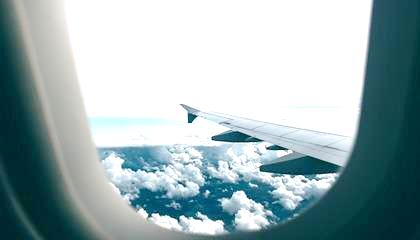 Путешествие — это новые места, знакомства и впечатленияи в этом материале мы с вами рассмотрим полезный вокабуляр, который пригодится вам during your flight (во время полета) на борту самолета, где язык общения — английский.После всех регистраций вы пройдете по трапу (jetbridge или jetway) или подниметесь по airstairs (бортовой трап) в aircraft, где вас встретят бортпроводники (air-hosts, flight attendants). Flight attendant — это комбинация слова flight и существительного производного от глагола attend, известного многим, как «посещать». Но также он имеет значение «заботиться», «уделять внимание», «ухаживать за»:	Flight attendants attend to the passengers. — Бортпроводникизаботятсяопассажирах.	Чтобы обозначить пол бортпроводника, используют слова steward и stewardess, а вся команда бортпроводников называется cabin crew. Итак, вы зашли в самолет (fuselage), расположились в салоне (passenger cabin), разместили ваш hand luggage в overhead locker (overhead luggage compartment), заняли ваше место (seat), пристегнули seat belt.У cabin crew всегда есть passenger manifest — список пассажиров рейса, с указанием их мест. Они знают, у кого window seat (место у окна), middle seat (место посредине) и aisle seat (место у прохода).Обратите, пожалуйста, внимание на произношение слова aisle [aɪl], звук s не произносится. Кстати, если у вас сложности с произношением немых букв в английских словах, то в нашем блоге есть целая серия статей, посвященных буквам, которые не звучат, а только пишутся:«Немые» буквы E, U, B, C, D,«Немые» буквы G, H, GH«Немые» буквы K, L, N, P, S, T, WВернемся к местам в самолете. Большинство мест — это standard seats, также есть bulkhead seats, где больше legroom и можно позволить себе роскошь вытянуть ноги.Я лично предпочитаю занимать window seat, но часто рядом со мной в самолете располагается кто-то очень большой, кто занимает собой не только armrest (подлокотник), но и умудряется каким-то образом занять часть моего leg room (пространство под ногами). А подставочка для ног называется, кстати, foot rest.Сидя на своем месте, можно разложить tray table (складной столик), поднять и опустить window blinds(шторки на окнах), включить reading light, чтобы почитать, когда основное освещение в салоне выключено (main lights on the aircraft are off). На некоторых рейсах предусмотрены развлечения во время полета (in-flight entertainment) — фильмы, музыка, игры, для которых вам понадобятся наушники (headset, earphones).Lavatory (туалет) обычно находится в носовой и хвостовой частях салона. Он может быть vacant (не free, нет!) и occupied (не busy!). 
Однажды я наблюдала забавную ситуацию, когда пассажирка уточняла у стюардессы “Is the toilet free?”(что можно перевести как «Бесплатный ли туалет?») на что стюардесса с улыбкой отвечала, что the lavatory is free, но прямо сейчас occupied, поэтому нужно подождать. Будьте внимательны к словам и не переводите напрямую в голове с родного языка на английский.Passenger safety — основной приоритет в полете, поэтому до взлета flight attendants обязательно проводят pre-flight safety demonstration и показывают, какие safety procedures соблюдать в случае экстренной ситуации (in the event of an emergency). Бортпроводники покажут, как пристегивать ремни (fasten your seat-belt), как надевать oxygen mask (кислородную маску) и life jacket (спасательный жилет), а также где находятся emergency exits. Буклет с safety rules обычно находится в вашем seat pocket.Ряд, на котором находятся emergency exits, называется exit row. В этот ряд, как правило, размещают сильных и здоровых людей, чтобы в случае необходимости они могли открыть двери и помочь другим пассажирам. В этот ряд обычно не садят детей, пожилых людей, или людей с травмами.
Когда-то мой стыковочный рейс (connection flight) оказался переполненным (overbooked) и, к счастью, кто-то из пассажиров не явился на посадку, и нашлось последнее место в exit row. Но, прежде чем выдать посадочный талон (boarding pass) на это место, меня тщательно допросили относительно состояния моего здоровья и уточнили, смогу ли я помогать детям и пожилым людям.Некоторые рейсы включают питание на борту (in-flight catering). Если полет недолгий, то на тележках (trolleys) развозят только закуски и напитки (refreshments and drinks), а если долгий — то полноценный meal. Специальная зона кухни в самолете называется galley.Во время полета бортпроводники делают объявления и дают стандартные инструкции:Please stow (store) your luggage properly in the overhead compartments. — Разместитевашбагажвбагажныхотделенияхнадсидениями.Please stow your food trays. — Сложитевашиподносы.Please open your window blinds. — Пожалуйста, поднимитешторкииллюминатора.Please fasten your seat belts. — Пристегнитеремни.Please return your seats to the upright position. — Установитесиденияввертикальноеположение.Please remain seated. — Оставайтесь на своих местах.Please return to your seats. — Вернитесьнасвоиместа.Please turn off all electronic devices. — Выключитеэлектронныеприборы.Please disable WiFi on all electronic devices. — Отключите WiFi навашихэлектронныхприборах.Please fill out these forms for Immigration and Customs. — Заполните формы для иммиграционной и таможенной полиции.Помимо инструкций от cabin crew, можно услышать in-flight announcements от пилотов, они обычно сообщают важную информацию о полете:Estimated time of arrival (ETA) — ориентировочноевремяприбытияEstimated time of departure (ETD) — ориентировочное время отправленияRoute changes — изменения маршрутаDelays — задержкиBad weather — плохие погодные условияTurbulence — турбулентностьЕсли у вас возникла проблема во время полета, вы можете нажать кнопку вызова бортпроводника (call light), и вам придут на помощь:I am here to help you with whatever you need. — Яздесь, чтобыпомочьвамсчем-угодно. Please remain calm and explain the problem to me. — Пожалуйста, сохраняйте спокойствие и объясните мне проблему.Конечно, проблему будет сложно объяснить, если вы не владеете английским языком на должном уровне. Поэтому совершенствуйте ваши навыки и практикуйтесь, чтобы в любой поездке вы чувствовали себя свободно и уверенно. А мы с командой профессиональных преподавателей ENGINFORM всегда рады помочь вам!«Немые» буквыванглийском.Silent Letters in English. Part 1: E, U, B, C, DВанглийскомязыкеможновыделитьнемыегласные (Silent E, Silent U) инемыесогласные (Silent B, Silent C, Silent D, Silent H, Silent G, Silent L, Silent N, Silent P, Silent S, Silent T, Silent W).Единого правила произношения для всех не существует: нужно запоминать сочетания и отдельные слова-исключения. Немые гласныеSilent EБуква Е была немой не всегда. Источники утверждают, что она потеряла свое звучание в 11 веке. В современном английском мы практически никогда не читаем E в конце слова. Многие глаголы, существительные, прилагательные оканчиваются на немую Е:take /teɪk/cake /keɪk/little /ˈlɪt(ə)l/late /leit/life /laif/more /mo:r/blue /blu:/Этот список примеров, как вы понимаете, можно продолжать до бесконечности, потому что слов с E в конце реально много.
Но не нужно считать, что если буква не произносится, то она абсолютно бессмысленна. E в конце слова служит для того, чтобы сделать предшествующий слог открытым, но сама при этом теряет свое звучание. Сравните произношение:hat /hat/ – hate /heɪt/tap /tap/ – tape /teɪp/at /at/ – ate /eɪt/mat /mat/ – mate /meɪt/sit /sɪt/ – site /sʌɪt/Если бы Е в конце не было, то, согласно правилам чтения английского языка, слова читались бы абсолютно по-другому! Это редко объясняют в учебниках, но большинство из нас автоматически понимает принцип c детства: E в конце английских слов не произносится.In English есть несколько иностранных слов, которые вам нужно запомнить, потому что Е не читается в конце этих слов:
Resumé /'rezjuːmeɪ/ – резюме. Слово обычно произносят с французским акцентом.  чем отличие Resumé от Curriculum Vitae.
Forte /fɔːteɪ/ – громко. Итальянский музыкальный термин, который имеет и другое значение: ‘сильная сторона в человеке’.Помните, что при образовании формы множественного числа (когда добавляем окончание S), при образовании формы третьего лица единственного числа в Present Simple (окончание S), «инговой» формы и второй, и третьей формы правильных глаголов (окончание ED) немая Е в конце слова выпадает. Рекомендую вам позже перечитать статьи, чтобы освежить в памяти правила образования разных форм и добавления окончаний.Silent UВторая гласная, которая может терять свое звучание в составе некоторых слов – буква U. Она не произносится, когда стоит после G перед гласной:guess /ɡɛs/ – предполагать, угадатьguidance /ˈɡʌɪd(ə)ns/ – руководствоguitar /ɡɪˈtɑː/ – гитараguest /ɡɛst/ – гостьguild /ɡɪld/ – гильдия, союзguard /ɡɑːd/ – охрана, охранникНемые согласныеSilent BМногие произносят звук B в сочетании MB в конце слова. Запомните, пожалуйста, что в этой комбинации читается только M, а B – немая буква:climb /klaim/ – взбираться наlimb /lim/ – конечностьbomb /bom/ – бомбаcomb /koum/ – расческаtomb /tu:m/ – надгробие, гробницаnumb /nəm/ – онемевшийplumber /'pləmər/ – сантехникthumb /θəm/ – большой палец рукиБуква B также не читается в комбинации BT. Слов с этим сочетанием гораздо меньше:debt /det/ – долгdoubt /daut/ – сомнениеsubtle /'sətl/ – неявныйПомните, что в производных словах немые буквы тоже чаще всего сохраняют свою «немоту»:subtleness /ˈsʌt(ə)lnəs/ – тонкостьundoubtedly /ʌnˈdaʊtɪdli/ – несомненноbombing /ˈbɒmɪŋ/ – бомбитьSilent CБуква С не произносится в комбинации SC, хотя так и хочется произнести ее как /k/ в слове muscle!muscle /ˈmʌs(ə)l/ – мышца, мусклscissors /ˈsɪzəz/ – ножницыascent /əˈsɛnt/ – подъем, продвижениеmiscellaneous /ˌmɪsəˈleɪnɪəs/ – разный, разнородныйfascinate /ˈfasɪneɪt/ – увлекать, вызывать интересscenario /sɪˈnɑːrɪəʊ/ – сценарий, план действийУ этого правила есть исключения – это слова греческого происхождения, медицинские или научные термины, в которых С читается:sclera /ˈsklɪərə/ – склераsclerosis /skləˈrəʊsɪs/ – склерозsceptic /ˈskɛptɪk/ – скептикС не произносится также перед буквой Q:acquaintance /əˈkweɪnt(ə)ns/ – знакомыйacquiesce /ˌakwɪˈɛs/ – неохотно соглашатьсяacquit /əˈkwɪt/ – оправдыватьПометьте себе несколько слов-исключений, где С не звучит (а с первого взгляда – обычные адекватные слова!):Connecticut /kə'netikət/ – Коннектикутto indict /in'dait/ –предъявлять обвинение в судеindictment /in'daitmənt/ – обвинительный актvictuals /'vitlz/ – провизия, продовольствиеto victual /'vitl/ – снабжать продовольствиемSilent D:Любой язык стремится к упрощению. Сложно выговаривать несколько согласных подряд, поэтому D не произносится во многих словах перед другими согласными:handkerchief /ˈhaŋkətʃɪf/ – носовой платокWednesday /ˈwɛnzdeɪ/ – средаsandwich /ˈsan(d)wɪtʃ/ – бутербродhandsome /ˈhans(ə)m/ – красивыйКстати, в блоге я рассказывала подробнее об использовании слова handsome и его синонимах (beautiful, nice, good-looking и других). Вам может пригодиться эта информация.Если в слове вам встретилось сочетание DG – не ломайте язык: D не звучит, а дифтонг [ʤ] передается буквой G:ledge /lɛdʒ/ – выступdodge /dɒdʒ/ – увернуться, уклонятьсяgrudge /ɡrʌdʒ/ – обида, злобаhedge /hɛdʒ/ – живая изгородьОчень возможно, что среди примеров этой статьи вы обнаружили слова, которые вы раньше произносили неправильно.И вы спросите меня, что же с ними делать?Совет номер один для правильного произношения – проверяйте транскрипцию слова, даже если слово маленькое и простое. Английский на 50% состоит из маленьких и безобидных на вид слов и, читая этот материал, вы убедились, что не такие уж они и простые. Держите подборку лучших онлайн словарей, она вам обязательно пригодится, чтобы уточнять, как звучит нужное вам слово.Совет номер два: прислушивайтесь и произносите вслух! Это особенно касается тех из вас, кто изучает английский преимущественно по учебникам и текстам. За счет такого «зрительного» изучения слов, вы запоминаете только то, как слово пишется, и автоматически произносите все буквы, даже немые. Слушайте, как знакомые вам слова звучат в песнях, фильмах, как их произносит ваш преподаватель и носители языка. Если замечаете какие-то нестыковки – это повод обратиться к первому совету или задать вопрос специалисту.Третий совет: некоторые согласные могут быть «наполовину» немыми (это не спецтермин, это я их так называю). Объясню на примере: если вы посмотрите в словаре транскрипцию слова often, вы увидите, что звук t указан в скобках /ˈɒf(t)ən/. А некоторые словари, например, Oxford Living Dictionaries дают два варианта произношения: /ˈɒf(ə)n/ и /ˈɒft(ə)n/. Это означает, что T может произноситься или нет. На ваше усмотрение. Во многих словах можно встретить «полунемые» буквы и вам важно знать, что есть два варианта произношения. Как это узнать? – Смотрите советы номер один и номер два.Список использованных источниковБАЙТОКОВА Рита ХамзатовнаИНОСТРАННЫЙ ЯЗЫК В ПРОФЕССИОНАЛЬНОЙ ДЕЯТЕЛЬНОСТИ Практикум дляобучающихся 2 курса по специальности 09.02.07 Информационные системы и программирование4 семестрКорректор Темирлиева Р.М.Редактор Темирлиева Р.М.Сдано в набор 20.07.2020 г.Формат 60х84/16Бумага офсетнаяПечать офсетнаяУсл. печ. л. 6,7Заказ № 4260Тираж 100 экз.Оригинал-макет подготовлен в Библиотечно-издательском центре СКГА369000, г. Черкесск, ул. Ставропольская, 36Введение…………………………………………………………………….4Тема 4.Tourismandtravel. Tripabroad/Туризм и путешествия. Поездка за границу ………………………………………........................5Тема 4.1. Tourism/ Туризм…………………………………………………Тема 4.2. Travelling/ Путешествие………………………………………..Тема 4.3. Whatistravelfor me? / Чтодляменяпутешествие?..................Тема 4.4. Travelbytrain/ Путешествие на поезде………………………..Тема 4.5. Travellingbyair/ Путешествие по воздуху……………………...Тема4.6.  At the airport/ Ваэропорту …………………………………….Тема 4.7.Travellingbycar/ Путешествие на машине……………………..Тема 4.8.Travellingbyship/ Путешествие на корабле………………….Тема 4.9. Trip abroad/  Поездка за границу………………………….Тема 4.10. Staying at a hotel / Пребываниевотеле …………………..Тема 5. Моя будущая профессия, карьера…………………………….Тема 5.1. Choosing an occupation/ Выборпрофессии…………………….Тема5.2. My future profession/Моябудущаяпрофессия……………..Тема 5.3. My Plans for the Future/ Моипланынабудущее ……………Тема 5.4. Job search. Secrets to Successful Job Interview/Поискработы. Секреты успешного интервью с работодателем………………………..Тема 5.5. Jobsearch. Interview/ Поиск работы. Собеседование при приеме на работу…………………………………………………………...Тема 5.6. Employment Agencies In Britain/ Агентства по трудоустройству в Британии……………………………………………...Тема5.7. Applying for a job. HowtoWriteaResume/ Устройство на работу. Резюме……………………………………………………………..Тема 5.8. Сareer ladder of a programmer/Карьернаялестницапрограммиста……………………………………………………………….5111621243238434952555562ВыражениеПереводholiday отдых, каникулы, отпускto be on holiday/on one’s holiday быть в отпуске, на каникулахto go somewhere for one’s holiday поехать в отпускa holiday - maker отпускник, отдыхающий vacation чаще как студенческие каникулы; AmЕ — длинный отпуск, каникулыto be noted as быть знаменитым какto be noted for быть знаменитым чем-либоto tour посещать (как турист)to sunbathe (Syn. to tan; to do some sunbathing; to have a sunbathe; to get sunburnt; to take the sun; to get a tan)загорать tan загарto become tanned загоретьto splash about in the sea плескаться в мореto laze around on the beach бездельничать на пляжеa spoil sport syn.killjoyтот, кто портит удовольствие другим (зануда) homelover /stay-at-home/ a home-stay type  домоседto fix up организовыватьhitch-hiking путешествие автостопомaccommodation размещениеto arrange организовывать entertainment развлечение travel agency/ travel bureau Турагентство/ турбюроto be travelsick (in any kind of transport)чувствовать себя плохо в транспортеTravelling broadens mind.Путешествия расширяют кругозор.Travelling is an important part of our life.Путешествия – важная часть нашей жизни.It brings new impressions and makes life brighter.Это приносит новые впечатления и делает жизнь ярче.Travelling lets us discover the world and to see different countries, experience their cultures and traditions.Путешествия позволяют нам познать мир и увидеть различные страны, изучить их культуру и традиции.Travelling is a pleasant and useful experience.Путешествие – это удовольствие и приятный опыт.It gives an opportunity to meet new people.Это дает возможность познакомиться с новыми людьми.There are different ways of travelling.Есть различные способы путешествовать.It is a very popular hobby.Это очень популярное хобби.Today there are many opportunities to travel.Сегодня есть много возможностей для путешествий.It is very interesting to see new places, another towns and countries.Очень интересно посмотреть новые места, другие города и страны.it’s rather easy to travel to any point of the planet.Довольно легко отправиться в любую точку планеты.Travelling is a very nice activity.Путешествия – замечательный способ активности.I`d like to tell you about my trip to …Мне хотелось бы рассказать о своей поездке к…It is my favourite place.Это мое любимое место.comfortable and convenient method of travellingкомфортный и удобный метод путешествоватьEvery country has its own unique atmosphere.У каждой страны есть своя уникальная атмосфера.Travelers like discovering the world by themselves.Путешественники любят познавать мир самостоятельно.If you want to see the place, go on foot.Если хочешь увидеть местность, ходи пешком.one of the best ways to spend a holidayодин из лучших способов провести каникулы (отпуск)spent there … daysпровел там … днейto take photoделать фотоhave a chance to enrich the knowledgeшанс улучшить знанияLast summer I went to…Прошлым летом я ездил в …The journey helped me a lot.Поездка мне очень помогла.I had a fantastic time.Я фантастически провел время.I’m happy that I have traveled a lot during my vacation.Я счастлив, что я так много путешествовал во время моего отпуска.1.accommodationa. a room on a train2.berthb. an empty place not yet booked3. farec. a place for sleeping4. compartmentd. money paid for a journey5. spacee. a bed in a boat or in a trainWhom did you see there ?Кого вы там видели?With whom did you live when you were in that town? У кого вы жили, когда были в том городе?Who works in that room ?Кто работает в той комнате?Who is your friend ?Кто твой друг?Who are your frieds ?Кто твои друзья?What are you doing?Что вы делаете?What newspaper are you reading?Какую газету вы читаете?— What are you then ?Кто же вы тогда?— Philosophers. (London)Философы.— What was my father ?Кем был мой отец?Which of them is a doctor ?Кто из них врач ?Which of these stories do you like better ?Какой из этих рассказов вам больше нравится?Which magazine do you want to take ?Какой журнал (какой из этих журналов) вы хотите взять?What are you talking about?О чем вы говорите?What are you looking at?На что вы смотрите?Whose bag have you taken ?Чей портфель ты взял?
Чей ты взял портфель?  I’ve got no cash on me. У меня с собой нет наличности. You stand no chance against me! Тебе меня не одолеть! (Буквально:«У тебя против меня нет ни одного шанса.») No other man will love you as much   as I do. Ни один (другой) мужчина не будет любить тебя, так как я. No smoking. Не курить. No pain, no gain. «Нет боли, нет приобретения», т.е. «без труда не вытащишь и рыбку из пруда.» No woman no cry. Это строка из песни – исключительно сленговое выражение. Означает оно: «Ни одна женщина   не должна плакать». None of the students knew the answer. Никто из студентов не знал ответа. None of us liked that movie. Никому из нас не понравился этот фильм. It’s none of your business! Не твое дело! (Полезное выражение) - Is there any milk left? - No, there’s none.     - Молоко еще осталось? - Нет, его нет совсем.     There’s nothing we can do about it. Мы ничего не можем с этим поделать. There’s nothing to worry about. Не о чем волноваться. I know nothing about the matter. Я ничего не знаю об этом деле (предмете). I owe you nothing more. Я тебе больше ничего не должен. Nothing can stop me! Ничто не остановит (буквально: «не сможет остановить») меня! He’ll do it for nothing.  Он сделает это «за ничего», т.е. бесплатно. Nothing doing! Ничего не поделаешь! – Хорошая идиома. - Are you upset? - Nothing of the kind! - Ты расстроен? - Ничего подобного! – И это тоже полезное идиоматическое выражение. - What are you busy with? - It’s nothing special. - Чем ты занят? - Ничем особенным. No-one knows where to go. Никто не знает куда идти. I want nobody to know about it. Я хочу, чтобы об этом никто не знал. There’s nobody in the garden. В саду никого нет. - Did you see anyone there? - No, I saw no-one.     - Ты там видел кого-нибудь? - Нет, никого не видел. I know no-one as industrious as he is. Я не знаю никого, кто был бы также трудолюбив как он.     Nobody is going to believe you! Никто тебе не поверит! Neither of you can go out tonight. Никому из вас не разрешается сегодня вечером выходить из дома.     I know neither of these gentlemen. Я не знаю никого из этих джентльменов. - Would you prefer a cup of tea or coffee? - Neither.     - Что бы ты предпочел: чашечку чая или кофе? - Ни то, ни другое. I’ve got nowhere else to go. Мне некуда больше идти. The truck came out of nowhere. Грузовик появился из ниоткуда (т.е. внезапно, неожиданно). We’re stuck here in the middle of nowhere.     Мы застряли тут, черт знает, где. (Буквально: «посередине ничего.» Еще одна идиома.)     Nowhere can I find support. Нигде я не могу найти поддержки. The boy was nowhere to be found. Мальчика нигде нельзя было найти. You’ve never told me   about it! Ты мне никогда не говорил об этом! I’ve never been here   before. Я здесь раньше (никогда) не был. Never in my life! Никогда в жизни! (Это, конечно, неполное предложение.) You never know what   life has in store for you. Никогда не знаешь, что тебе уготовано в жизни. I’m never gonna (going   to) leave you. Я никогда тебя не оставлю. (Наверное, в каждой десятой современной английской песне обязательно есть   такая строчка.) I’ll never ever do it   again! I promise! Я больше никогда так не сделаю! Клянусь! (Словосочетание never ever принадлежит разговорной речи. Оно   усиливает эмоциональность высказывания. Ср.: «Я никогда-никогда больше так не сделаю.»)-I’ll cut you some bread, shall I?- Я отрежу тебе немного хлеба, хорошо? -No, thanks, I’ve got some.He надо, спасибо. У меня есть немного.-Do you have any money?Есть ли у вас деньги?I didn’ t meet any people in that lonely garden.Я никого не встретил в этом пустынном саду. Не has not any friends.У него совсем нет друзей.Will you borrow some of these books for me, please?Возьмете ли вы некоторые из этих книг для меня?Will you have some coffee?He хотителикофе?allвесь, вся, все, всёoneлюбойnoneникто, ничтоotherдругойanotherдругойbothобаeitherлюбой (из двух)neitherни тот, ни этотSalaryЕжемесячная зарплата для работников-профессионаловFeeПлата за определенную услугуWagesПочасовая оплата; повременная оплатаRemunerationВознаграждениеScrewЖалованье, зарплата (разговорный термин в британском варианте языка)Pay/paymentОплата труда в самом широком смыслеan independent life in order независимая жизньдля того чтобы, радиto do wellпреуспеть, преуспеватьa benefitпреимущество, достоинство, выгодаto developразвиватьto have a chanceиметь шансabilitiesспособностиa programmer (developer, software developer, software engineer, coderпрограммист (разработчик, разработчик программного обеспечения, инженер-программист, кодер - программист, специализирующийся на кодированииto justify the hopesоправдать надеждыto regretсожалетьa well-paid jobхорошо оплачиваемая работаafterwardsвпоследствииwell-educated peopleхорошо образованные люди1. self appraisal (self concept, self evaluation) a. объявление2. application formb. договориться о встрече, назначать встречу3. getaroundtosmthc. добраться до чего-либо4. resumed. создать хорошее впечатление5. givenoticee. зайти, заглянуть,6. givesmbacallf. заявка, анкета, бланк заявления, форма заявления, заявление, заявка на участие7. create a good impressiong. самосознание, самооценка8. classified adh. позвонитьк-либо9. drop ini. уведомить, известить10. make an appointmentj. резюме1.  left school2.  to find a job3.  given up4.  looking through5.  receptionist6.  move to7.  living on my own8.  out of work9.  queuing10.local paper11.applicants12.take any job13.unemployment benefit14.youth unemployment1. покинуть (окончить) школу2. найти работу3. сдаваться4. просматривать5. секретарь, секретарша, администратор6. перейти к7. жить самостоятельно8. без работы9. в очереди10. местная газета11. соискатель, претендент, кандидат12. браться за любую работу13. пособие по безработице14. безработица среди молодежиThere is There areобъектместо нахождения№YesNo№YesNo110511502541212310513254221402520515210610164270517548431857950191410122054Утвердительная формаВопросительная формаОтрицательная формаI You    ask  every dayWe TheyIDo   you   ask every day?we      theyIYou  do not (don’t)ask every dayWe   TheyHeShe    asks every dayIt heDoes she   askevery day?itHeShe does not (doesn’t)askevery dayIt    ResumeСVПроисхождение названия.От французского résumé – краткое изложение.Сокращение от латинского curriculum vitae – жизненный путь.Употребление термина.У потребляется в США и англоязычной части Канады. Даже если имеется ввиду CV, все равно говорят resume.В Европе и франкоязычной части Канады.
В США термин CV употребляется только в сферах медицины и науки.Объем.Не более двух печатных страниц, оптимально - одна.Длина не ограничена.Содержание и структура.Включаются только данные, касающиеся той должности, на которую вы претендуете, навыков, важных для получения данной должности.Включается вся информация о вашем профессиональном пути: обо всех местах вашей работы, это широкое и подробное описание вашего.Структура.Контактнаяинформация (Contact Information).

Опытработы (Working experience).

Образование (Education).

Дополнительная информация (Additional Information).Контактная информация (Contact Information).

Образование (Education).

Награды и премии (Awards).

Диссертации (Thesis).

Опыт исследовательской работы.

Опыт работы (Working experience).

Опыт преподавания (Teaching Experience).

Публикации и презентации (Publications and presentations).

Участие в организациях (Affiliation).

Внеаудиторная деятельность (Extracurricular Activities).

Рекомендации (References).

Включается также любая релевантная информация , которая помогает раскрыть ваши профессиональные успехи.Изменяемость.Может изменяться в зависимости от вакансии, на которую вы претендуете. Вы указываете только то, что нужно для конкретной должности, а остальное можете даже не упоминать. Если вы специалист в нескольких сферах, то вполне нормально иметь несколько резюме.Не изменяется, так как вы не можете изменить свое прошлое. Вы указываете все места работы с подробным описанием ваших обязанностей и достижений, подробно описываете период обучения. CV может только пополняться новыми достижениями, получением новых навыков, сертификатов, участием в конференциях и тому подобное.Кто читает?Рекрутеры, HR-менеджеры, которые имеют дело со множеством резюме на разные вакансии.Специалисты, профессионалы в какой-либо сфере.Сколько времени тратится на чтение?От нескольких секунд до минуты. Это скорее не чтение, а просмотр с целью нахождения того, что хочет увидеть работодатель (навыки, опыт работы, сфера деятельности и т.д.).Нет четких рамок.Цель.Привлечь внимание и наиболее кратко и содержательно осветить навыки и опыт работы, указав все ключевые моменты для данной вакансии.Показать ваши достижения на протяжении всех этапов вашего профессионального пути: учеба, становления как профессионала, научные достижения. Работодатель, читающий ваше CV, хочет понять что вы за человек, раскрыть ваш характер и сделать выводы о вашем потенциале, как специалиста.Порядок изложения.Обратный: начинаете с последнего места работы и заканчиваете обучением.Хронологический.Оформление.Используются маркированные списки, подчеркивания, чтобы привлечь внимание к наиболее важным данным.Редко используется маркированный список. Изложение напоминает повествование.Увольнять с работыБыть уволенным с работыto dismiss [dɪs'mɪs]to be dismissedto terminate ['tɜːmɪneɪt]to be terminatedto discharge [dɪs'ʧɑːʤ]to be dischargedto fire ['faɪə]to be firedto sack [sæk]to give a sackto be sackedto get the sackto be given a sackI. Why did they sack him?a) Because he was nearly 65.2. Why did they promote him ?b) Because he was late for work every day.3. Why did he apply for the job?c) Because he needed more training.4. Why did he retire?d) Because he was out of work.5. Why did he resign ?e) Because he was the best person in the department.6. Why did he go on the courses?f) Because he didn't like his boss.1. Millions of people all over the world spend their holidays travelling. It is always interesting to discover new things, different ways of life, to meet different people.a) Более того, это весело! Например, когда я была в Египте, я узнала абсолютно новую культуру и интересные традиции.2) To my mind, people like travelling because it broadens the horizons, and they can make friends abroad. Many people travel to relax from their daily routine.b) Что касается меня, путешествие на самолете – это самая удобная опция, потому что это быстро и безопасно, а также предоставляется очень хороший сервис.3) Moreover, it’s fun! For example, when I was in Egypt, I learned absolutely new culture and remarkable traditions.c) Что касается меня, я обычно путешествую со своими родителями, и мы посещаем такие страны, как Таиланд, Египет, Кипр, так как там мы наслаждаемся плаванием в море и греемся на солнышке. Как вы можете заметить, мы предпочитаем теплый климат.4). In my opinion, the best season for travelling is summer, because at this time many people have holidays and can travel with their family or friends.d) Что касается меня, я бы хотела посетить Санкт-Петербург, с его разводными мостами, Эрмитажем и потрясающими соборами.5) As for me, travelling by plane is the most convenient option, because it’s fast and safe, and very good service is provided.e) Я думаю, что современные люди так много путешествуют, потому что сегодня у нас есть множество возможностей путешествовать, смотреть разнообразные красивые места, узнавать новые культуры, сегодня мир открыт для каждого!6) I think while travelling people usually like relaxing, going to the beach, going on excursions and some prefer doing extreme sports.f) Что касается меня, я живу в московском регионе. Здесь есть много примечательных мест, которые должен посетить каждый турист. Например, Красная Площадь, ГУМ, ВДНХ.7) As for me, I usually travel with my parents, and we visit such countries as Thailand, Egypt, Cyprus, because there we enjoy swimming in the sea and sunbathing. As you can see, we prefer warm climate.g) Миллионы людей по всему миру проводят свои отпуска путешествуя. Всегда интересно открывать для себя новое, разные образы жизни, встречать различных людей.8) As far as I’m concerned, I would like to visit St. Petersburg with its drawbridges, The Hermitage and amazing cathedrals.h) Знаете, сегодня технологии очень развиты по сравнению с прошлыми веками, поэтому в наше время более удобно путешествовать.9) In my opinion, modern people travel so much because at present we have plenty of opportunities to travel, to see various beautiful places, to learn new cultures, nowadays the world is open for everyone!i) Что касается меня, я бы хотела поехать на Кипр, потому что уже была там однажды, и мне очень понравилось. Там очень красиво и погода всегда замечательная.10) As for me, I live in Moscow region. There are many remarkable places there that every tourist should visit. For instance, the Red Square, Moscow Zoo, GUM and VDNH.j) В заключение, хотелось бы сказать, что во время путешествий мы видим и узнаем то, что никогда не увидим и не узнаем дома.11) You know, nowadays technologies are very much developed in comparison with last centuries so it is more convenient to travel at the present day.k) По-моему, люди любят путешествовать, потому что это расширяет их кругозор, и они могут заводить друзей за границей. Многие путешествуют, чтобы отдохнуть от своих ежедневных забот.12) As far as I’m concerned, I would like to visit Cyprus, because I was there once and I liked it very much. It’s very beautiful there and there’s always great weather.l) Я думаю, что лучшее время года для путешествий – лето, так как в это время у многих людей отпуск, и можно путешествовать с семьей или друзьями.13) In conclusion I’d like to say that while travelling, we see and learn a lot of things that we can never see or learn at home.m) По-моему, во время путешествий люди обычно любят расслабляться, ходить на пляж, на экскурсии, некоторые предпочитают экстремальные виды спорта.1Агабекян, И.П. Английский язык: учебник для СПО [Текст]: учебник./ И.П.Агабекян.- Ростов-на-Дону: Феникс, 2014.- 318 с.2Шевелёва С.А. Английский язык для Юристов [Электронный ресурс]: учебник для бакалавров/ Шевелёва С.А., Герасина О.Н., Герасина Ю.А.— Электрон.текстовые данные.— М.: Дашков и К, 2014.— 296 c.— Режим доступа: http://www.iprbookshop. ru /24770.— ЭБС «IPRbooks», по паролю3Зеликман А.Я.. Английский языкдля юристов[Текст], [Электронный ресурс]: учебное пособие/ Турук И.Ф., Гитович Р.А.— Электрон. текстовые данные.— М.: Евразийский открытый институт, 2013.— 167 c.— Режим доступа: http://www.iprbookshop.ru/10605.— ЭБС «IPRbooks», по паролю4Голицынский, Ю.Б. Грамматика. Сборник упражнений. [Текст]: сборник упражнений. - 8-е изд./  Голицынский Ю.Б. .- СПб.: КАРО, 2016- 576 с.5Бонк, Н.А. Учебник английского языка. В 2-х ч., Ч.1 [Текст]: учебник./ Н.А. Бонк, Н.А. Лукьянова, Л.Г. Памухина.-  М.: Деконт, 2015.- 637 с.6Бонк, Н.А. Учебник английского языка. В 2-х ч., Ч.2 [Текст]: учебник./ Н.А. Бонк, Н.А. Лукьянова, Л.Г. Памухина.-  М.: Деконт, 2015.- 511 с.7Мусихина ,О.Н. . Английский язык для экономических ВУЗов [Текст] : Практикум.- Ростов-на-Дону: Феникс, 2013.- 352 с.